СОДЕРЖАНИЕ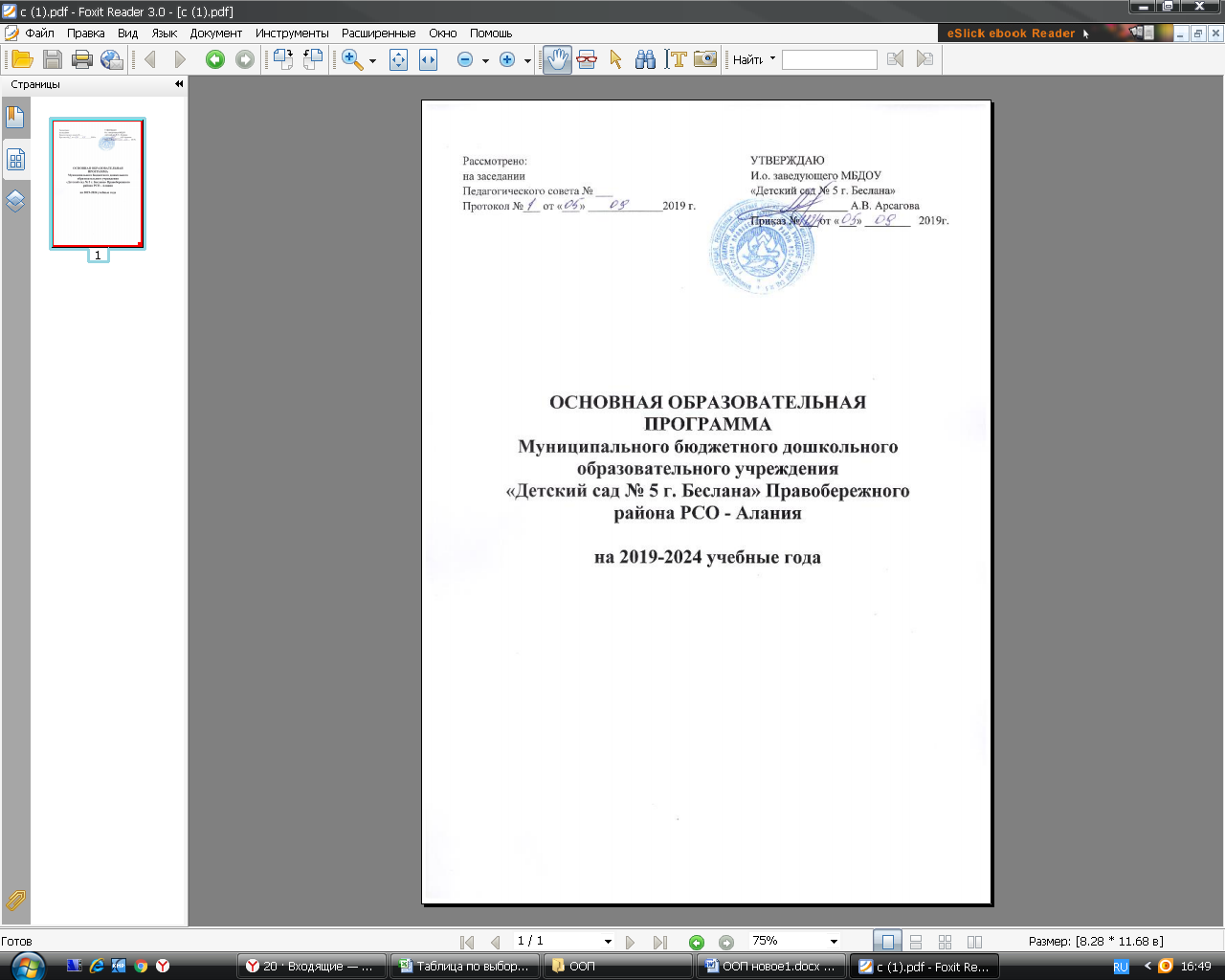 ЦЕЛЕВОЙ РАЗДЕЛ1.1. Пояснительная запискаОсновная образовательная программа дошкольного образования (далее - Программа) муниципального бюджетного дошкольного образовательного учреждения «Детский сад № 5 г. Беслана» (далее - ДОУ) – это нормативно-управленческий документ образовательного учреждения, характеризующий специфику содержания образования и особенности организации образовательного процесса.Программа составлена в соответствии ФГОС дошкольного образования, с учетом примерной общеобразовательной программой дошкольного образования «От рождения до школы» под ред. Н.Е. Вераксы. Т.С. Комаровой, М.А. Васильевой, 2015 г., особенностей образовательного учреждения, региона, образовательных потребностей и запросов воспитанников. Определяет цель, задачи, планируемые результаты, содержание и организацию образовательного процесса на ступени дошкольного образования.Программа определяет комплекс основных характеристик дошкольного образования (объем, содержание и планируемые результаты в виде целевых ориентиров дошкольного образования).Образовательная программа дошкольного образования ДОУ разработана в соответствии с основными нормативно-правовыми документами:1)Федерального закона «Об образовании в Российской Федерации» от 29.12.2012 № 273-ФЗ;Международной Конвенции о правах ребенка;Приказа Минобрнауки РФ от 17 октября 2013 г. № 1155 «Об утверждении федерального государственного образовательного стандарта дошкольного образования»), (Зарегистрировано в Минюсте РФ 14 ноября 2013 г. № 30384);Постановления Главного государственного санитарного врача Российской Федерации от 15 мая 2013 г. N 26 «Об утверждении СанПиН 2.4.1.3049-13 "Санитарно эпидемиологические требования к устройству, содержанию и организации режима работы дошкольных образовательных организаций"», (Зарегистрировано в Минюсте России 29 мая 2013 г. № 28564);Приказа Минобрнауки РФ от 30 августа 2013 года N 1014 «Об утверждении Порядкаорганизации и осуществления образовательной деятельности по основным общеобразовательным программам – образовательным программам дошкольного образования». (Зарегистрировано в Минюсте России 26.09.2013 № 30038);6)Устава Муниципального бюджетного дошкольного образовательного учреждения «Детский сад № 5 г. Беслана»Содержание образовательного процесса выстроено в соответствии с:Примерной основной образовательной программой дошкольного образования «От рождения до школы» / Под ред. Н. Е. Вераксы, Т. С. Комаровой, М. А. Васильевой. — М.: МОЗАИКА-СИНТЕЗ, 2015.Парциальными программами:Юный эколог. Программа экологического воспитания в детском саду./ под ред. Николаевой С.Н. - М.: МОЗАИКА-СИНТЕЗ, 2016.И.А. Лыкова. Программа художественного воспитания, обучения и развития детей 2-7 лет «Цветные ладошки»Программа направлена на:создание условий развития ребенка, открывающих возможности для его позитивной социализации, его личностного развития, развития инициативы и творческих способностей на основе сотрудничества со взрослыми и сверстниками и соответствующим возрасту видам деятельности;на создание развивающей образовательной среды, которая представляет собой систему условий социализации и индивидуализации детей.Содержание Программы обеспечивает развитие личности, мотивации и способностей детей в различных видах деятельности и охватывает следующие структурные единицы, представляющие определенные направления развития и образования детей (далее - образовательные области):социально-коммуникативное развитие;познавательное развитие;речевое развитие;художественно-эстетическое развитие;физическое развитие.Программа состоит из обязательной части и части, формируемой участниками образовательных отношений. Обе части являются взаимодополняющими и необходимыми с точки зрения реализации требований Стандарта.Обязательная часть Программы предполагает комплексность подхода, обеспечивая развитие детей во всех пяти взаимодополняющих образовательных областях (пункт 2.5 Стандарта).части, формируемой участниками образовательных отношений, представлены выбранные и/или разработанные самостоятельно участниками образовательных отношений Программы, направленные на развитие детей в одной или нескольких образовательных областях, видах деятельности и/или культурных практиках (далее - парциальные образовательные программы), методики, формы организации образовательной работы.Часть Программы, формируемая участниками образовательных отношений, может включать различные направления, выбранными участниками образовательных отношений из числа парциальных и иных программ создаваемых ими самостоятельно.Часть Программы, формируемая участниками образовательных отношений, представлена в виде ссылок на соответствующую методическую литературу, позволяющую ознакомиться с содержанием выбранных участниками образовательных отношений парциальных программ, методик, форм организации образовательной работы.Объем обязательной части Программы рекомендуется не менее 60% от ее общего объема; части, формируемой участниками образовательных отношений, не более 40%. Рациональная структура основной образовательной Программы ДО предполагает наличие трѐх основных разделов:Целевой раздел Программы определяет ее цели и задачи, принципы и подходы к формированию Программы, планируемые результаты ее освоения в виде целевых ориентиров. Содержательный раздел Программы включает описание образовательной деятельностив соответствии  с  направлениями  развития  ребенка  в  пяти  образовательных  областях социально-коммуникативной, познавательной, речевой, художественно-эстетической, физической.Организационный раздел Программы описывает:– психолого-педагогические, кадровые, материально-технические условия;– организации развивающей предметно-пространственной среды;– режим дня и распорядок дня с учетом возрастных и индивидуальных особенностей детей;– планирование образовательной деятельности;- перспективы работы по совершенствованию и развитию содержания Программы.Программа может корректироваться в связи с изменениями:- нормативно-правовой базы дошкольного образования;- образовательного запроса родителей;- видовой структуры групп и др.Цели и задачи Программы   Программа направлена на:- создание условий развития ребенка, открывающих возможности для его позитивной социализации, его личностного развития, развития инициативы и творческих способностей на основе сотрудничества со взрослыми и сверстниками и соответствующим возрасту видам деятельности;- на создание развивающей образовательной среды, которая представляет собой систему условий социализации и индивидуализации детей.- создание условий для реализации гарантированного гражданам Российской Федерации права на получение общедоступного и бесплатного дошкольного образования;- осуществление необходимой коррекции недостатков в физическом и (или) психическом развитии воспитанников;- воспитание с учетом возрастных категорий воспитанников гражданственности, уважения к правам и свободам человека, любви к окружающей природе, Родине, семье;- обеспечение познавательно-речевого, социально-личностного, художественно-эстетического и физического развития воспитанников;- охрана жизни и укрепление физического и психического здоровья воспитанников.Цель реализации основной образовательной программы дошкольного образования в соответствии с ФГОС дошкольного образования:- всестороннее и гармоничное развитие личности ребенка – дошкольника, полноценное проживание детьми периода дошкольного детства;- формирование основ базовой культуры личности, всестороннее развитие психических и физических качеств в соответствии с возрастными и индивидуальными особенностями;- подготовка ребенка к жизни в современном обществе, обеспечение его безопасности жизнедеятельности.Достижение поставленной цели предусматривает решение следующих задач:1. Охрана и укрепление физического и психического здоровья детей, в том числе их эмоционального благополучия;2. Обеспечение равных возможностей для полноценного развития каждого ребенка в период дошкольного детства независимо от места жительства, пола, нации, языка, социального статуса, психофизиологических и других особенностей (в том числе ограниченных возможностей здоровья).3.Обеспечение преемственности целей, задач и содержания образования, реализуемых в рамках образовательных программ различных уровней (далее - преемственность основных образовательных программ дошкольного и начального общего образования).4. Создание благоприятных условий развития детей в соответствии с их возрастными и индивидуальными особенностями и склонностями, развития способностей и творческого потенциала каждого ребенка как субъекта отношений с самим собой, другими детьми, взрослыми и миром.5.Объединение обучения и воспитания в целостный образовательный процесс на основе духовно-нравственных и социокультурных ценностей и принятых в обществе правил и норм поведения в интересах человека, семьи, общества.6. Формирование общей культуры личности детей, в том числе ценностей здорового образа жизни, развития их социальных, нравственных, эстетических, интеллектуальных, физических качеств, инициативности, самостоятельности и ответственности ребенка, формирования предпосылок учебной деятельности.7.Обеспечение вариативности и разнообразия содержания Программ и организационных форм дошкольного образования, возможности формирования Программ различной направленности с учетом образовательных потребностей, способностей и состояния здоровья детей.8.Формирование социокультурной среды, соответствующей возрастным, индивидуальным, психологическим и физиологическим особенностям детей.9.Обеспечение психолого-педагогической поддержки семьи и повышения компетентности родителей (законных представителей) в вопросах развития и образования, охраны и укрепления здоровья детейПринципы и подходы к формированию ПрограммыПрограмма построена на позициях гуманно-личностного отношения к ребенку и направлена на его всестороннее развитие, формирование духовных и общечеловеческих ценностей, а также способностей и интегративных качеств. В Программе отсутствуют жесткая регламентация знаний детей и предметный центризм в обучении.Реализация программы основывается на принципах дошкольного образования.1.Поддержка разнообразия детства. Современный мир характеризуется возрастающим многообразием и неопределенностью, отражающимися в самых разных аспектах жизни человека и общества. Многообразие социальных, личностных, культурных, языковых, этнических особенностей, религиозных и других общностей, ценностей и убеждений, мнений и способов их выражения, жизненных укладов особенно ярко проявляется условиях Российской Федерации - государства с огромной территорией, разнообразными природными условиями, объединяющего многочисленные культуры, народы, этносы. Возрастающая мобильность в обществе, экономике, образовании, культуре требует от людей умения ориентироваться в этом мире разнообразия, способности сохранять свою идентичность и в то же время гибко, позитивно и конструктивно взаимодействовать с другими людьми, способности выбирать и уважать право выбора других ценностей и убеждений, мнений и способов их выражения.Принимая вызовы современного мира, Программа рассматривает разнообразие как ценность, образовательный ресурс и предполагает использование разнообразия для обогащения образовательного процесса. ДОУ выстраивает образовательную деятельность с учетом региональной специфики, социокультурной ситуации развития каждого ребенка, его возрастных и индивидуальных особенностей, ценностей, мнений и способов их выражения.Сохранение уникальности и самоценности детства как важного этапа в общем развитии человека. Самоценность детства - понимание детства как периода жизни значимого самого по себе, значимого тем, что происходит с ребенком сейчас, а не тем, что этот этап является подготовкой к последующей жизни. Этот принцип подразумевает полноценное проживание ребенком всех этапов детства (младенческого, раннего и дошкольного детства), обогащение (амплификацию) детского развития.Позитивная социализация ребенка предполагает, что освоение ребенком культурных норм, средств и способов деятельности, культурных образцов поведения и общения с другими людьми, приобщение к традициям семьи, общества, государства происходят в процессе сотрудничества со взрослыми и другими детьми, направленного на создание предпосылок к полноценной деятельности ребенка в изменяющемся мире.Личностно-развивающий и гуманистический характер взаимодействия взрослых (родителей (законных представителей), педагогических и иных работников Организации) и детей. Такой тип взаимодействия предполагает базовую ценностную ориентацию на достоинство каждого участника взаимодействия, уважение и безусловное принятие личности ребенка, доброжелательность, внимание к ребенку, его состоянию, настроению, потребностям, интересам. Личностно-развивающее взаимодействие является неотъемлемой составной частью социальной ситуации развития ребенка в организации, условием его эмоционального благополучия и полноценного развития.Содействие и сотрудничество детей и взрослых, признание ребенка полноценным участником (субъектом) образовательных отношений. Этот принцип предполагает активное участие всех субъектов образовательных отношений - как детей, так и взрослых - в реализации программы. Каждый участник имеет возможность внести свой индивидуальный вклад в ход игры, занятия, проекта, обсуждения, в планирование образовательного процесса, может проявить инициативу. Принцип содействия предполагает диалогический характер коммуникации между всеми участниками образовательных отношений. Детям предоставляется возможность высказывать свои взгляды, свое мнение, занимать позицию и отстаивать ее, принимать решения и брать на себя ответственность в соответствии со своими возможностями.Сотрудничество  Организации  с  семьей.  Сотрудничество,  кооперация  с  семьей, открытость в отношении семьи, уважение семейных ценностей и традиций, их учет в образовательной работе являются важнейшим принципом образовательной программы. Сотрудники Организации должны знать об условиях жизни ребенка в семье, понимать проблемы, уважать ценности и традиции семей воспитанников. Программа предполагает разнообразные формы сотрудничества с семьей как в содержательном, так и в организационном планах.7.Сетевое взаимодействие с организациями социализации, образования, охраны здоровья и другими партнерами, которые могут внести вклад в развитие и образование детей,также использование ресурсов местного сообщества и вариативных программ дополнительного образования детей для обогащения детского развития. Программа предполагает, что Организация устанавливает партнерские отношения не только с семьями детей, но и с другими организациями и лицами, которые могут способствовать обогащению социального и/или культурного опыта детей, приобщению детей к национальным традициям (посещение театров, музеев, освоение программ дополнительного образования), к природе и истории родного края; содействовать проведению совместных проектов, экскурсий, праздников, посещению концертов, а также удовлетворению особых потребностей детей, оказанию психолого-педагогической и/или медицинской поддержки в случае необходимости (центры семейного консультирования и др.).8.Индивидуализация дошкольного образования предполагает такое построение образовательной деятельности, которое открывает возможности для индивидуализации образовательного процесса, появления индивидуальной траектории развития каждого ребенка с характерными для данного ребенка спецификой и скоростью, учитывающей его интересы, мотивы, способности и возрастно-психологические особенности. При этом сам ребенок становится активным в выборе содержания своего образования, разных форм активности. Для реализации этого принципа необходимы регулярное наблюдение за развитием ребенка, сбор данных о нем, анализ его действий и поступков; помощь ребенку в сложной ситуации; предоставление ребенку возможности выбора в разных видах деятельности, акцентирование внимания на инициативности, самостоятельности и активности ребенка.9.Возрастная адекватность образования. Этот принцип предполагает подбор педагогом содержания и методов дошкольного образования в соответствии с возрастными особенностями детей. Важно использовать все специфические виды детской деятельности (игру, коммуникативную и познавательно-исследовательскую деятельность, творческую активность, обеспечивающую художественно-эстетическое развитие ребенка), опираясь на особенности возраста и задачи развития, которые должны быть решены в дошкольном возрасте. Деятельность педагога должна быть мотивирующей и соответствовать психологическим законам развития ребенка, учитывать его индивидуальные интересы, особенности и склонности.10.Развивающее вариативное образование. Этот принцип предполагает, что образовательное содержание предлагается ребенку через разные виды деятельности с учетом его актуальных и потенциальных возможностей усвоения этого содержания и совершения им тех или иных действий, с учетом его интересов, мотивов и способностей. Данный принцип предполагает работу педагога с ориентацией на зону ближайшего развития ребенка (Л.С. Выготский), что способствует развитию, расширению как явных, так и скрытых возможностей ребенка.11.Полнота содержания и интеграция отдельных образовательных областей. В соответствии со Стандартом Программа предполагает всестороннее социально-коммуникативное, познавательное, речевое, художественно-эстетическое и физическое развитие детей посредством различных видов детской активности. Деление Программы на образовательные области не означает, что каждая образовательная область осваивается ребенком по отдельности, в форме изолированных занятий по модели школьных предметов. Между отдельными разделами Программы существуют многообразные взаимосвязи: познавательное развитие тесно связано с речевым и социально-коммуникативным, художественно-эстетическое - с познавательным и речевым и т.п. Содержание образовательной деятельности в одной конкретной области тесно связано с другими областями. Такая организация образовательного процесса соответствует особенностям развития детей раннего и дошкольного возраста.Значимые характеристики, в том числе характеристики особенностей развития детей раннего и дошкольного возраста.Общие сведения о ДОУМуниципальное бюджетное дошкольное образовательное учреждение «Детский сад № 5 г. Беслана» Правобережного района РСО- Алания  функционирует с 2006 года.течение учебного года в дошкольном учреждении функционирует 7 групп общеразвивающей направленности.Режим работы групп с 7ч.00мин. до 19ч.00мин. Выходные дни: суббота, воскресенье и праздничные дни, установленные Законом.Возрастная характеристика детей 2-3 летФизическое развитиеДети владеют основными жизненно важными движениями (ходьба, бег, лазание, действия с предметами), сидят на корточках, спрыгивают с нижней ступеньки.Социально-личностное развитиеУ 2 летних детей наблюдается устойчивое эмоциональное состояние.Для них характерны яркие эмоциональные реакции, связанные с непосредственными желаниями ребенка. Проявления агрессии бывают редко, проявляется эмоциональный механизм сопереживания, сочувствия, радости.Все дети называют себя по имени, употребляют местоимение «я» и дают себе первичную самооценку – «я хороший», «я сам». Для детей 3-х летнего возраста характерна неосознанность мотивов, импульсивность и зависимость чувств и желаний от ситуации. Дети легко заражаются эмоциональным состоянием сверстников. Однако в этом возрасте начинаетскладываться и произвольность поведения. У детей к 3 годам появляются чувство гордости и стыда, начинают формироваться элементы сознания, связанные с идентификацией с именем и полом. Ранний возраст завершается кризисом 3-х лет. Кризис часто сопровождается рядомотрицательных проявлений: упрямство, негативизм, нарушение общения со взрослыми и др.Игра носит процессуальный характер, главное в ней - действия. Дети уже спокойно играют рядом с другими детьми, но моменты общей игры кратковременны. Они совершаются с игровыми предметами, приближенными к реальности. Появляются действия с предметами - заместителями. Для детей 3х летнего возраста игра рядом. В игре дети выполняют отдельные игровые действия, носящие условный характер. Роль осуществляется фактически, но неназывается. Сюжет игры - цепочка из 2х действий; воображаемую ситуацию удерживает взрослый.Познавательно-речевое развитиеВ ходе совместной со взрослыми предметной деятельности продолжает развиваться понимание речи. Слово отделяется от ситуации и приобретает самостоятельное значение. Возрастает количество понимаемых слов.Интенсивно развивается активная речь детей. К 3-м годам они осваивают основные грамматические структуры, пытаются строить простые предложения, в разговоре со взрослым используют практически все части речи. Активный словарь достигает 1000-1500 слов. К концу 3-го года жизни речь становится средством общения ребенка со сверстниками, дети воспринимают все звуки родного языка, но произносят их с большими искажениями.В сфере познавательного развития восприятие окружающего мира - чувственное - имеет для детей решающее значение. Они воспринимают мир всеми органами чувств, но воспринимают целостные вещи, а не отдельные сенсорные свойства. Возникает взаимодействие в работе разных органов чувств. Зрение и осязание начинают взаимодействовать при восприятии формы, величины и пространственных отношений. Слух и речедвигательные системы начинают взаимодействовать при восприятии и различении речи. Постепенно учитывается острота зрения и возрастает способность к различению цветов.Внимание детей непроизвольно. Ребенок просто не понимает, что значит заставить себя быть внимательным, т.е. произвольно направлять и удерживать свое внимание на каком-либо объекте. Устойчивость внимания ребенка зависит от его интереса к объекту. Направить на что-либо внимание ребенка путем словесного указания - очень трудно. Детям сложно немедленно выполнять просьбы. Объем внимания ребенка очень невелик - один предмет. Память проявляется главным образом в узнавании воспринимающихся ранее вещей и событий. Преднамеренного запоминания нет, но при этом запоминаю то, что им понравилось, что они с интересом слушали или за чем наблюдали. Ребенок запоминает то, что запомнилосьсамо. Основной формой мышления становится наглядно-действенная.Художественно-эстетическое развитиеВ этом возрасте наиболее доступными видами изобразительной деятельности является рисование и лепка. Ребенок уже способен сформулировать намерение изобразить какой-либо предмет. Но, естественно, сначала у него ничего не получается: рука не слушается.Основные изображения: линии, штрихи, округлые предметы. Типичным является изображение человека в виде «головонога» - и отходящих от нее линий.В музыкальной деятельности у ребенка возникает интерес и желание слушать музыку, выполнять простейшие музыкально-ритмические и танцевальные движения. Ребенок вместе со взрослым способен подпевать элементарные музыкальные фразы.Возрастная характеристика, контингента детей 3-4 лет.Физическое развитие3-хлетний ребенок владеет основными жизненно важными движениями (ходьба, бег, лазание, действия с предметами). Возникает интерес к определению соответствия движений образцу. Дети испытывают свои силы в более сложных видах деятельности, но вместе с тем им свойственно неумение соизмерять свои силы со своими возможностями.Моторика выполнения движений характеризуется более или менее точным воспроизведением структуры движения, его фаз, направления и т.д. К 4-м годам ребенок может без остановки пройти по гимнастической скамейке, руки в стороны; ударять мяч об пол и ловить его двумя руками (3 раза подряд); перекладывать по одному мелкие предметы (пуговицы, горошиныи т.п. – всего 20 шт.) с поверхности стола в небольшую коробку (правой рукой).Начинает развиваться самооценка при выполнении физических упражнений, при этом дети ориентируются в значительной мере на оценку воспитателя.3-4-х летний ребенок владеет элементарными гигиеническими навыками самообслуживания (самостоятельно и правильно моет руки с мылом после прогулки, игр, туалета; аккуратно пользуется туалетом: туалетной бумагой, не забывает спускать воду из бачка для слива; при приеме пищи пользуется ложкой, салфеткой; умеет пользоваться носовым платком; можетсамостоятельно устранить беспорядок в одежде, прическе, пользуясь зеркалом, расческой).Социально-личностное развитиеК трем годам ребенок достигает определенного уровня социальной компетентности: он проявляет интерес к другому человеку, испытывает доверие к нему, стремится к общению и взаимодействию со взрослыми и сверстниками. У ребенка возникают личные симпатии, которые проявляются в желании поделиться игрушкой, оказать помощь, утешить. Ребенок испытывает повышенную потребность в эмоциональном контакте со взрослыми, ярко выражает свои чувства - радость, огорчение, страх, удивление, удовольствие идр. Для налаживания контактов с другими людьми использует речевые и неречевые (взгляды, мимика, жесты, выразительные позы и движения) способы общения. Осознает свою половую принадлежность («Я мальчик», «Я девочка»).Фундаментальная характеристика ребенка трех лет - самостоятельность («Я сам», «Я могу»). Он активно заявляет о своем желании быть, как взрослые (самому есть, одеваться), включаться в настоящие дела (мыть посуду, стирать, делать покупки и т.п.)». Взаимодействие и общение детей четвертого года жизни имеют поверхностный характер, отличаются ситуативностью, неустойчивостью, кратковременностью, чаще всего инициируются взрослым.Для детей 3х летнего возраста характерна игра рядом. В игре дети выполняют отдельные игровые действия, носящие условный характер. Роль осуществляется фактически, но не называется. Сюжет игры - цепочка из 2х действий; воображаемую ситуацию удерживает взрослый. К 4м годам дети могут объединяться по 2-3 человека, для разыгрывания простейших сюжетно- ролевых игр. Игровые действия взаимосвязаны, имеют четкий ролевойхарактер. Роль называется, по ходу игры дети могут менять роль. Игровая цепочка состоит из 3-4 взаимосвязанных действий. Дети самостоятельно удерживают воображаемую ситуацию.Познавательно-речевое развитиеОбщение ребенка в этом возрасте ситуативно, инициируется взрослым, неустойчиво, кратковременно. Осознает свою половую принадлежность. Возникает новая форма общения со взрослым – общение на познавательные темы, которое сначала включено в совместную совзрослым познавательную деятельность.Уникальность речевого развития детей в этом возрасте состоит в том, что в этот период ребенок обладает повышенной чувствительностью к языку, его звуковой и смысловой стороне. В младшем дошкольном возрасте осуществляется переход от исключительного господства ситуативной (понятной только в конкретной обстановке) речи к использованию и ситуативной, и контекстной (свободной от наглядной ситуации) речи.Овладение родным языком характеризуется использованием основных грамматических категорий (согласование, употребление их по числу, времени и т.д., хотя отдельные ошибки допускаются) и словаря разговорной речи. Возможны дефекты звукопроизношения.В развитии познавательной сферы расширяются и качественно изменяются способы и средства ориентировки ребенка в окружающей обстановке. Ребенок активно использует по назначению некоторые бытовые предметы, игрушки, предметы-заместители и словесные обозначения объектов в быту, игре, общении. Формируются качественно новые свойствасенсорных процессов: ощущение и восприятие. В практической деятельности ребенок учитывает свойства предметов и их назначение: знает название 3-4 цветов и 2-3 форм; может выбрать из 3-х предметов разных по величине «самый большой». Рассматривая новые предметы (растения, камни и т.п.) ребенок не ограничивается простым зрительным ознакомлением, а переходит к осязательному, слуховому и обонятельному восприятию. Важную роль начинают играть образы памяти. Память и внимание ребенка носит непроизвольный, пассивный характер. По просьбе взрослого ребенок может запомнить не менее 2-3 слов и 5-6 названий предметов. К 4-м годам способен запомнить значительные отрывки из любимых произведений. Рассматривая объекты, ребенок выделяет один, наиболее яркий признак предмета, и ориентируясь на него, оценивает предмет в целом. Его интересуют результаты действия, а сам процесс достижения еще не умеет прослеживать.Конструктивная деятельность в 3-4 года ограничивается возведением несложных построек по образцу (из 2-3 частей) и по замыслу. Ребенок может заниматься, не отрываясь, увлекательным для него деятельностью в течение 5 минут.Художественно-эстетическое развитиеРебенок с удовольствием знакомится с элементарными средствами выразительности (цвет, звук, форма, движения, жесты), проявляется интерес к произведениям народного и классического искусства, к литературе (стихи, песенки, потешки), к исполнению и слушанию музыкальных произведений.Изобразительная деятельность ребенка зависит от его представлений о предмете. В 3-4 года они только начинают формироваться. Графические образы бедны, предметны, схематичны. У одних дошкольников в изображении отсутствуют детали, у других рисунки могут быть болеедетализированы. Замысел меняется по ходу изображения. Дети уже могут использовать цвет. Большое значение для развития моторики в этом возрасте имеет лепка. Ребенок может вылепить под руководством взрослого простые предметы. В 3-4 года из-за недостаточного развития мелких мышц руки, дети не работают с ножницами, апплицируют из готовых геометрических фигур. Ребенок способен выкладывать и наклеивать элементы декоративного узора и предметного схематичного изображения из 2-4 основных частей.В музыкально-ритмической деятельности ребенок 3-4 лет испытывает желание слушать музыку и производить естественные движения под звучащую музыку. К 4 годам овладевает элементарными певческими навыками несложных музыкальных произведений. Ребенокхорошо перевоплощается в образ зайчика, медведя, лисы, петушка и т.п. в движениях, особенно под плясовую мелодию. Приобретает элементарные навыки подыгрывания на детских ударных музыкальных инструментах (барабан, металлофон). Закладываются основы для развития музыкально- ритмических и художественных способностей.Возрастная характеристика, контингента детей 4-5 летК пяти годам складывается «психологический портрет» личности, в котором важная роль принадлежит компетентности, в особенности интеллектуальной (это возраст «почемучек»), а также креативности.Физическое развитиеВ этом возрасте продолжается рост всех органов и систем, сохраняется потребность в движении. Двигательная активность становится целенаправленной, отвечает индивидуальному опыту и интересу, движения становятся осмысленными, мотивированными и управляемыми. Сохраняется высокая эмоциональная значимость процесса деятельности для ребенка, неспособность завершить ее по первому требованию. Появляется способность к регуляции двигательной активности. У детей появляется интерес к познанию себя, своего тела, его строения, возможностей. У детей возникает потребность действовать совместно, быстро, ловко, в едином для всех детей темпе; соблюдать определенные интервалы во время передвижения в разных построениях, быть ведущим. Уровень функциональных возможностейповышается.Позитивные изменения наблюдаются в развитии моторики. Дошкольники лучше удерживают равновесие перешагивая через небольшие преграды, нанизывает бусины (20 шт.) средней величины (или пуговицы) на толстую леску.В 4-5 лет у детей совершенствуются культурно-гигиенические навыки (хорошо освоен алгоритм умывания, одевания, приема пищи): они аккуратны во время еды, умеют правильно надевать обувь, убирают на место свою одежду, игрушки, книги. В элементарном самообслуживании (одевание, раздевание, умывание и др.) проявляется самостоятельностьребенка.Социально-личностное развитиеК 5 годам у детей возрастает интерес и потребность в общении, особенно со сверстниками, осознание своего положения среди них. Ребенок приобретает способы взаимодействия с другими людьми. Использует речь и другие средства общения для удовлетворения разнообразных потребностей.Лучше ориентируется в человеческих отношениях: способен заметить эмоциональное состояние близкого взрослого, сверстника, проявить внимание и сочувствие. У детей формируется потребность в уважении со стороны взрослого, для них оказывается чрезвычайно важной его похвала. Это приводит к их повышенной обидчивости на замечания. Повышенная обидчивость представляет собой возрастной феномен. Совершенствуется умение пользоваться установленными формами вежливого обращения.В игровой деятельности появляются ролевые взаимодействия. Они указывают на то, что дошкольники начинают отделять себя от принятой роли. В процессе игры роли могут меняться. В этом возрасте начинают появляться постоянные партнеры по игре. В общую игру может вовлекаться от двух до пяти детей, а продолжительность совместных игрсоставляет в среднем 15-20 мин. Ребенок начитает регулировать свое поведение в соответствии с принятыми в обществе нормами; умеет довести начатое дело до конца (соорудить конструкцию, убрать игрушки, правила игры и т. п.) – проявление произвольности.У детей начинает формироваться способность контролировать свои эмоции в движении, чему способствует освоение ими языка эмоций (гаммы переживаний, настроений). Эмоциональность пятилетнего ребенка отличается многообразием способов выражения своих чувств: радости, грусти, огорчения, удовольствия. Ребенок способен проявить сочувствие, сопереживание, которое лежит в основе нравственных поступков.К 5-ти годам в элементарном выполнении отдельных поручений (дежурство по столовой, уход за растениями и животными) проявляется самостоятельность.Познавательно-речевое развитиеИзменяется содержание общения ребенка и взрослого. Оно выходит за пределы конкретной ситуации, в которой оказывается ребенок. Ведущим становится познавательный мотив. Информация, которую ребенок получает в процессе общения, может быть сложной и трудной для понимания, но она вызывает интерес.В речевом развитии детей 4-5 лет улучшается произношение звуков (кроме сонорных) и дикция. Речь становится предметом активности детей. Они удачно имитируют голоса животных, интонационно выделяют речь тех или иных персонажей. Интерес вызывают ритмическая структура речи, рифмы. Развивается грамматическая сторона речи. Дети занимаются словотворчеством на основе грамматических правил. Речь детей при взаимодействии друг с другом носит ситуативный характер, а при общении со взрослым становится внеситуативной.В познавательном развитии 4-5 летних детей характерна высокая мыслительная активность. 5-ти летние «почемучки» интересуются причинно-следственными связями в разных сферах жизни (изменения в живой и неживой природе, происхождение человека), профессиональной деятельностью взрослых и др., то есть начинает формироваться представление о различных сторонах окружающего мира. К 5-ти годам более развитым становится восприятие. Дети оказываются способными назвать форму на которую похож тот или иной предмет. Они могутвычленять в сложных объектах простые формы и из простых форм воссоздавать сложные объекты. Дети способны упорядочить группы предметов по сенсорному признаку – величине, цвету; выделить такие параметры, как высота, длина и ширина. Совершенствуется ориентация в пространстве. Возрастает объем памяти. Дети запоминают до 7-8 названий предметов. Начинает складываться произвольное запоминание: дети способны принять задачу на запоминание, помнят поручения взрослых, могут выучить небольшое стихотворение и т.д. Начинает развиваться образное мышление. Дети оказываются способными использовать простыне схематизированные изображения для решения несложных задач.Увеличивается устойчивость внимания. Ребенку оказывается доступной сосредоточенная деятельность в течение 15-20 минут.Усложняется конструирование. Постройки могут включать 5-6 деталей. Формируются навыки конструирования по собственному замыслу, а также планирование последовательности действий.Художественно-эстетическое развитиеНа пятом году жизни ребенок осознаннее воспринимает произведения художественно-изобразительно-музыкального творчества, легко устанавливает простые причинные связи в сюжете, композиции и т.п., эмоционально откликается на отраженные в произведении искусства действия, поступки, события, соотносит увиденное со своими представлениями о красивом, радостном, печальном, злом и т.д. У ребенка появляется желание делиться своими впечатлениями от встреч с искусством, со взрослыми и сверстниками. Продолжает развиваться воображение. Формируются такие его особенности, как оригинальность ипроизвольность. Дети могут самостоятельно придумать небольшую сказку на заданную тему.Значительное развитие получает изобразительная деятельность.Рисунки становятся предметным и детализированным. В этом возрасте дети рисуют предметы прямоугольной, овальной формы, простые изображения животных. Дети могут своевременно насыщать ворс кисти краской, промывать по окончании работы. Графическое изображение человека характеризуется наличием туловища, глаз, рта, носа, волос, иногда одежды и ее деталей. Дети могут вырезать ножницами по прямой, диагонали, к 5 годам овладевают приемами вырезывания предметов круглой и овальной формы. Лепят предметы круглой, овальной, цилиндрической формы, простейших животных, рыб, птиц.К 5-ти годам ребенок выполняет элементарные танцевальные движения (пружинка, подскоки, кружение и т.д.). Может петь протяжно, при этом вместе начинать и заканчивать пение. Развитию исполнительской деятельности способствует доминирование в данном возрасте продуктивной мотивации (спеть песню, станцевать танец, сыграть на инструменте). Детиделают первые попытки творчества.Возрастная характеристика, контингента детей 5-6 летФизическое развитиеПродолжается процесс окостенения скелета ребенка. Дошкольник более совершенно овладевает различными видами движений. Тело приобретает заметную устойчивость. Дети к 6 годам уже могут совершать пешие прогулки, но на небольшие расстояния. Шестилетние дети значительно точнее выбирают движения, которые им надо выполнить. У них обычно отсутствуют лишние движения, которые наблюдаются у детей 3-5 лет. В период с 5 до 6 лет ребенок постепенно начинает адекватно оценивать результаты своего участия в играх соревновательного характера. Удовлетворение полученным результатом к 6 годам начинает доставлять ребенку радость, способствует эмоциональному благополучию и поддерживает положительное отношение к себе («я хороший, ловкий» и т.д.). Уже начинают наблюдаться различия в движениях мальчиков и девочек (у мальчиков - более прерывистые, у девочек – мягкие, плавные).К 6 годам совершенствуется развитие мелкой моторики пальцев рук. Некоторые дети могут продеть шнурок в ботинок и завязать бантиком.В старшем возрасте продолжают совершенствоваться культурно- гигиенические навыки: умеет одеться в соответствии с условиями погоды, выполняет основные правила личной гигиены, соблюдает правила приема пищи, проявляет навыки самостоятельности. Полезные привычкиспособствуют усвоению основ здорового образа жизни.Познавательно-речевое развитиеОбщение детей выражается в свободном диалоге со сверстниками и взрослыми, выражении своих чувств и намерений с помощью речевых и неречевых (жестовых, мимических, пантомимических) средств. Продолжает совершенствоваться речь, в том числе ее звуковаясторона. Дети могут правильно воспроизводить шипящие, свистящие и сонорные звуки. Развивается фонематический слух, интонационная выразительность речи при чтении стихов в сюжетно-ролевой игре и в повседневной жизни. Совершенствуется грамматический строй речи. Дети используют все части речи, активно занимаются словотворчеством. Богаче становится лексика: активно используются синонимы и антонимы.Развивается связная речь: дети могут пересказывать, рассказывать по картинке, передавая не только главное, но и детали.В познавательной деятельности продолжает совершенствоваться восприятие цвета, формы и величины, строения предметов; представления детей систематизируются. Дети называют не только основные цвета и их оттенки, но и промежуточные цветовые оттенки; форму прямоугольников, овалов, треугольников. К 6-ти годам дети легко выстраивают в ряд – по возрастанию или убыванию – до десяти предметов разных по величине. Однако дошкольники испытывают трудности при анализе пространственного положения объектов, если сталкиваются с несоответствием формы и их пространственного расположения. В старшем дошкольном возрасте продолжает развиваться образное мышление. Дети способны не только решить задачу в наглядном плане, но и совершить преобразования объекта. Продолжают совершенствоваться обобщения, что является основой словесно-логического мышления. 5-6 лет - это возраст творческого воображения. Дети самостоятельно могут сочинить оригинальные правдоподобные истории. Наблюдается переход от непроизвольного к произвольному вниманию.Конструирование характеризуется умением анализировать условия, в которых протекает эта деятельность. Дети используют и называют различные детали деревянного конструктора. Могут заменять детали постройки в зависимости от имеющегося материала. Овладевают обобщенным способом обследования образца. Конструктивная деятельность может осуществляться на основе схемы, по замыслу и по условиям. Дети могут конструировать из бумаги, складывая ее в несколько раз (2,4,6 сгибов); из природного материала.Социально-личностное развитиеДети проявляют высокую познавательную активность. Ребенок нуждается в содержательных контактах со сверстниками. Их речевые контакты становятся все более длительными и активными. Дети самостоятельно объединяются в небольшие группы на основе взаимныхсимпатий. В этом возрасте дети имеют дифференцированное представление о своей гендерной принадлежности по существенным признакам (женские и мужские качества, особенности проявления чувств).Ярко проявляет интерес к игре.В игровой деятельности дети шестого года жизни уже могут распределять роди до начала игры и строят свое поведение, придерживаясь роли. Игровое взаимодействие сопровождается речью, соответствующей и по содержанию, и интонационно взятой роли. Речь, сопровождающая реальные отношения детей, отличается от ролевой речи. При распределении ролей могут возникать конфликты, связанные с субординацией ролевого поведения. Наблюдается организация игрового пространства, в котором выделяются смысловой «центр» и «периферия». В игре дети часто пытаются контролировать друг друга - указывают, какдолжен вести себя тот или иной персонаж.Ребенок пытается сравнивать ярко выраженные эмоциональные состояния, видеть проявления эмоционального состояния в выражениях, жестах, интонации голоса. Проявляет интерес к поступкам сверстников.В трудовой деятельности освоенные ранее виды детского труда выполняются качественно, быстро, осознанно. Активно развиваются планирование и самооценивание трудовой деятельности.Художественно-эстетическое развитиеВ изобразительной деятельности 5-6 летний ребенок свободно может изображать предметы круглой, овальной, прямоугольной формы, состоящих из частей разной формы и соединений разных линий.Расширяются представления о цвете (знают основные цвета и оттенки, самостоятельно может приготовить розовый и голубой цвет).Старший возраст – это возраст активного рисования. Рисунки могут быть самымиразнообразными по содержанию: это жизненные впечатления детей, иллюстрации к фильмам и книгам, воображаемые ситуации. Обычно рисунки представляют собой схематичные изображения различных объектов, но могут отличаться оригинальностью композиционного решения. Изображение человека становится более детализированным и пропорциональным. По рисунку можно судить о половой принадлежности и эмоциональном состоянии изображенного человека. Рисунки отдельных детей отличаются оригинальностью, креативностью. В лепке детям не представляется трудности создать более сложное по форме изображение.Дети успешно справляются с вырезыванием предметов прямоугольной и круглой формы разных пропорций.Старших дошкольников отличает яркая эмоциональная реакция на музыку. Появляется интонационно-мелодическая ориентация музыкального восприятия. Дошкольники могут петь без напряжения, плавно, отчетливо произнося слова; свободно выполняют танцевальные движения: полуприседания с выставлением ноги на пятку, поочередное выбрасывание ног вперед в прыжке и т.д. Могут импровизировать, сочинять мелодию на заданную тему. Формируются первоначальные представления о жанрах и видах музыки.Возрастная характеристика, контингента детей 6-7 летФизическое развитиеК 7 годам скелет ребенка становится более крепким, поэтому он может выполнять различные движения, которые требуют гибкости, упругости, силы. Его тело приобретает заметную устойчивость, чему способствует усиленный рост ног. Ноги и руки становятся более выносливыми, ловкими, подвижными. В этом возрасте дети уже могут совершать довольно длительные прогулки, долго бегать, выполнять сложные физические упражнения.У семилетних детей отсутствуют лишние движения. Ребята уже самостоятельно, без специальных указаний взрослого, могут выполнить ряд движений в определенной последовательности, контролируя их, изменяя (произвольная регуляция движений).Ребенок уже способен достаточно адекватно оценивать результаты своего участия в подвижных и спортивных играх соревновательного характера. Удовлетворение полученным результатом доставляет ребенку радость и поддерживает положительное отношение к себе и своей команде («мы выиграли, мы сильнее»).Имеет представление о своем физическом облике (высокий, толстый, худой, маленький и т.п.) и здоровье, заботиться о нем. Владеет культурно- гигиеническими навыками и понимает их необходимость.Социально-личностное развитиеК семи годам у ребенка ярко проявляется уверенность в себе и чувство собственного достоинства, умение отстаивать свою позицию в совместной деятельности. Семилетний ребенок способен к волевой регуляции поведения, преодолению непосредственных желаний, если они противоречат установленным нормам, данному слову, обещанию. Способен проявлять волевые усилия в ситуациях выбора между «можно» и «нельзя», «хочу» и «должен». Проявляет настойчивость, терпение, умение преодолевать трудности. Может сдерживать себя, высказывать просьбы, предложения, несогласие в социально приемлемой форме. Произвольность поведения — один из важнейших показателей психологической готовности к школе.Самостоятельность ребенка проявляется в способности без помощи взрослого решать различные задачи, которые возникают в повседневной жизни (самообслуживание, уход за растениями и животными, создание среды для самодеятельной игры, пользование простыми безопасными приборами — включение освещения, телевизора, проигрывателя и т.п.).В сюжетно-ролевых играх дети 7-го года жизни начинают осваивать сложные взаимодействия людей, отражающих характерные значимые жизненные ситуации, например, свадьбу, болезнь и т.п. Игровые действия становятся более сложными, обретают особый смысл, который не всегда открывается взрослому. Игровое пространство усложняется. В нем может быть несколько центров, каждый из которых поддерживает свою сюжетную линию. При этом дети способны отслеживать поведение партнеров по всему игровому пространству и менять свое поведение в зависимости от места в нем (например, ребенок обращается к продавцу не просто как покупатель, а как покупатель-мама). Если логика игры требует появления новой роли, то ребенок может по ходу игры взять на себя новую роль, сохранив при этом роль, взятую ранее.Семилетний ребенок умеет заметить изменения настроения взрослого и сверстника, учесть желания других людей; способен к установлению устойчивых контактов со сверстниками. Ребенок семи лет отличается большим богатством и глубиной переживаний, разнообразием их проявлений и в то же время большей сдержанностью эмоций. Ему свойственно «эмоциональное предвосхищение» — предчувствие собственных переживаний и переживанийдругих людей, связанных с результатами тех или иных действий и поступков («Если я подарю маме свой рисунок, она очень обрадуется»).Познавательно-речевое развитиеПроисходит активное развитие диалогической речи. Диалог детей приобретает характер скоординированных предметных и речевых действий. В недрах диалогического общения старших дошкольников зарождается и формируется новая форма речи - монолог. Дошкольник внимательно слушает рассказы родителей, что у них произошло на работе, живо интересуется тем, как они познакомились, при встрече с незнакомыми людьми спрашивают, кто это, есть ли у них дети и т.п.У детей продолжает развиваться речь: ее звуковая сторона, грамматический строй, лексика. Развивается связная речь. В высказываниях детей отражаются как расширяющийся словарь, так и характер обобщений, формирующихся в этом возрасте. Дети начинают активно употреблять обобщающие существительные, синонимы, антонимы, прилагательные и т.д.Познавательные процессы претерпевают качественные изменения; развивается произвольность действий. Наряду с наглядно-образным мышлением появляются элементы словесно-логического мышления.Продолжают развиваться навыки обобщения и рассуждения, но они еще в значительной степени ограничиваются наглядными признаками ситуации.Продолжает развиваться воображение, однако часто приходится констатировать снижение развития воображения в этом возрасте в сравнении со старшей группой. Это можно объяснить различными влияниями, в том числе средств массовой информации, приводящими к стереотипности детских образов. Внимание становится произвольным, в некоторых видах деятельности время произвольного сосредоточения достигает 30 минут. У детей появляется особы интерес к печатному слову, математическим отношениям. Они с удовольствием узнают буквы, овладевают звуковым анализом слова, счетом и пересчетом отдельных предметов.К 7 годам дети в значительной степени освоили конструирование из строительного материала. Они свободно владеют обобщенными способами анализа как изображений, так и построек. Свободные постройки становятся симметричными и пропорциональными. Дети точно представляют себе последовательность, в которой будет осуществляться постройка. В этом возрасте дети уже могут освоить сложные формы сложения из листа бумаги и придумывать собственные. Усложняется конструирование из природного материала.Художественно-эстетическое развитиеВ изобразительной деятельности детей 6-7 лет рисунки приобретают более детализированный характер, обогащается их цветовая гамма. Более явными становятся различия между рисунками мальчиков и девочек. Мальчики охотно изображают технику, космос, военные действия; девочки обычно рисуют женские образы: принцесс, балерин, и т.д. Часто встречаются бытовые сюжеты: мама и дочка, комната и т.п. При правильном подходе у детей формируются художественно-творческие способности в изобразительной деятельности. Изображение человека становится еще более детализированным и пропорциональным. Появляются пальцы на руках, глаза, рот, нос, брови, подбородок. Одежда может быть украшена различными деталями. Предметы, которые дети лепят и вырезывают, имеют различную форму, цвет, строение, по-разному расположены в пространстве. Вместе с тем могут к 7-ми годам передать конкретные свойства предмета с натуры. Семилетнего ребенка характеризует активная деятельностная позиция, готовность к спонтанным решениям, любопытство, постоянные вопросы к взрослому, способность к речевому комментированию процесса и результата собственной деятельности, стойкая мотивация достижений, развитое воображение. Процесс создания продукта носит творческий поисковый характер: ребенок ищет разные способы решения одной и той же задачи. Ребенок семи лет достаточно адекватно оценивает результаты своей деятельности по сравнению с другими детьми, что приводит кстановлению представлений о себе и своих возможностях.Значительно обогащается индивидуальная интерпретация музыки.Ребенок определяет к какому жанру принадлежит прослушанное произведение. Чисто и выразительно поет, правильно передавая мелодию (ускоряя, замедляя). Дошкольник может самостоятельно придумать и показать танцевальное или ритмическое движение.1.2.	Планируемые результаты освоения Программысоответствии с ФГОС ДО специфика дошкольного детства и системные особенности дошкольного образования делают неправомерными требования от ребенка дошкольного возраста конкретных образовательных достижений. Поэтому результаты освоения Программы представлены в виде целевых ориентиров дошкольного образования и представляют собой возрастные характеристики возможных достижений ребенка к концу дошкольного образования.Реализация образовательных целей и задач Программы направлена на достижение целевых ориентиров дошкольного образования, которые описаны как основные характеристики развития ребенка. Основные характеристики развития ребенка представленывиде изложения возможных достижений воспитанников на разных возрастных этапах дошкольного детства.соответствии с периодизацией психического развития ребенка, принятой в культурно-исторической психологии, дошкольное детство подразделяется на два возраста детства: ранний (от 1 года до 3 лет) и дошкольный возраст (от 3 до 7 лет).К целевым ориентирам дошкольного образования относятся следующие социально-нормативные возрастные характеристики возможных достижений ребенка.Целевые ориентиры образования на этапе раннего возраста:-  ребенок	интересуется	окружающими	предметами	и	активно	действует	с	ними;эмоционально	вовлечен	в	действия	с	игрушками	и	другими	предметами,	стремитсяпроявлять настойчивость в достижении результата своих действий;-  использует	специфические,	культурно	фиксированные	предметные	действия,	знаетназначение бытовых предметов (ложки, расчески, карандаша и пр.) и умеет пользоватьсяими;	- владеет	простейшими	навыками	самообслуживания;	стремится	проявлять самостоятельность в бытовом и игровом поведении; - владеет  активной  речью,  включенной  в  общение;  может  обращаться  с  вопросами  ипросьбами, понимает речь взрослых; знает названия окружающих предметов и игрушек; - стремится к общению со взрослыми и активно подражает им в движениях и действиях; -  появляются игры, в которых ребенок воспроизводит действия взрослого;- проявляет интерес к сверстникам; наблюдает за их действиями и подражает им;-  проявляет интерес к стихам, песням и сказкам, рассматриванию картинки, стремитсядвигаться под музыку; эмоционально откликается на различные произведения культуры иискусства;-  у ребенка развита крупная моторика, он стремится осваивать различные виды движения(бег, лазанье, перешагивание и пр.).Целевые ориентиры на этапе завершения дошкольного образования: - ребенок овладевает основными культурными способами деятельности, проявляет инициативу и самостоятельность в разных видах деятельности - игре, общении, познавательно-исследовательской деятельности, конструировании и др.; - способен выбирать себе род занятий, участников по совместной деятельности;-  ребенок обладает установкой положительного отношения к миру, к разным видам труда, другим людям и самому себе, обладает чувством собственного достоинства; активно взаимодействует со сверстниками и взрослыми, участвует в совместных играх. Способен договариваться, учитывать интересы и чувства других, сопереживать неудачам и радоваться успехам других, адекватно проявляет свои чувства, в том числе чувство веры в себя, старается разрешать конфликты;- ребенок обладает развитым воображением, которое реализуется в разных видах деятельности, и прежде всего в игре; - ребенок владеет разными формами и видами игры, различает условную и реальную ситуации, умеет подчиняться разным правилам и социальным нормам;-  ребенок достаточно хорошо владеет устной речью, может выражать свои мысли и желания, может использовать речь для выражения своих мыслей, чувств и желаний, построения речевого высказывания в ситуации общения, может выделять звуки в словах, у ребенка складываются предпосылки грамотности; - у ребенка развита крупная и мелкая моторика; он подвижен, вынослив, владеет основными движениями, может контролировать свои движения и управлять ими;-  ребенок способен к волевым усилиям, может следовать социальным нормам поведения и правилам в разных видах деятельности, во взаимоотношениях со взрослыми и сверстниками, может соблюдать правила безопасного поведения и личной гигиены;  - ребенок проявляет любознательность, задает вопросы взрослым и сверстникам, интересуется причинно-следственными связями, пытается самостоятельно придумывать объяснения явлениям природы и поступкам людей; склонен наблюдать, экспериментировать. Обладает начальными знаниями о себе, о природном и социальном мире, в котором он живет; знаком с произведениями детской литературы, обладает элементарными представлениями из области живой природы, естествознания, математики, истории и т.п.; ребенок способен к принятию собственных решений, опираясь на свои знания и умения в различных видах деятельности.Целевые ориентиры Программы выступают основаниями преемственности дошкольногоначального общего образования. При соблюдении требований к условиям реализации Программы настоящие целевые ориентиры предполагают формирование у детей дошкольного возраста предпосылок к учебной деятельности на этапе завершения ими дошкольного образования.Развивающее оценивание качества образовательной деятельности по ПрограммеОценивание качества образовательной деятельности, осуществляемой учреждением по Программе, представляет собой важную составную часть данной образовательной деятельности, направленную на ее усовершенствование.Концептуальные основания такой оценки определяются требованиями Федерального закона «Об образовании в Российской Федерации», а также ФГОС ДО, в котором определены государственные гарантии качества образования.Оценивание качества, т. е. оценивание соответствия образовательной деятельности, реализуемой ДОУ, заданным требованиям Стандарта и Программы в дошкольном образовании направлено в первую очередь на оценивание созданных детским садом условий в процессе образовательной деятельности.Система оценки образовательной деятельности, предусмотренная Программой, предполагает оценивание качества условий образовательной деятельности, обеспечиваемых ДОУ, включая психолого-педагогические, кадровые, материально-технические, финансовые, информационно-методические, управление детским садом и т.д.Программой не предусматривается оценивание качества образовательной деятельности ДОУ на основе достижения детьми планируемых результатов освоения Программы.Целевые ориентиры, представленные в Программе:не подлежат непосредственной оценке;не являются непосредственным основанием оценки как итогового, так и промежуточного уровня развития детей;не являются основанием для их формального сравнения с реальными достижениями детей;не являются основой объективной оценки соответствия установленным требованиям образовательной деятельности и подготовки детей;Программой предусмотрены следующие уровни системы оценки качества:- диагностика	развития	ребенка,	используемая	как	профессиональныйинструмент педагога с целью получения обратной связи от собственных педагогическихдействий и планирования дальнейшей индивидуальной работы с детьми по Программе;- внутренняя оценка, самооценка ДОУ;- внешняя	оценка	ДОУ,	в	том	числе	независимая	профессиональная	иобщественная оценка.На уровне образовательного учреждения система оценки качества реализации Программы решает задачи:повышения качества реализации программы дошкольного образования;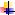 реализации требований Стандарта к структуре, условиям и целевым ориентирамосновной образовательной программы дошкольной организации;обеспечения объективной экспертизы деятельности учреждения в процессе оценкикачества программы дошкольного образования; задания ориентиров педагогам в их профессиональной деятельности и перспективразвития самим учреждением;создания оснований преемственности между дошкольным и начальным общимобразованием.Программой предусмотрена система динамики развития детей, динамики их образовательных достижений, основанная на методе наблюдения и включающая: педагогические наблюдения, педагогическую диагностику, связанную с оценкой эффективности педагогических действий с целью их дальнейшей оптимизации; детские портфолио, фиксирующие достижения ребенка в ходе образовательной деятельности;карты развития ребенка.Важнейшим элементом системы обеспечения качества дошкольного образования в детском саду является оценка качества психолого-педагогических условий реализации основной образовательной программы, и именно психолого-педагогические условия являются основным предметом оценки в предлагаемой системе оценки качества образования на уровне ДОУ.Ключевым уровнем оценки является уровень образовательного процесса, в котором непосредственно участвует ребенок, его семья и педагогический коллектив детского сада.Система оценки качества предоставляет педагогам и администрации ДОУ материал для рефлексии своей деятельности и для серьезной работы над Программой, которую они реализуют. Результаты оценивания качества образовательной деятельности формируют доказательную основу для изменений основной образовательной программы, корректировкиобразовательного процесса и условий образовательной деятельности.Важную роль в системе оценки качества образовательной деятельности играют также семьи воспитанников и другие субъекты образовательных отношений, участвующие в оценивании образовательной деятельности детского сада, предоставляя обратную связь о качестве образовательных процессов ДОУ.Система мониторинга освоения ПрограммыВ научной литературе мониторинг определяется как специально организованное систематическое наблюдение за состоянием объектов, явлений, процессов с помощью относительно стабильного ограниченного числа стандартизованных показателей, отображающих приоритетную причинную зависимость с целью оценки, контроля, прогноза, предупреждения нежелательных тенденций развития (М.М. Поташник, А.Ю. Шаталов, В.В.Афанасьев, И.В. Афанасьева, Е.А. Гвоздева). Таким образом, мониторинг – система сбора, оценки хранения и распространения информации для принятия управленческих решений.Специфика дошкольного возраста заключатся в том, что все психические процессы очень подвижны и пластичны, развитие потенциальных возможностей ребенка в значительной степени зависит от того, какие условия для этого развития создадут ему педагоги и родители.Реальные способности ребенка могут проявиться достаточно поздно, и то образование, которое он получает, в большей мере способствует их проявлению.Любое достижение ребенка дошкольного возраста на каждом этапе его развития является промежуточным и служит лишь основанием для выбора педагогом методов и технологий для индивидуальной работы.Система мониторинга достижения детьми планируемых результатов освоения Программы (далее – мониторинг) направлена на осуществление оценки индивидуального развития детей. Такая оценка проводится педагогическим работников в рамках педагогической диагностики (оценки индивидуального развития детей дошкольного возраста, связанной с оценкой эффективности педагогических действий и лежащей в основе их дальнейшего планирования).Обучение и воспитание в дошкольном возрасте носит целостный характер и может быть распределено в образовательном процессе по предметным областям (математические представления, развитие речи, изобразительная и музыкальная деятельность и т.д.) лишь условно.Именно поэтому диагностика в дошкольном возрасте не может в полной мере опираться на выявление знаний, умений и навыков. Объектом мониторинга выступают физические, интеллектуальные и личностные качества ребенка- дошкольника.Обязательным требованием к построению системы мониторинга является использование только тех методов, применение которых позволяет получить необходимый объем информации в оптимальные сроки. Формы мониторинга должны обеспечивать объективность и точность получаемых данных и включают в себя:Наблюдение за ребенком (в психологии) - описательный психологический исследовательский метод, заключающийся в целенаправленном и организованном восприятии и регистрации поведения изучаемого объекта.Беседа является одним из самых продуктивных методов в психологии личности, дающих возможность вглядеться во внутренний мир человека, во многом понять его сложное, часто противоречивое содержание.          Анализ продуктов детской деятельности.Периодичность мониторинга – один раз в год (в мае).В апреле-мае проводится с целью оценки степени решения поставленных задач; определения перспектив дальнейшего проектирования педагогического процесса.В проведении мониторинга участвуют воспитатели групп, музыкальный руководитель, инструктор по физической культуре, учитель-логопед, педагог- психолог и медицинские работники.В сентябре-октябре проводится для вновь поступивших в ДОУ детей с целью выявления стартовых условий (исходный уровень развития ребенка), в рамках которого определяются:- достижения;- индивидуальные проблемы, проявления, требующие педагогической поддержки;- задачи работы;- при необходимости индивидуальная работа или индивидуальный маршрут развития ребенка на год.Основная задача мониторинга заключается в том, чтобы определить степень освоения ребенком образовательной программы и влияние образовательного процесса, организуемого в ДОУ, на развитие ребенка.Результаты мониторинга заносятся в специальную диагностическую карту.Результаты мониторинга отражаются в специальных диагностических картах, где горизонтальные ячейки помогают «увидеть» общую ситуацию конкретного ребенка, а вертикальные ячейки отражают картину всей группы в целом.Результаты педагогической диагностики могут использоваться исключительно для решения следующих образовательных задач.индивидуализации образования (в том числе поддержки ребенка, построения его образовательной траектории или профессиональной коррекции особенностей его развития);оптимизации работы с группой детей.При необходимости используется психологическая (логопедическая) диагностика развития детей (выявление и изучение индивидуально-психологических особенностей детей) которую проводит педагог-психолог (учитель-логопед).Участие ребенка в психологической диагностике допускается только с согласия его родителей (законных представителей).Результаты психологической (логопедической) диагностики могут использоваться для решения задач психологического (логопедического) сопровождения и проведения квалифицированной коррекции развития детей.СОДЕРЖАТЕЛЬНЫЙ РАЗДЕЛ2.1. Описание   образовательной   деятельности   в   соответствии   с направлениями   развития   ребенка,   представленными   в   пяти образовательных областяхСодержание основной образовательной программы ДОУ  обеспечивает развитие личности, мотивации и способностей детей в различных видах деятельности и охватывает следующие структурные единицы, представляющие определенные направления развития и образования детей (далее - образовательные области):социально-коммуникативное развитие; познавательное развитие; речевое развитие; художественно-эстетическое развитие; физическое развитие. Образовательная область «Социально-коммуникативное развитие»Цель:                                                                                                                                                                                                                 Позитивная социализация детей дошкольного возраста, приобщение детей к социокультурным нормам, традициям семьи, общества и государства.Задачи:       1.Способствовать усвоению норм и ценностей, принятых в обществе, включая моральные  и нравственные ценности.2.Содействовать развитию общения и взаимодействия ребёнка со взрослыми и сверстниками.3.Способствовать становление самостоятельности, целенаправленности и саморегуляции собственных действий.4.Развивать социальный и эмоциональный интеллект, эмоциональую отзывчивость, сопереживание.5.Формировать  уважительное отношение и чувство принадлежности к своей семье и к сообществу детей и взрослых в ДОУ.6.Формировать  позитивные установки  к различным видам труда и творчества. 7.Формировать  основы безопасности  поведения в быту, социуме, природе.8.Формировать готовность  к совместной деятельности со сверстниками.Направления:Развитие игровой деятельности детей с целью освоения различных социальных ролей.Формирование основ безопасного поведения в быту, социуме, природе.Трудовое воспитание.Патриотическое воспитание детей дошкольного возраста.Игровая деятельность.Классификация игр детей раннего и  дошкольного возрастаСюжетная самодеятельная игра как деятельность предъявляет к ребенку ряд требований, способствующих формированию психических новообразований:действие  в воображаемом плане способствует развитию символической функции мышления; наличие воображаемой ситуации способствует формированию плана представлений;игра направлена на воспроизведение человеческих взаимоотношений, следовательно,
она способствует формированию у ребенка способности определенным образом в них ориентироваться;необходимость согласовывать игровые действия способствует формированию реальных взаимоотношений между играющими детьми.Принципы руководства сюжетно-ролевой игрой:Для того, чтобы дети овладели игровыми умениями, воспитатель должен играть вместе с ними.На каждом возрастном этапе игра развертывается особым образом, так, чтобы детьми «открывался»  и усваивался новый, более сложный способ построения игры.На каждом возрастном этапе при формировании игровых умений необходимо ориентировать детей как на осуществление игрового действия, так и на пояснение его смысла партнерам.     Руководя  сюжетно-ролевой игрой,  педагог должен помнить:об обязательном общении с детьми: диалогическом общении, полилогическом общении, предполагающем диалог с несколькими участниками игры одновременно (во время многоотраслевого сюжетного построения) и воспитывающем полифоничное слуховое восприятие; создании проблемных ситуаций, позволяющих стимулировать творческие проявления детей в поиске решения задачи.      Немаловажно  способствовать развитию игры,  используя прямые (предполагают «вмешательство» взрослого в виде прямого показа и руководства деятельностью) и косвенные (предполагают ненавязчивое побуждение к деятельности) воздействия на игру и играющих.Комплексный метод руководства игрой -   для педагогической поддержки самодеятельных игр и обеспечения педагогических условий развития игры необходимо:1.Обогащение детей знаниями и опытом деятельности. 2.Передача игровой культуры ребенку3.Развивающая предметно-игровая среда4.Активизация проблемного общения взрослого с детьми.Патриотическое воспитание.Цель:Воспитание гуманной, социально активной, самостоятельной,   интеллектуально развитой творческой личности, обладающей чувством национальной гордости, любви к Отечеству, родному городу,  своему народу.Задачи:1.Заложить основы гражданско- патриотической позиции личности;2.Способствовать освоению наиболее значимых российских  культурных традиций и традиций родного города, республики;3.Расширять доступные знания о стране и родном городе: его истории, культуре, географии, традициях, достопримечательностях, народных промыслах, архитектуре, выдающихся земляках, природе и т.д. 4.Воспитывать чувство гордости  за земляков;5.Формировать модель поведения ребенка во взаимоотношениях с другими  людьми.      Для детей на этапе завершения дошкольного образования характерно:проявление доброжелательного внимания к окружающим, стремление оказать помощь, поддержку другому человеку;уважение к достоинству других;стремление к познанию окружающей действительности;решение вопросов о далёком прошлом и будущем, об устройстве мира;бережное отношение к окружающей природе, результатам труда других людей, чужим и своим вещам.         Основу содержания гражданско- патриотического воспитания составляют  общечеловеческие ценности. Из всего спектра общечеловеческих ценностей, имеющих особое значение для содержания и организации воспитательного процесса можно выделить следующие:«Человек» - абсолютная ценность, «мера всех вещей». Сегодня гуманизму возвращается его индивидуальное начало, из средства человек становиться целью. Личность ребенка становится реальной ценностью.«Семья» - первый коллектив ребенка и естественная среда его развития, где закладываются основы будущей личности. Необходимо возрождать в людях чувства чести рода, ответственность за фамилию, перестроить взгляды на роль семьи, ее природное назначение.«Труд» - основа человеческого бытия, «вечное естественное условие человеческой жизни». Приобщение детей к труду всегда было важной частью воспитания. Задача педагога - воспитывать у детей уважение к людям, прославившим наш тульский край  честным трудом. «Культура» -богатство, накопленное человечеством в сфере духовной и материальной жизни людей, высшее проявление творческих сил и способностей человека. Воспитание должно быть культуросообразно. Задача педагога- помочь воспитанникам в овладении духовной культурой своего народа, при этом надо иметь в виду, что одна из главных особенностей русского национального характера- высокая духовность.«Отечество» - единственная уникальная для каждого человека Родина, данная ему судьбой, доставшаяся от его предков. Задача педагога- воспитание уважительного, бережного отношения к истории и традициям своего народа, любви к  родному краю, формирование представлений о явлениях общественной жизни , т.е. воспитание патриотических чувств.«Земля» - общий дом человечества. Это земля людей и живой природы. Важно  подвести детей к пониманию, что будущее Земли зависит от того, как к ней относятся люди. На данном этапе неоценимо экологическое воспитание, формирование интереса к общечеловеческим проблемам.Компоненты патриотического воспитанияСодержательный (представления ребенка об окружающем мире):О  культуре   народа, его  традициях,  творчестве;О  природе   родного  края  и  страны,  деятельности   человека   в  природе;Об   истории  страны, отраженной  в  названиях улиц,  памятниках;О  символике  родного  города  и  страны.Эмоционально-побудительный(эмоционально-положительные чувства ребенка к окружающему миру):Любовь и чувство привязанности  к родной семье и дому Интерес к жизни родного города и страны Гордость за достижения своей  страны Уважение к культуре и традициям народа, к историческому   прошлому Восхищение народным творчеством Любовь к родной природе,  к родному языку Уважение к человеку-труженику  и желание принимать посильное  участие в труде.Деятельностный (отражение отношения к миру в деятельности)ТрудИграПродуктивная деятельностьМузыкальная  деятельностьПознавательная  деятельностьВоспитание чувства патриотизма у дошкольника – процесс сложный и длительный, требующий от педагога большой личной убеждённости и вдохновения. Эта весьма кропотливая работа должна вестись систематически, планомерно во всех группах, в разных видах деятельности и по разным направлениям: воспитание любви к близким, к детскому саду, к родному городу, к своей странеФормирование основ безопасности жизнедеятельностиЦели: Формирование основ безопасности собственной жизнедеятельности и  предпосылок  экологического сознания (безопасности окружающего мира) Задачи:1.Формировать представления об опасных  для человека и окружающего мира природы ситуациях и способах поведения в них;2.Приобщать к  правилам безопасного для человека и окружающего мира природы поведения;3.Осуществлять передачу детям знаний о правилах безопасности дорожного движения в качестве пешехода и пассажира транспортного средства;4.Формировать осторожное и осмотрительное отношение к потенциально опасным для человека и окружающего мира природы ситуациям.   Основные направления работы по ОБЖУсвоение дошкольниками первоначальных знаний о правилах безопасного поведения;Формирование у детей качественно новых двигательных навыков и бдительного восприятия окружающей обстановки;Развитие у детей способности к предвидению возможной опасности в конкретной  меняющейся ситуации и построению адекватного безопасного поведения.Основные принципы работы по воспитанию у детей навыков безопасного поведения Важно не механическое заучивание детьми правил безопасного поведения, а воспитание
   у них навыков безопасного поведения в окружающей его обстановке. Воспитатели и родители не должны ограничиваться словами и показом картинок
  (хотя это тоже важно). С детьми надо рассматривать и анализировать различные
  жизненные ситуации, если возможно, проигрывать их в реальной обстановке. Занятия проводить не только по графику или плану, а использовать каждую возможность (ежедневно), в процессе игр, прогулок и т.д., чтобы помочь детям полностью усвоить правила, обращать внимание детей на ту или иную сторону правил. Развивать качества ребенка: его координацию, внимание, наблюдательность, реакцию  и т.д. Эти качества очень нужны и для безопасного поведения.Примерное содержание работы1.Ребенок и другие люди:О несовпадении приятной внешности и добрых намерений.Опасные ситуации контактов с незнакомыми людьми.Ситуации насильственного поведения со стороны незнакомого взрослого.Ребенок и другие дети, в том числе подросток.Если «чужой» приходит в дом.Ребенок как объект сексуального насилия.2.Ребенок и природа:В природе все взаимосвязано.Загрязнение окружающей среды.Ухудшение экологической ситуации.Бережное отношение к живой природе.Ядовитые растения.Контакты с животными.Восстановление окружающей среды.3.Ребенок дома:Прямые запреты и умение правильно обращаться с некоторыми предметами.Открытое окно, балкон как источник опасности.Экстремальные ситуации в быту.4.Ребенок и улица:Устройство проезжей части.Дорожные знаки для водителей и пешеходов.Правила езды на велосипеде.О работе ГИБДД.Милиционер- регулировщик.Правила поведения в транспорте.Если ребенок потерялся на улице.Развитие трудовой деятельности.Цель: формирование положительного отношения к труду.Задачи:Воспитывать  в детях уважительное отношение к труженику и результатам его труда, желания подражать ему в своей деятельности, проявлять нравственные качества. (Решение этой задачи должно привести к развитию осознания важности труда для общества).2. Обучать детей трудовым умениям, навыкам организации и планирования своего труда, осуществлению самоконтроля и самооценки. (Решение этой задачи должно привести к формированию интереса к овладению новыми навыками, ощущению радости от своих умений, самостоятельности).     3. Воспитывать нравственно-волевые качества (настойчивости, целеустремленности, ответственности за результат своей деятельности), привычки к трудовому усилию. (Это должно привести к формированию у детей готовности к труду, развитию самостоятельности).    4.  Воспитывать нравственные мотивы деятельности, побуждающие включаться в труд при необходимости. (Действие этих мотивов должно вызывать у ребенка активное стремление к получению качественного результата, ощущению радости от собственного труда).    5.   Воспитывать гуманное отношение к окружающим: умения и желания включаться в совместный труд со сверстниками, проявлять доброжелательность, активность и инициативу, стремление к качественному выполнению общего дела, осознания себя как члена детского общества.Компоненты трудовой деятельности.1.Планирование и контроль (умение ставить перед собой цель возникает у детей в среднем дошкольном возрасте).2.Оценка достигнутого результата с точки зрения его важности для самого ребенка и для всей группы.3.Мотивы, побуждающие детей к труду:интерес к процессу действий;интерес к будущему результату;интерес к овладению новыми навыками;соучастие в труде совместно с взрослыми;осознание своих обязанностей;осознание смысла, общественной важности труда. Чем выше уровень развития трудовой деятельности, тем выше ее воспитательный потенциал.Своеобразие трудовой деятельности детей: 1.Субъективная значимость труда, то есть оценка результата не с точки зрения выполненного объема работы, а с учетом проявления заботливости, настойчивости, затраченных трудовых или волевых усилий.2.Связь с игрой, которая проявляется:в манипулятивных действиях детей, исполняющих роли взрослых;в продуктивных действиях, составляющих сюжет игры;во включении игровых действий в трудовой процесс;в ролевом поведении ребенка, создающего образ труженика.Виды труда:1.Самообслуживание.2.Хозяйственно-бытовой труд.3.Труд в природе.4.Ручной труд.5.Ознакомление с трудом взрослых.Формы организации трудовой деятельности:1.Поручения:простые и сложные;эпизодические и длительные;коллективные.2.Дежурства.3.Коллективный труд.Типы организации труда детей1.Индивидуальный труд.2.Труд рядом.3.Общий труд.4.Совместный труд.Особенности структуры и формы детской трудовой деятельностиМетоды и приемы трудового воспитания детейI группа методов: формирование нравственных представление, суждений, оценок.Решение маленьких логических задач, загадок.Приучение к размышлению, логические беседы.Беседы на этические темы.Чтение художественной литературы.Рассматривание иллюстраций.Рассказывание и обсуждение картин, иллюстраций.Просмотр телепередач, диафильмов, видеофильмов.Задачи на решение коммуникативных ситуаций.Придумывание сказок.II группа методов: создание у детей практического опыта трудовой деятельности.Приучение к положительным формам общественного поведения.Показ действий.Пример взрослого и детей.Целенаправленное наблюдение.Организация интересной деятельности (общественно-полезный труд).Разыгрывание коммуникативных ситуаций.Создание контрольных педагогических ситуаций.Вариативные формы, способы, методы и средства реализации Программы с учетом возрастных и индивидуальных особенностей воспитанниковФормы работы с детьмиФормы работы с детьми образовательная область «Социально-коммуникативное развитие»Содержание психолого-педагогической работы по возрастам стр. 48, Примерная основная образовательная программа дошкольного образования «ОТ РОЖДЕНИЯ ДО ШКОЛЫ» / Под ред. Н. Е. Вераксы, Т. С. Комаровой, М. А. Васильевой. — М.: МОЗАИКА СИНТЕЗ, 2015Психолого-педагогические условия реализации содержания образовательной в рамках образовательной области «Социально - коммуникативное развитие»Взрослые поддерживают самостоятельность и уверенность детей в выполнении действий.Поддерживают	стремление	детей	проговаривать	свои	желания,	чувства	и	мысли.Поддерживают и поощряют самостоятельность в действиях с предметами.Взрослые поддерживают инициативу в разных видах деятельности. Предоставляют возможность выбора игрушек, действий, занятий, партнеров по игре и совместным действиям. Помогают ребенку осознать собственные цели, предоставляют возможность реализовать задуманное.Поддерживают инициативу ребенка в движении, в стремлении преодолевать препятствия. Поощряют инициативу в обследовании новых предметов, стремлении освоить действия с ними.Взрослые способствуют развитию предпосылок творчества.Поощряют перенос освоенных действий и навыков на другой материал, в другие условия. Поощряют использование в игре предметов-заместителей. Поддерживают вокализации звуков и импровизации движений под музыку.Взрослые поощряют детей использовать разные источники информации, опираться на собственный опыт.Поддерживают любознательность детей, позволяя исследовать предметы и материалы, наблюдать за явлениями и событиями окружающей действительности.Взрослые поддерживают активный характер поиска и использования детьми информации.Поощряют общение друг с другом (рассказы друг друга о том, что узнали от взрослых, от других детей, что наблюдали в жизни, видели в телепередачах и пр.).Предоставляют право сомневаться, обращаться за разъяснениями к взрослому и другим детям.Образовательная область «Познавательное развитие» Познавательное развитие направлено на:развитие интересов детей, любознательности и познавательной мотивации;формирование познавательных действий, становление сознания;развитие воображения и творческой активности;формирование первичных представлений о себе, других людях, объектах окружающего мира, о свойствах и отношениях объектов окружающего мира (форме, цвете, размере, материале, звучании, ритме, темпе, количестве, числе, части и целом, пространстве и времени, движении и покое, причинах и следствиях и др.);формирование первичных представлений о малой родине и Отечестве, представлений о социокультурных ценностях народа, об отечественных традициях и праздниках;формирование первичных представлений о планете Земля как общем доме людей, об особенностях еѐ природы, многообразии стран и народов мира.Основные направления реализации образовательной области Познавательное развитие»:формирование элементарных математических представлений;развитие познавательно-исследовательской деятельности;ознакомление с предметным окружением;с социальным миром, с миром природы.Содержание психолого-педагогической работы по возрастам стр. 65, Примерная основная образовательная программа дошкольного образования «ОТ РОЖДЕНИЯ ДО ШКОЛЫ» / Под ред. Н. Е. Вераксы, Т. С. Комаровой, М. А. Васильевой. — М.: МОЗАИКА СИНТЕЗ, 2015Вариативные формы, способы, методы и средства реализации Программы с учетом возрастных и индивидуальных особенностей воспитанниковФормы работы с детьми образовательная область «Познавательное развитие»Психолого-педагогические условия реализации содержания образовательной работы в рамках образовательной области «Познавательное развитие»Поощрение самостоятельной познавательной деятельности детейПоощряют самостоятельное использование детьми познавательного опыта в разных видах деятельности.            Предоставляют возможность самостоятельно планировать познавательную деятельность (обозначение, удержание или изменение цели, определение последовательности действий, фиксация и оценка конечного результата, стремление достичь хорошего качества).Предоставляют право выбора различных средств (материалов, деталей и пр.) для удовлетворения собственных познавательных интересов.Поддерживают в стремлении находить различные способы решения проблем с помощью самостоятельных действий. Уважительно относятся к детским высказываниям (вопросам, суждениям, умозаключениям, гипотезам).            Взрослые поощряют познавательную инициативу ребенка.Поощряют инициативу ребенка в познании (проявление интереса к новым предметам, стремление обследовать предметы, высказывание гипотез, вопросы и др.)Поддерживают инициативу в организации совместных познавательных действий со сверстниками (играть, конструировать, экспериментировать, решать задачи и пр.).Взрослые поддерживают развитие творческих способностей детей в познавательной и речевой деятельности.Поощряют поиск вариантов решения проблемных ситуаций, придумывание необычных идей. Поддерживают стремление использовать предметы окружающей обстановки оригинальным способом.Взрослые поощряют детей в обращении к разнообразным источникам информации.Предоставляют возможность обмениваться информацией. Поощряют детей использовать и называть источники информации, адекватные возрасту, индивидуальным возможностям, познавательным потребностям.Образовательная область «Речевое развитие»Речевое развитие направлено на:овладение речью как средством общения и культуры;обогащение активного словаря;развитие связной, грамматически правильной диалогической и монологической речи;развитие речевого творчества;знакомство с книжной культурой, детской литературой, понимание на слух текстов различных жанров детской литературы;формирование звуковой аналитико-синтетической активности как предпосылки обучения грамоте;развитие звуковой и интонационной культуры речи, фонематического слуха.Основные направления реализации образовательной области «Речевое развитие»:речевое развитие;приобщение к художественной литературе.Содержание психолого-педагогической работы по возрастам стр. 92, Примерная основная образовательная программа дошкольного образования «ОТ РОЖДЕНИЯ ДО ШКОЛЫ» / Под ред. Н. Е. Вераксы, Т. С. Комаровой, М. А. Васильевой. — М.: МОЗАИКА СИНТЕЗ, 2015.Вариативные формы, способы, методы и средства реализации Программы с учетом возрастных и индивидуальных особенностей воспитанников. Психолого-педагогические условия реализации содержания образовательной работы в рамках образовательной области «Речевое развитие»Поощрение самостоятельной речевой деятельности детейПоддерживают в стремлении находить различные способов решения проблем с помощью самостоятельных действий. Уважительно относятся к детским высказываниям (вопросам, суждениям, умозаключениям, гипотезам).Взрослые поощряют познавательную инициативу ребенкаПоощряют инициативу ребенка в познании (проявление интереса к новым предметам, стремление обследовать предметы, высказывание гипотез, вопросы и др.).Поощряют интерес к познавательной литературе и символическим языкам (энциклопедии, графические схемы, письмо и пр.).Взрослые поддерживают развитие творческих способностей детей в речевой деятельностиПоощряют поиск вариантов решения проблемных ситуаций, придумывание необычных идей.Поощряют словотворчество, придумывание альтернативных окончаний историй и сказок.Взрослые поощряют детей в обращении к разнообразным источникам информации      Предоставляют возможность обмениваться информацией.Поощряют детей использовать и называть источники информации, адекватные возрасту, индивидуальным возможностям, познавательным потребностям.Обеспечивают возможности для обогащения словаря (знакомят с названиями предметов и явлений, действиями, свойствами и качествами, назначением, помогают освоить слова, обозначающие видовые и родовые обобщения, уточняют смысловые оттенки слов, переносных значений и т. д.).Создают условия для овладения детьми грамматическим строем речи (освоение морфологической стороны речи, синтаксической структуры высказываний, овладение способами словообразования).Развивают связную речь детей (совершенствуют диалогическую, монологическую и поли логическую речь).Приобщают детей к культуре чтения художественной литературы (читают детям книги, организуют прослушивание пластинок, беседуют о прочитанном, поддерживают попытки самостоятельного чтения).Развивают речевое творчество (изменение и придумывание слов, составление загадок, сочинение сказок и т. д.).Образовательная область «Художественно-эстетическое развитие»Художественно-эстетическое развитие направлено на:развитие предпосылок ценностно-смыслового восприятия и понимания произведений искусства (словесного, музыкального, изобразительного), мира природы;становление эстетического отношения к окружающему миру;формирование элементарных представлений о видах искусства;восприятие музыки, художественной литературы, фольклора;стимулирование сопереживания персонажам художественных произведений;реализацию самостоятельной творческой деятельности детей (изобразительной, конструктивно-модельной, музыкальной и др).Основные направления реализации образовательной области «Художественно-эстетическое развитие»:приобщение к искусству;изобразительная деятельность;конструктивно-модельная деятельность;музыкальная деятельность.Содержание психолого-педагогической работы по возрастам стр. 103, Примерная основная образовательная программа дошкольного образования «ОТ РОЖДЕНИЯ ДО ШКОЛЫ» / Под ред. Н. Е. Вераксы, Т. С. Комаровой, М. А. Васильевой. — М.: МОЗАИКА СИНТЕЗ, 2015.Вариативные формы, способы, методы и средства реализации Программы с учетом возрастных и индивидуальных особенностейВоспитанниковФормы образовательной работы по музыкальной деятельностиФормы работы с детьми по изобразительной деятельностиФормы работы с детьми	по конструктивно-модельной деятельностиФормы работы с детьми по музыкальной деятельностиПсихолого-педагогические условия реализации содержания образовательной работы в рамках образовательной области «Художественно-эстетическое развитие»Взрослые поощряют самостоятельность в художественно – продуктивной, музыкальной и театрализованной деятельности.Поддерживают стремление детей замечать красоту окружающего мира, передавать впечатления об окружающем различными средствами.Поощряют самостоятельно организованную изобразительную, музыкальную, театрализованную и конструктивную деятельность детей.Предоставляют возможность и право самостоятельно определять цели и средства, технику и результаты творческой деятельности, исходяих собственных позиций, предпочтений.Взрослые поощряют творческую инициативу детей.Поддерживают стремление проводить свободное время  разнообразной творческой деятельностьюПоощряют стремление к свободному выбору сюжета и изобразительных средств.Поощряют детей изготавливать недостающие атрибуты и материалы для игр, используя имеющийся художественно-продуктивный опыт.Поощряют стремление экспонировать работы, использовать плоды своего творчества. для украшения интерьера.Взрослые создают широкие возможности для творчества самовыраженности детей в разных видах деятельности.Поощряют активность и экспериментирование  с цветом, композицией, в освоении и использовании различных изобразительных материалов и техник.Поощряют комбинирование известных и придумывание собственных приемов лепки.Поощряют возникновение разнообразных игровых замыслов, комбинирование сюжетных эпизодов в новый оригинальный сюжет.Поощряют исполнительское и музыкально  –  двигательное творчество детей (использование ролей в спектаклях и постановках, выразительное чтение), импровизацию средствами мимики, пантомимы, импровизацию в пении, игре на музыкальных инструментах.Поощряют детей в экспериментировании при конструировании по собственному замыслу и из различного материала (природного и бросового).Взрослые предоставляют возможность детям получать информацию из разнообразных источников.Поощряют обмен  между детьми информацией творческого характера, поддерживают обращение ребенка к собственному опыту, знаниями умениям в разных видах творческой деятельности.Поддерживают стремление детей получать информацию о творческой жизни детского сада, города, страны (книги, альбомы, телепередачи, слайды, мероприятия и пр.) из разных источников.Достижению  целей  речевого  развития детей способствуют следующие виды деятельности:  познавательно-исследовательская деятельность• сенсорное воспитание• предметное и социальное окружение• ознакомление с  окружающим  миром  и  самим  собой (рукотворный мир, мир людей и человеческих отношений)• ознакомление с природой• развитие элементарных математических представлений• развитие элементарного логического мышления  конструктивная деятельность• конструирование (пластмассовые конструкторы, механические конструкторы, программируемые конструкторы, конструирование из бумаги),• художественное конструирование;• ручной трудОбразовательная область «Физическое развитие»Содержание образовательной деятельности (в том числе, осуществляемой в ходе режимных моментов и самостоятельной деятельности детей), направленные на:приобретение опыта в следующих видах деятельности детей: двигательной, в том числе связанной с выполнением упражнений, направленных на развитие таких физических качеств, как координация и гибкость; способствующих правильному формированию опорно-двигательной системы организма, развитию равновесия, координации движения, крупной и мелкой моторики обеих рук, а также с правильным, не наносящем ущерба организму, выполнением основных движений (ходьба, бег, мягкие прыжки, повороты в обе стороны),формирование начальных представлений о некоторых видах спорта;овладение подвижными играми с правилами;становление целенаправленности и саморегуляции в двигательной сфере;становление ценностей здорового образа жизни, овладение его элементарными нормами и правилами (в питании, двигательном режиме, закаливании, при формировании полезных привычек и др.).Основные направления реализации образовательной области«Физическое развитие»:формирование начальных представлений о здоровом образе жизни;физическая культура.Содержание психолого-педагогической работы по возрастам см. стр. 130, Примерная основная образовательная программа дошкольного образования «ОТ РОЖДЕНИЯ ДО ШКОЛЫ» / Под ред. Н. Е. Вераксы, Т. С. Комаровой, М. А. Васильевой. — М.: МОЗАИКА СИНТЕЗ, 2015Вариативные формы, способы, методы и средства реализации Программы с учетом возрастных и индивидуальных особенностей воспитанниковФормы работы с детьми образовательная область «Физическое развитие»Система физкультурно-оздоровительной работыЦель: сохранение и укрепление здоровья детей, формирование у детей, педагогов и родителей ответственности в деле сохранения собственного здоровья.Основные принципы физкультурно-оздоровительной работы:- принцип активности и сознательности - участие всего коллектива педагогов и родителей в поиске новых эффективных методов и целенаправленной деятельности по оздоровлению себя и детей,- принцип научности - подкрепление проводимых мероприятий, направленных на укрепление здоровья, научно обоснованными и практически апробированными методиками,- принцип комплексности и интегративности - решение оздоровительных задач в системе всего учебно-воспитательного процесса и всех видов деятельности,- принцип результативности и преемственности - поддержание связей между возрастными категориями, учет разноуровневого развития и состояния здоровья, принцип результативности и гарантированности - реализация прав детей на получение необходимой помощи и поддержки, гарантия положительных результатов независимо от возраста и уровня физического развития.Основные направления физкультурно-оздоровительной работы1.Создание условий-организация здоровье сберегающей среды в ДОУ;        -обеспечение благоприятного течения -адаптации; выполнение санитарно-гигиенического режима.2.Организационно-методическое и педагогическое направление-пропаганда ЗОЖ и методов оздоровления в коллективе детей, родителей и педагогов;-изучение передового педагогического, медицинского и социального опыта по оздоровлению детей, отбор и внедрение эффективных технологий и методик;-систематическое повышение квалификации педагогических и медицинских кадров;-составление планов оздоровления;-определение показателей физического развития, двигательной подготовленности, объективных и субъективных критериев здоровья методами диагностики.3.Физкультурно-оздоровительное направление-решение оздоровительных задач всеми средствами физической культуры;-коррекция отдельных отклонений в физическом и психическом здоровье.4.Профилактическое направление-проведение социальных, санитарных и специальных мер по профилактике и нераспространению инфекционных заболеваний; оказание скорой помощи при неотложных состояниях.Система физкультурно-оздоровительной работы с детьмиПсихолого-педагогические условия реализации содержания образовательной работы в рамках образовательной области «Физическое развитие»Взрослые предоставляют возможность детям самостоятельно использовать приобретенные умения и навыки в повседневной жизни и деятельности.Предоставляют возможность самостоятельно отбирать способы действий по обеспечению здоровья в игровых ситуациях.Поощряют самостоятельность в выполнении режимных процедур.Предоставляют детям возможность практического овладения навыками соблюдения безопасности как в помещении, так на улице.Поощряют самостоятельную двигательную активность детей, поддерживают положительные эмоции и чувство «мышечной радости».Взрослые поддерживают и развивают детскую инициативность. Поддерживают стремление у детей научиться бегать, прыгать, лазать, метать и т.п. Поддерживают инициативу детей в организации и проведении коллективных игр и физических упражнений в повседневной жизни.Поддерживают стремление детей узнавать о возможностях собственного организма, о способах сохранения здоровья.Взрослые поощряют творческую двигательную активность.Предоставляют возможность детям использовать воображаемые ситуации, игровые образы (животных, растений, воды, ветра и т.п.) на физкультурных занятиях, утренней гимнастике, физкультминутках.Предоставляют возможность активно использовать предметы, спортивные снаряды, схемы, модели для самостоятельной двигательной деятельности.Предоставляют возможность детям использовать элементы двигательной активности в разных видах детской деятельности (игровой, музыкальной и т.п.)Предоставляют возможность детям видоизменять подвижные игры новым содержанием, усложнением правил, введением новых ролей.Взрослые поддерживают диалоги детей о событиях физкультурной и спортивной жизни детского сада, города, страны, поощряют использование различных видов информации.2.2.  Описание вариативных форм, способов, методов и средств реализации Программы.Технологии личностно-ориентированного взаимодействия педагога с детьми.Характерные особенности:1.Смена педагогического воздействия на педагогическое взаимодействие; изменение направленности педагогического «вектора» — не только от взрослого к ребенку, но и от ребенка к взрослому;2.Основной доминантой является выявление личностных особенностей каждого ребенка как индивидуального субъекта познания и других видов деятельности;3.Содержание образования не должно представлять собой только лишь набор социокультурных образцов в виде правил, приемов действия, поведения, оно должно включая содержание субъектного опыта ребенка как опыта его индивидуальной жизнедеятельности, без чего содержание образования становится обезличенным, формальным, невостребованным.Характерные черты личностно-ориентированного взаимодействия педагога с детьми в ДОУ:создание педагогом условий для максимального влияния образовательного процесса на развитие индивидуальности ребенка (актуализация субъектного опыта детей); оказание помощи в поиске и обретении своего индивидуального стиля и темпа деятельности, раскрытии и развитии индивидуальных познавательных процессов и интересов; содействие ребенку в формировании положительной  Я-концепции, развитии творческих способностей, овладении умениями и навыками самопознания). Составляющие педагогической технологии: Построение субъект-субъектного взаимодействия педагога с детьми, которое требует от педагога высокого профессионального мастерства, развитой педагогической рефлексий способности конструировать педагогический процесс на основе педагогической диагностики.Построение педагогического процесса на основе педагогической диагностики, которая представляет собой набор специально разработанных информативных методик и тестовых заданий, позволяющих воспитателю в повседневной жизни детского сада диагностировать реальный уровень развития ребенка, находить пути помощи ребенку в его развитии (задания направлены на выявление успешности освоения содержания различных разделов программы, на определение уровня владения ребенком позиции субъекта, на возможность отслеживания основных параметров эмоционального благополучия ребенка в группе сверстников, на выявление успешности формирования отдельных сторон социальной компетентности (экологическая воспитанность, ориентировка в предметном мире).Осуществление индивидуально-дифференцированного подхода, при котором воспитатель дифференцирует группу на типологические подгруппы, объединяющие детей с общей социальной ситуацией развития, и конструирует педагогическое воздействие в подгруппах путем создания дозированных по содержанию, объему, сложности, физическим, эмоциональным и психическим нагрузкам заданий и образовательных ситуаций (цель индивидуально-дифференцированного подхода — помочь ребенку максимально реализовать свой личностный потенциал, освоить доступный возрасту социальный опыт; в старших группах конструирование педагогического процесса требует дифференциации его содержания в зависимости от половых интересов и склонностей детей).Творческое конструирование воспитателем разнообразных образовательных ситуаций (игровых, практических, театрализованных), позволяющих воспитывать гуманное отношение к живому, развивать любознательность, познавательные, сенсорные, речевые, творческие способности. Наполнение повседневной жизни группы интересными делами, проблемами, идеями, включение каждого ребенка в содержательную деятельность, способствующую реализации детских интересов и жизненной активности.Нахождение способа педагогического воздействия для того, чтобы поставить ребенка в позицию активного субъект детской деятельности (использование игровых ситуаций, требующих оказание помощи любому персонажу, дидактических игр, моделирования, использование в старшем дошкольном возрасте занятий по интересам, которые не являются обязательными, а предполагают объединение взрослых и детей на основе свободного детского выбора, строятся по законам творческой деятельности, сотрудничества, сотворчества).Создание комфортных условий, исключающих «дидактический синдром», заорганизованность, излишнюю регламентацию, при этом важны атмосфера доверия, сотрудничества, сопереживания, гуманистическая система взаимодействия взрослых и детей во взаимоувлекательной деятельности (этим обусловлен отказ от традиционных занятий по образцу, ориентированных на репродуктивную детскую деятельность, формирование навыков).Предоставление ребенку свободы выбора, приобретение индивидуального стиля деятельности (для этого используются методика обобщенных способов создания поделок из разных материалов, а также опорные схемы, модели, пооперационные карты, простейшие чертежи, детям предоставляется широкий выбор материалов, инструментов).Сотрудничество педагогического коллектива детского сада с родителями (выделяются три ступени взаимодействия: создание общей установки на совместное решение задач воспитания; разработка общей стратегии сотрудничества; реализация единого согласованного индивидуального подхода к ребенку с целью максимального развития его личностного потенциала).Организация материальной развивающей среды, состоящей из ряда центров (сенсорный центр, центр математики, центр сюжетной игры, центр строительства, центр искусства и др.), которая способствовала бы организации содержательной деятельности детей и соответствовала бы ряду показателей, по которым воспитатель может оценить качество созданной в группе развивающей предметно-игровой среды и степень ее влияния на детей (включенность всех детей в активную самостоятельную деятельность; низкий уровень шума в группе; низкая конфликтность между детьми; выраженная продуктивность самостоятельной деятельности детей; положительный эмоциональный настрой детей, их жизнерадостность, открытость). Интеграция образовательного содержания программы.Технологии проектной деятельностиПроектирование в образовательной деятельности становится универсальным инструментарием, позволяющим обеспечить ее системность, целеориентированность и результативность, решить ту или иную проблему в результате самостоятельных действий воспитанников, с обязательной презентацией этих результатов.В основу проектной деятельности заложена идея о направленности познавательных интересов ребёнка на получение практического результата, который достигается в процессе поиска решения проблемы с применением полученных знаний (представлений) и умений. Особенностью проектной деятельности ребенка дошкольного возраста является то, что он испытывает трудности в самостоятельном поиске противоречий в окружающем, в выявлении проблемы, определении цели (замысла). Поэтому проектная деятельность носит характер сотрудничества участников образовательных отношений.Этапы в развитии проектной деятельности:1.Подражательно-исполнительский, реализация которого возможна с детьми трех с половиной — пяти лет. На этом этапе дети участвуют в проекте и выполняют действия по прямому предложению взрослого или путем подражания ему, что не противоречит природе маленького ребенка.2.Общеразвивающий он характерен для детей пяти-шести лет, которые уже имеют опыт разнообразной совместной деятельности, могут согласовывать действия, оказывать друг другу помощь. Ребенок уже реже обращается ко взрослому с просьбами, активнее организует совместную деятельность со сверстниками. У детей развиваются самоконтроль и самооценка, они способны достаточно объективно оценивать как собственные поступки так и поступки сверстников. В этом возрасте дети принимают проблему, уточняют цель, способны выбрать необходимые средства для достижения результата деятельности. Они не только проявляют готовность участвовать в проектах, предложенных взрослым, но и самостоятельно находят проблемы, являющиеся отправной точкой творческих, исследовательских, опытно-ориентировочных проектов. 3.Творческий, он  характерен для детей шести-семи лет. Взрослому очень важно на этом этапе развивать и поддерживать творческую активность детей, создавать условия для самостоятельного определения детьми цели и содержания предстоящей деятельности, выбора способов работы над проектом и возможности организовать ее последовательность.Алгоритм деятельности педагога: педагог ставит перед собой цель, исходя из потребностей и интересов детей;вовлекает дошкольников в решение проблемынамечает план движения к цели (поддерживает интерес детей и родителей); обсуждает план с семьями;обращается за рекомендациями к специалистам ДОУ; вместе с детьми и родителями составляет план-схему проведения проекта;собирает информацию, материал;проводит занятия, игры, наблюдения, поездки (мероприятия основной части проекта); дает домашние задания родителям и детям; поощряет самостоятельные творческие работы детей и родителей (поиск материалов, информации, изготовлении поделок, рисунков, альбомов и т.п.); организует презентацию проекта (праздник, открытое занятие, акция, КВН), составляет книгу, альбом совместный с детьми;подводит итоги (выступает на педсовете, обобщает опыт работы).Технологии исследовательской деятельностиПознавательно-исследовательская деятельность как специально организованная деятельность осуществляется во всех возрастных группах 1 раз в неделю. Она позволяет под руководством педагога или самостоятельно добывать информацию и овладевать представлениями о том или ином предмете, объекте, физическом или природном явлении. В процессе исследовательской деятельности развивается познавательная активность и любознательность, обогащается память, активизируются мыслительные процессы ребенка, т.к. постоянно возникает необходимость совершать операции анализа и синтеза, сравнения и классификации, обобщения. Необходимость формулировать закономерности и делать выводы стимулирует развитие речи.Этапы становления исследовательской деятельности:ориентировка (выделение предметной области осуществления исследования);проблематизация (определение способов и средств проведения исследования);планирование (формулировка последовательных задач исследования, распределение последовательности действий для осуществления исследовательского поиска);эмпирия (сбор эмпирического материала, постановка и проведение исследования, первичная систематизация полученных данных);анализ (обобщение, сравнение, анализ, интерпретация данных);Алгоритм действий:1.Выявление проблемы, которую можно исследовать и которую хотелось бы разрешить (в переводе с древнегреческого слово problems означает «задача», «преграда», «трудность»). Главное качество любого исследователя — уметь отыскать что-то необычное в обычном, увидеть сложности и противоречия там, где другим все кажется привычным, ясным и простым. Настоящему исследователю надо уметь задавать себе вопросы и находить неожиданное, удивительное в самом простом и привычном.2.Выбор темы исследования. Выбирая тему, следует иметь в виду, что можно провести исследование, а можно заняться проектированием. Принципиальное отличие исследования от проектирования состоит в том, что исследование — процесс бескорыстного поиска неизвестного, новых знаний (человек стремится к знанию, часто не зная, что принесет ему сделанное открытие и как можно будет на практике использовать полученные сведения), а проект — это всегда решение какой-то практической задачи (человек, реализующий проект, решает реальную проблему).3.Определение цели исследования (нахождение ответа на вопрос о том, зачем проводится исследование). Примерные формулировки целей исследования обычно начинаются со слов «выявить», «изучить», «определить». Примерные формулировки целей проектов обычно начинаются словами «разработать», «создать», «выполнить».4. Определение задач исследования (основных шагов направления исследования). Некоторые ученые убеждены, что формулировать цель и задачи собственного исследования до того, как оно завершено, не только бесполезно, но даже вредно и опасно. Ясная формулировка делает предсказуемым процесс и лишает его черт творческого поиска, а исследователя — права импровизировать.5.Выдвижение гипотезы (предположения, догадки, недоказанной логически и не подтвержденной опытом). Гипотеза — это попытка предвидения событий. Важно научиться вырабатывать гипотезы по принципу «Чем больше, тем лучше» (гипотезы дают возможность увидеть проблему в другом свете, посмотреть на ситуацию с другой стороны).6.Составление предварительного плана исследования. Для того чтобы составить план исследования, надо ответить на вопрос «Как мы можем узнать что-то новое о том, что исследуем?». Список возможных путей и методов исследования в данном случае: подумать самому; прочитать книги о том, что исследуешь; посмотреть видеофильмы по этой проблеме; обратиться к компьютеру; спросить у других людей; понаблюдать; провести эксперимент.7.Провести эксперимент (опыт), наблюдение, проверить гипотезы, сделать выводы.8.Указать пути дальнейшего изучения проблемы. Для настоящего творца завершение одной  работы – это не просто окончание исследования, а начало решения следующей.  Принципы исследовательского обученияориентации на познавательные интересы детей (исследование — процесс творческий, творчество невозможно навязать извне, оно рождается только на основе внутренней потребности, в данном случае на потребности в познании);опоры на развитие умений самостоятельного поиска информации;сочетания репродуктивных и продуктивных методов обучения (психология усвоения свидетельствует о том, что легко и непроизвольно усваивается тот материал, который включен в активную работу мышления);формирования представлений об исследовании как стиле жизни.Пути создания проблемных ситуаций, личностно значимых для ребенка:преднамеренное столкновение жизненных представлений детей с научными фактами, объяснить которые они не могут- не хватает знаний, жизненного опыта;преднамеренное побуждение детей к решению новых задач старыми способами;побуждение детей выдвигать гипотезы, делать предварительные выводы и обобщения (противоречие — ядро проблемной ситуации — в данном случае возникает в результате столкновения различных мнений, выдвинутого предположения и результатов его опытной проверки в процессе диалога)Методические приемы: подведение детей к противоречию и предложение самостоятельно найти способ его разрешения; изложение различных точек зрения на один и тот же вопрос;предложение детям рассмотреть явление с различных позиций;побуждение детей к сравнению, обобщению, выводам из ситуации, сопоставлению фактов;постановка конкретных вопросов на обобщение, обоснование, конкретизацию, логику, рассуждения;постановка проблемных задач (например, с недостаточными или избыточными исходными данными, неопределенностью в постановке вопроса, противоречивыми данными, заведомо допущенными ошибками, ограниченным временем решения и т.д.)Условия исследовательской деятельности:использование различных приемов воздействия на эмоционально-волевую сферу дошкольника (заботясь о том, чтобы в процессе познания нового материала он испытывал чувство радости, удовольствия, удовлетворения)создание проблемных ситуаций, вызывающих у детей удивление, недоумение, восхищение;четкая формулировка проблемы, обнажающей противоречия в сознании ребенка; выдвижение гипотезы и обучение этому умению детей, принимая любые их предложения;развитие способности к прогнозированию и предвосхищению решений;обучение детей обобщенным приемам умственной деятельности — умению выделять главное, сравнивать, делать выводы, классифицировать, знакомить с различными научными методами исследования;создание атмосферы свободного обсуждения, побуждение детей к диалогу, сотрудничеству;побуждение к самостоятельной постановке вопросов, обнаружению противоречий;подведение детей к самостоятельным выводам и обобщениям, поощрение оригинальных решений, умений делать выбор;знакомство с жизнью и деятельностью выдающихся ученых, с историей великих открытий.Информационно - коммуникативные технологииВ ДОУ применяются информационно-коммуникационные технологии с использованием мультимедийных презентаций и  видеофильмов,  которые  дают возможность педагогу выстроить объяснение с использованием видеофрагментов. 2.3. Способы и направления поддержки детской инициативыПод «инициативой» понимается внутреннее побуждение к новым формам деятельности, руководящая роль в каком-либо действии. Инициативность характеризует себя как черту детской личности, которая включает в себя способность и склонность к активным и самостоятельным действиям.Особенности проявления самостоятельности и инициативы детей:- Субъективность новизны и открытий. Дети вкладывают в процесс деятельности свой субъективный взгляд на вещи, который выражается в проявлении инициативы и самостоятельности. Инициативность заключается в стремлении искать различные способы решения и проявлении эмоциональности, которые присущи конкретному ребенку.- Целенаправленная и увлекательная деятельность. Проявляя инициативу, ребенок с легкостью управляет своей деятельностью. Она увлекает его поиском и часто приводит к положительным результатам.- Развитие творческого мышления. Именно в самостоятельной деятельности ребенок дошкольного возраста в силу несовершенства психических процессов добивается успехов. Особая роль в этом процессе отводится развитию воображения. Процесс воображения носит сугубо личностный характер, и его результатом является формирование особой внутренней позиции и возникновение личностных новообразований: стремления изменить ситуацию соответственно своему видению, уметь находить новое в уже известном, игрового отношения к действительности.Все виды детской деятельности, направленные на развитие творческих способностей предполагают развитие у ребенка определенной доли самостоятельности, инициативы, а также произвольности. Произвольность представляет собой умение ребенка ставить цель и добиваться ее. Самостоятельность позволяет ребенку использовать обнаруженные в ходе игровой или экспериментальной деятельности различные свойства объектов, побуждая к дальнейшему их изучению. Способы и направления поддержки детской инициативы реализуются через проектную и познавательно-исследовательскую деятельность.Детская инициатива проявляется так же в свободной самостоятельной деятельности детей по выбору и интересам. На самостоятельную деятельность детей 3 – 7 лет (игры, подготовка к образовательной деятельности, личная гигиена) в режиме дня отводится не менее 3 – 4 часов.Все виды деятельности ребенка в ДОУ могут существовать в форме самостоятельной инициативной деятельности:самостоятельные сюжетно-ролевые, режиссерские и театрализованные игры; 	развивающие и логические игры; 	музыкальные игры и импровизации; 	речевые игры, игры с буквами, звуками и слогами; 	самостоятельная деятельность в книжном уголке; самостоятельная изобразительная и конструктивная деятельность по выбору детей; самостоятельные опыты и эксперименты и др. Примерная сетка самостоятельной деятельности детей в режимных моментах2.4 Взаимодействие педагогического коллектива с семьями дошкольниковсовременных условиях дошкольное образовательное учреждение является единственным общественным институтом, регулярно и неформально взаимодействующим с семьей, то есть имеющим возможность оказывать на неѐ определенное влияние.На сегодняшний день в ДОУ осуществляется интеграция общественного и семейного воспитания дошкольников со следующими категориями родителей: с семьями воспитанников, с будущими родителями.Задачи:Формирование психолого- педагогических знаний родителей.Приобщение родителей к участию в жизни ДОУ.Оказание помощи семьям воспитанников в развитии, воспитании и обучении детей.Изучение и пропаганда лучшего семейного опыта.основу совместной деятельности семьи и дошкольного учреждения заложены следующие принципы:-единый подход к процессу воспитания ребѐнка;-открытость дошкольного учреждения для родителей;-взаимное доверие во взаимоотношениях педагогов и родителей; -уважение и доброжелательность друг к другу; -дифференцированный подход к каждой семье; -равно ответственность педагогов и родителей.Система взаимодействия с родителями включает:ознакомление родителей с результатами работы ДОУ на общих родительских собраниях, анализом участия родительской общественности в жизни ДОУ;ознакомление родителей с содержанием работы ДОУ, направленной на физическое, психическое и социальное развитие ребенка;участие в составлении планов: спортивных и культурно-массовых мероприятий, работы родительского комитета;целенаправленную работу, пропагандирующую общественное дошкольное воспитание в его разных формах.Условия работы с родителямицеленаправленность, системность, плановость;дифференцированный подход к работе с родителями с учетом многоаспектной специфики каждой семьи;возрастной характер работы с родителями, доброжелательность, открытость.Методы изучения семьианкетирование;наблюдение за ребенком;обследование семьи с помощью проективных методик;беседа с ребенком;беседа с родителями;проективные методики (рисунок семьи).Педагоги дошкольного учреждения уделяют большое внимание работе с семьями воспитанников, вовлекая родителей в единое образовательное пространство. ДОУобеспечивает полноту информирования родителей о работе детского сада. В детском саду используются различные формы организации информационно-просветительской работы:- информационно-аналитические;- досуговые;- познавательные; - наглядно-информационные; - государственно-общественные.Формы работы с родителямиВзаимодействие с родителями через сайт ДОУ.На сайте ДОУ родители могут познакомиться с планами работы, узнать о проводимых мероприятиях, получить консультацию, найти ссылку на другие полезные сайты и полезную литературу. Очень важно, что с информацией на страницах сайта родители имеют возможность познакомиться в удобное для них время и получить ответ в удобной для них форме.2.4. Образовательная деятельность по профессиональной коррекции нарушения развития детей.Содержание коррекционной работы МБДОУ «Детский сад № 5 г. Беслана» обеспечивает развитие эмоционального, социального и интеллектуального потенциала ребѐнка с ограниченными возможностями здоровья, и формирование его позитивных личностных качеств. Охватывает следующие структурные подразделения, представляющие определенные направления коррекционно-развивающей деятельности и образования детей.- Психоразвивающая и психокоррекционная работа;- Логопедический пункт.Диагностическое направление.Для успешности воспитания и обучения детей с ОВЗ необходима своевременная правильная оценка их возможностей и выявление особых образовательных потребностей. В связи с этим важная роль отводится диагностической работе. Участие ребѐнка в психолого-педагогической диагностике допускается только с согласия его родителей (законных представителей). Результаты психолого-педагогической диагностики могут использоваться исключительно для решения образовательных задач, либо по официальному запросу государственных органов системы защиты прав несовершеннолетних, на основании, предусмотренном законом.Цель диагностической деятельности: получение полных информативных данных об индивидуальных особенностях психоречевого развития детей, которые будут положены в основу разработки индивидуальных образовательных маршрутов, либо с целью оптимизации работы с группой детей.Направление включает следующие разделы.1.Оценка речевого и познавательного развития детей 4-5 лет, его динамики, измерение личностных образовательных результатов.Диагностика психологической готовности детей к обучению в школе.Диагностическая работа по проблемам речевого и психического развития ребенка (по запросу родителей, педагогов, специалистов)Определение уровня развития ребенка в конце учебного года осуществляется на основе внутренней диагностики по образовательной программе, реализуемой в ДОУ в данной возрастной группе.Диагностика психологической готовности детей к обучению в школе.Основная цель: определение уровня психологической готовности ребѐнка к обучению в школе. Обследование проводится педагогом-психологом ежегодно в конце учебного года. Основные параметры обследования: произвольная сфера, мотивационная и интеллектуальная. Диагностика проводится в индивидуальной и групповой форме.Диагностическая работа по проблемам речевого и психического развития ребѐнка (по запросу родителей, педагогов, специалистов).Данный раздел диагностической работы имеет похожий алгоритм деятельности с разделом «Оценка речевого и познавательного развития детей 4 -5 лет, его динамики, измерение личностных образовательных результатов»Коррекционно-развивающее направление.Коррекционно-развивающая работа строится на основании результатов психолого-педагогической диагностики и включает следующие разделы:Коррекционно-развивающая работа в процессе освоения детьми социально-коммуникативного опыта.Коррекционно-развивающая работа в  преодолении трудностей освоения детьми образовательных областей.Развивающая работа по коррекции проблем в развитии эмоционально-волевой сферы детей, включающая социально-педагогическую поддержку ребенка в случае неблагоприятных условий его жизни, при психотравмирующих обстоятельствах: жестоком обращении, антипедагогическом и антисоциальном воздействии среды.Цель: создание условий для своевременного полного или частичного устранения проблем в развитии детей, исходя из реальных возможностей дошкольного учреждения.Задачи разделов уточняются в зависимости от конкретных проявлений проблем и используемого диагностического инструментария. Задачи решаются в процессе проведения циклов занятий специалистами. Они составляют развивающую, либо коррекционно-развивающую программу по определенной проблеме и реализуют ее на протяжении определенного количества занятий. Задачи разделов реализуются также через интегрирование их в образовательный процесс, организуемый педагогами ДОУ, специалисты оказывают помощь педагогам, обучая их способам интеграции развивающих задач в практику работы с детьми.Содержание коррекционно-развивающей работыКонсультативное направлениеКонсультирование проводится с целью оказания специализированной помощи педагогам в ситуации профессиональных затруднений и семьям воспитанников в решении сложных воспитательно-образовательных задач, а также по вопросам психо-речевого и эмоционально-личностного развития детей. Консультирование осуществляется специалистами, используя традиционные формы проведения: индивидуальную и групповую. Консультативное направление включает следующие разделы.Консультирование по проблемам трудностей в обучении.Консультирование по проблемам раннего развития детей.Консультирование по проблемам речевого развития дошкольников.Консультирование по проблемам адаптации, дезадаптации воспитанников.Консультирование по проблемам психологической готовности ребѐнка к обучению в школе.Консультирование по проблемам детско-родительских отношений.Итоговым результатом консультирования является:Формирование адекватного позитивного образа ребѐнка с особенностями в развитии, с точки зрения возраста и индивидуальности.Формирование активной воспитательной позиции в сфере оказания посильной помощи ребѐнку с проблемами в развитии. Освоение необходимых приѐмов коррекционного воздействия.Выработка адекватного стиля взаимодействия с детьми с учѐтом типа темперамента, интересов, ведущих потребностей, возрастных и индивидуальных возможностей, гендерных различий.Индивидуальное сопровождение детей педагогом-психологомДля полноценного развития детей дошкольного возраста и предотвращения нарушений психического развития дошкольника необходимо осуществлять индивидуальное сопровождение детей педагогом-психологом образовательного учреждения.процессе индивидуального сопровождения ребенка и психологического сопровождения группы детей дошкольного возраста педагог-психолог руководствуется Положением о службе практической психологии в системе образования Российской Федерации. В реализации практического направления деятельности опирается на раздел "Планы и программы развивающей и психокоррекционной работы разрабатываются с учетом возрастных и индивидуальных особенностей детей, определяемых в ходе психодиагностических исследований, и носят строго индивидуальный конкретный характер".Цели коррекционной работы с детьми с нарушенными формами поведения:- привить детям навыки социального поведения и общения с другими людьми;- создание оптимальных условий для развития эмоционально-волевой, познавательной, двигательной сферы, развития позитивных качеств личности ребенка;- формирование психологического базиса для полноценного развития личности каждого ребенка.Задачи:- формирование определенного запаса представлений об окружающем, фонда знаний, умений, навыков, предусмотренных стандартом дошкольного образования;     - формирование нравственно-этической сферы, создание условий для     эмоционально-личностного становления;      - социальная адаптация.Психологическое обеспечение воспитательно-образовательного процесса1.Консультационная работа:Консультирование педагогов:-по результатам психологической готовности к школе;-психолого-педагогическая подготовка к школе;-по актуальным вопросам (индивидуальные запросы).Консультирование родителей:-по результатам психологической готовности к школе;-по результатам диагностики уровня тревожности детей; -индивидуальные консультации по запросам родителей.2.Психопрофилактика:-открытый просмотр занятий, психологический тренинг; -лекции по запросу воспитателей.3.Психодиагностическая работа:-анкетирование родителей;-анкетирование педагогов;-психодиагностика детей. 4.Психоразвивающая и психокоррекционная работа с педагогами:-проведение тренингов и сеансов релаксации;-индивидуальная работа с детьми;-коррекционно-развивающие занятия по подготовке к школе;-коррекционно-развивающие занятия по развитию эмоционально-волевой сферы детей;-индивидуальные коррекционно-развивающие занятия по результатам диагностик.Содержание работы логопедического пункта детского сада.Основной целью работы логопедического пункта является: создание условий для оказания специализированной помощи детям с речевыми нарушениями, исходя из реальных возможностей образовательного учреждения. Контингент детей составляют воспитанники детского сада старшего дошкольного возраста (5-7 лет), имеющие следующие речевые нарушения:Дети с диагнозом ОНР III уровня;Дети с диагнозом ФФНР (фонетико-фонематическое недоразвитие речи);Дети с диагнозом ФНР (фонетическое недоразвитие речи);Основные направления деятельности логопункта:Диагностическое направление предусматривает углублѐнное изучение речевого развития детей в целях своевременного выявления детей с нарушениями речи, построения индивидуальной коррекционно-развивающей программы речевого развития ребѐнка, а также определение эффективности еѐ реализации.Коррекционно-развивающее направление реализуется в процессе формирования способов усвоения детьми речевых навыков в процессе развития компенсаторных механизмов становления психики и деятельности ребѐнка. В преодолении и предупреждении у воспитанников детского сада вторичных отклонений в развитии их познавательной сферы, поведения и личности в целом.Консультативное    направление  решает  задачи консультирования педагогических работников и родителей по вопросам психо-речевого развития детей, с учѐтом их возрастных потребностей и возможностей. Профилактическая значимость работы логопункта заключается    в предупреждении  возможных трудностей в  усвоении программы массовой  школы, обусловленных недоразвитием речевой системы старших дошкольников.Задачи:Выявление неблагоприятных тенденций в развитии речи детей и проведение динамических наблюдений за еѐ состоянием.Своевременное полное или частичное устранение (сглаживание) имеющихся у детей недостатков в речевом развитии:развитие артикуляционной и мелкой моторики,развитие фонематических процессов,формирование произносительных умений и навыков, постановка звуков и их коррекция, автоматизация звуков в речи,коррекция нарушений звуко-слоговой структуры слова,совершенствование лексических и грамматических средств языка,подготовка к обучению грамоте, овладение элементами грамоты,формирование связной речи.Оказание консультативной помощи всем участникам воспитательно-образовательного процесса в сфере речевого развития ребѐнка.Диагностическое направление.Диагностическая работа выполняется в течение одного месяца в начале учебного года (сентябрь месяц), по завершению коррекционного периода и в течение последних двух недель в конце учебного года (май месяц). На каждом возрастном этапе, начиная с 5-летнего возраста проводится логопедическое обследование по методическому материалу (О.Б. Иншакова «Альбом для логопеда»).Коррекционно-развивающая деятельность.Работа в данном направлении начинается с октября и завершается в середине мая. Для каждого диагноза определяется оптимальная форма проведения коррекционно-развивающего воздействия: индивидуальная и подгрупповая. Для подгрупповых занятий объединяются дети одной возрастной группы, по принципу сходности структуры речевого нарушения и особенностей развития детей. В течение года состав подгрупп меняется в зависимости от динамики преодоления речевого дефекта и по результатам коррекционно-развивающей работы.Общая продолжительность курса логопедических занятий зависит от индивидуальных особенностей детей и составляет:1-2 года – для детей с общим недоразвитием речи (ОНР) при различных формах речевой патологии;6-10 месяцев – для детей с фонетико-фонетическим недоразвитием (ФФН) и фонетическим недоразвитием при различных формах речевой патологии;– 6 месяцев – для детей с фонетическим дефектом (ФН) (более 6 месяцев для детей с фонетическим дефектом, обусловленным дизартрическими нарушениями).Коррекционно-развивающая работа строится на основе узкоспециальных принциповобеспечения логопедической работы:учет механизмов нарушения речи (этиопатогенетический принцип);комплексность с точки зрения развития речи дошкольников.Проблемные полявоздействие на все стороны речи (принцип системного подхода). Часто родители акцентируют внимание на одной речевой проблеме ребенка, не подозревая о том, что речь недоразвита в целом;опора на сохранное звено. Преодолевая речевое расстройство, специалист сначала опирается на то, что осталось более сохранным, и лишь потом, постепенно подключает нарушенное звено к активной деятельности;учет закономерностей нормального хода речевого развития. В овладении языковыми нормами имеются свои алгоритмы, которые необходимо учитывать;учет ведущей деятельности. Для ребѐнка дошкольного возраста такой деятельностью является игра. В процессе игры у него возникает множество вопросов, а значит, он испытывает потребность в речевом общении;поэтапность:   логопедический   процесс   длительный   и   целенаправленный.Выделяются следующие этапы: диагностика (обследование, выявление речевых нарушений, разработка индивидуальной программы по коррекции (мотивирование обучаемого, подготовка органов артикуляционного аппарата, отработка правильного речевого дыхания, постановка звуков, автоматизация звуков в самостоятельной речи, дифференциация смешиваемых звуков); оценка и контроль (оценивание и динамика в обучении, проверка отсутствия рецидивов);учѐт индивидуальных особенностей. Каждый ребѐнок, в особенности ребѐнок с каким-либо отклонение, индивидуален;взаимодействие (сотрудничество с родителями. Роль родителей в устранении речевой проблемы – одна из ведущих.систематичность и взаимосвязь изучаемого материала, его конкретность и доступность, постепенность, концентрическое наращивание информации от группы для детей 5-6 лет до группы для детей 6-7 лет, по всем направлениям работы, что позволяет ребенку опираться на уже имеющиеся у него знания и умения, и в конечном итоге обеспечивает поступательное развитие.Для   достижения   успешности в   коррекционной работе   специалистами используются следующие программы, технологии и методические пособия.Логопедическая работа с детьми дошкольного возраста подчиняется общей логике развертывания коррекционно-образовательного процесса и представлена в виде алгоритма с разбивкой на ряд этапов, которые для достижения конечного результата – устранения недостатков в речевом развитии дошкольников – реализуются в строго определенной последовательности:формирование полноценных произносительных навыков;развитие фонематического восприятия, фонематических представлений, доступных возрасту форм звукового анализа и синтеза.По мере продвижения ребенка в указанных направлениях на скорригированном речевом материале осуществляется:развитие у детей внимания к морфологическому составу слов и изменению слов и их сочетаний в предложении;обогащение словаря детей преимущественно привлечением внимания к способам словообразования, к эмоционально-оценочному значению слов;воспитание у детей умений правильно составлять простое распространенное предложение, а затем и сложное предложение, употреблять разные конструкции предложений в самостоятельной связной речи;развитие связной речи в процессе работы над рассказом, пересказом, с постановкой определенной коррекционной задачи по автоматизации в речи уточненныхпроизношении фонем;формирование элементарных навыков письма и чтения специальными методами на основе исправленного звукопроизношения и полноценного фонематического восприятия.Важно отметить, что формирование элементарных навыков письма и чтения является одним из эффективных способов формирования устной речи для детей с ФФН.итоге логопедической работы дети должны научиться:понимать обращенную речь в соответствии с параметрами возрастной нормы;фонетически правильно оформлять звуковую сторону речи;правильно передавать слоговую структуру слов, используемых в самостоятельной речи пользоваться в самостоятельной речи простыми распространенными и сложными предложениями, владеть навыками объединения их в рассказ;владеть элементарными навыками пересказа;владеть навыками диалогической речи;владеть навыками словообразования: продуцировать названия существительных от глаголов, прилагательных от существительных и глаголов, уменьшительно-ласкательных и увеличительных форм существительных и проч.грамматически правильно оформлять самостоятельную речь в соответствии с нормами языка (падежные, родовидовые окончания слов должны проговариваться четко; простые и почти все сложные предлоги — употребляться адекватно);использовать в спонтанном общении слова различных лексико-грамматических категорий (существительных, глаголов, наречий, прилагательных, местоимений и т. д.);владеть элементами грамоты: «звуко-буквенный анализ и печатания некоторых букв, слогов, слов.2.6  Взаимодействие ДОУ с социумомВ реализации образовательной программы с использованием сетевой формы наряду с организациями, осуществляющими образовательную деятельность, участвуют научные, медицинские, культурные, физкультурно-спортивные и иные организации, обладающие ресурсами, необходимыми для осуществления видов учебной деятельности, предусмотренных соответствующей образовательной программой. Сотрудничество детского сада со сторонними организациями направлено, прежде всего, на развитие учреждения, повышение его рейтинга, формирование положительного имиджа, а также, на научно-методическое сопровождение деятельности.Часть, формируемая участниками образовательных отношений.Образовательной область «Познавательное развитие» представлена парциальной программойЮный эколог. Программа экологического воспитания в детском саду./ под ред. Николаевой С.Н. - М.: МОЗАИКА-СИНТЕЗ, 2010.Данное пособие посвящено экологическому воспитанию детей дошкольного возраста. Оно включает в себя программу "Юный эколог" и подробные методические разработки по ее реализации в работе ДОУ. В основе книги лежат теоретические и практические исследованияобласти экологического воспитания дошкольников, проводимые автором на протяжении многих лет.С.Н. Николаева в программе «Юный эколог» выделяет два аспекта содержания экологического воспитания: передачу экологических знаний и их трансформацию в отношение. Автор подчеркивает, что экологическое воспитание связано с наукой экологией и различными ее ответвлениями. В его основе лежат «адаптированные на дошкольный возраст ведущие идеи экологии: организм и среда, сообщество живых организмов и среда, человек и среда».В современном мире проблемы экологии и охраны окружающей среды особенно актуальны. Люди еще не научились осознанно и правильно взаимодействовать с природой без ущерба для себя и планеты. Одним из аспектов решения этих вопросов является система непрерывного экологического образования. Она предусматривает развитие экологического сознания и экологической культуры, начиная с дошкольного детства.Планируемые итоговые результаты освоения парциальной программы «Юный эколог»:- дети могут сами объяснить ситуацию или понять объяснения взрослых, могут самостоятельно или вместе со взрослыми, понимая ситуацию и зная потребности живого существа, выполнить отдельные трудовые действия, направленные на сохранение иулучшение жизни растений и животных;-дети могут проводить самостоятельные наблюдения, проводить опыты, вопросы, стремление рассказать о переживаниях и впечатлениях, обсуждать их, воплощать в различной деятельности (отражать в игре, создавать изопродукцию, ухаживать за животными и растениями);-дети имеют элементарные сведения о мироздании, неживой природе Земли и ее значении в жизни живых существ, понимают и раскрывают взаимосвязи растений и животных со средой обитания;-прослеживают роль среды обитания в процессе онтогенеза — роста и развития отдельных видов растений и высших животных;- раскрывают взаимосвязи внутри сообществ, жизнь которых дети могут наблюдать.Образовательной область «Художественно-эстетическое развитие» представлена парциальной программойИ.А. Лыкова. Программа художественного воспитания, обучения и развития детей 2-7 лет «Цветные ладошки».Парциальная программа художественно-эстетического развития детей 2-7 лет "ЦВЕТНЫЕ ЛАДОШКИ" представляет авторский вариант проектирования образовательной области "Художественно-эстетическое развитие" (изобразительная деятельность) в соответствии с ФГОС ДО.В данной книге раскрыты научная концепция и педагогическая модель художественного образования, нацеленные на формирование эстетического отношения к окружающему миру и творческое развитие детей с учетом индивидуальных особенностей. Для каждого возраста определены базисные задачи и содержание образовательной работы (НОД), приведен примерный перечень произведений искусства для развития восприятия. Представлена апробированная система календарно-тематического планирования изобразительной деятельности во всех возрастных группах дошкольной организации, включена педагогическая диагностика (мониторинг).Планируемые результаты освоения парциальной образовательной программы «Цветные ладошки»:Изображать предметы и явления, используя умение передавать их выразительно путем создания отчетливых форм, подбора цвета, аккуратного закрашивания. использования разных материалов: карандашей, красок (гуашь), фломастеров, цветных жирных мелков и др.Передавать несложный сюжет, объединяя в рисунке несколько предметов, располагая их на листе в соответствии с содержанием сюжета.Украшать силуэты игрушек элементами росписи.                                            Создавать образы разных предметов и игрушек, использовать все многообразие усвоенных приемов.Передавать изображение портета людей, животныхПередавать изображение в технике «по-сырому» двух акварельных подмалевок в разных колоритах.Передавать особенности строения растительности и сезонные изменения в рисунке.преобразовывать простые предметы (линии, кляксы и др.) в определенные образы.Проявлять интерес к произведениям изобразительного искусства (живопись, книжная графика, народное декоративное искусство). Выделять выразительные средства в разных видах искусства (форма,цвет, колорит, композиция).Знать особенности изобразительных материаловСоздавать изображения предметов (по представлению,   с натуры); сюжетные изображения (на темы окружающей жизни, явлений природы, литературных произведений); использовать разнообразные композиционные решения, изобразительные материалы.Использовать различные цвета и оттенки для создания выразительных образов.Выполнять узоры по мотивам народного декоративно-прикладного искусства;Использовать разнообразные приемыи элементы для создания узора, подбирать цвета в соответствии с тем илииным видом декоративного искусства.Передавать особенности строения растительности и сезонные изменения в рисунке.Соединять в одном рисунке разные материалы, техники для создания выразительного образа.Знать разные виды изобразительного искусства: живопись, графика, скульптура, декоративно-прикладное и народное искусство.Называть основные выразительные средства.Высказывать эстетические суждения о произведениях искусства.Создавать индивидуальные и коллективные рисунки, декоративные, предметные и сюжетные композиции на темы окружающей жизни, литературных произведений.Использовать в рисовании разные материалы и способы создания изображения.Высказывать эстетические суждения о произведениях искусстваРазмещать изображение на листе, соблюдая перспективу (близко, далеко)Передавать особенности внешнего вида животных в рисунке.Передавать особенности строения растительности и сезонные изменения в рисунке.Изображать сказочных персонажейИспользовать в рисунке теплые и холодные оттенки, определенную цветовую гамму в соответствии с настроениемСоединять в одном рисунке разные материалы, техники для создания выразительного образа.Создавать образы сказочных и фантастических животных.Передавать движения людей, животных.Реализация национально - регионального компонентаВ последние годы идея духовно-нравственного воспитания приобретает все большее значение, становится задачей государственной важности. При этом акцент делается на воспитание любви к родному дому и природе, малой Родине. Знакомство детей с родным краем, формирует у них такие черты характера, которые помогут им стать патриотом и гражданином своей Родины. Ведь, яркие впечатления о родной природе, об истории родного края, полученные в детстве, нередко остаются в памяти человека на всю жизнь.В непосредственно-образовательной деятельности, режимных моментах педагоги дают детям краеведческие сведения о нашей Республике, об истории её возникновения, о её достопримечательностях. Они воспитывают гордость за свою малую Родину, желание сделать ее лучше. В работе используются разнообразные методы и формы организации детской деятельности: народные подвижные игры и забавы, дидактические игры, слушание музыки, наблюдения в природе, чтение детской литературы, знакомство с народно-прикладным искусством и др.Целью данной работы является развитие духовно-нравственной культуры ребенка, воспитание гражданских чувств, чувства любви к Родине, родному краю; формирование ценностных ориентаций средствами традиционной народной культуры родного края.Планируемые итоговые результаты:- имеет первичные представления о своей семье, родном крае, (ближайшем социуме), природе Северной Осетии;- проявляет заботу о своей семье;- имеет первичные представления об истории родного края; о людях, прославивших Осетию;- может рассказать о своем родном городе (поселке, селе, республике), назвать его;- знает государственную символику родного города (поселка, села, республики);- понимает осетинскую речь, владеет навыками осетинской разговорной речи.- проявляет интерес к народному творчеству, узнает и называет изделия народных мастеров; знает и играет в подвижные народные игры;- знает представителей растительного и животного мира Северной Осетии; -имеет представление о карте родного края.Приобщение дошкольников к национальной культуре пронизывает всю деятельность детей в режиме дня и происходит в рамках образовательной деятельности по ознакомлению с окружающим, в повседневной жизни в ходе бесед, чтения художественной литературы, экскурсий в ближайшее окружение, игр с национальным содержанием, развлечений и праздников. Дети знакомятся:с историей и культурой своего народа и народов совместного проживания (особенности быта, уклада, костюм, утварь, жилище, обряды и обычаи);- с различными видами национального искусства (литературой, музыкой, живописью, архитектурой);- с народными играм, развлечениями, праздниками, традициямигруппах имеются уголки, отражающие особенности национального быта (утварь, костюмы, орудия труда и т.п.). Ведется работа по пропаганде основ национальной педагогики среди родителей.Представления о малой родине являются содержательной основой для осуществления разнообразной детской деятельности. Поэтому данное содержание может успешно интегрироваться практически со всеми образовательными областями (физическое развитие, речевое развитие, познавательное развитие, социально-коммуникативное развитие, художественно-эстетическое развитие):• «Познание» (природа Северной Осетии, растительный и животный мир, культура и быт народа)• «Чтение художественной литературы» (произведения устного народного творчества);• «Коммуникация» (обучение осетинскому языку)• «Художественное творчество» (продуктивная деятельность по мотивам осетинского народного творчества);• «Физическая культура» (осетинские народные игры).Для решения задач созданы следующие условия:1. Создан и оформлен мини-музей осетинского быта по разделам:Осетинский быт.Рукоделие.Осетинский костюм.2. В методическом кабинете по данному направлению приобретена:- методическая и художественная литература;- составлена картотека осетинских подвижных игр;- практический материал в виде конспектов, сценариев и т.д.;- созданы фото и видеотеки, презентации.Особенности взаимодействия педагогического коллектива с семьями воспитанников.Задачи по изучению с родителями краеведческого материала, ознакомлении с историко – культурными, национальными особенностями своего региона с целью повышения интереса к истории Кубанского народа, развитию духовных потребностей и воспитания уважения и любви к своей малой Родине реализуются через организацию семьи на патриотическое и духовно-нравственное воспитание детей, ознакомление родителей с основами народной педагогики и психологии, формирование представлений о формах семейного уклада через деловые игры, семинары, круглые столы, мастер-классы по изготовлению народных игрушек, традиционных осетинских блюд и т.д.: Родительские собрания «Вместе растим осетина»;Опрос родителей по улучшению работы с детьми по знакомству с культурным наследием города.Маршруты выходного дня – достопримечательности нашего района, города; Конкурсы, выставки;Консультации для родителей «Говорим на осетинском языке».ОРГАНИЗАЦИОННЫЙ РАЗДЕЛ3.1. Материально-техническое обеспечение Программы.Обеспеченность методическими материалами и средствами обучения и воспитанияМатериально-техническое обеспечение реализации Программы включает:соответствие санитарно-эпидемиологическим правилам и нормативам; соответствие правилам пожарной безопасности и электробезопасности;средства обучения и воспитания в соответствии с возрастом и индивидуальными особенностями развития детей;оснащенность помещений развивающей предметно-пространственной средой; учебно-методический комплект, оборудование оснащение.Программно-методическое обеспечение.3.2. Организация развивающей предметно-пространственной средыРазвивающая предметно-пространственная среда ДОУ соответствует требованиям Стандарта и санитарно-эпидемиологическим требованиям.Развивающая предметно-пространственная среда в ДОУ обеспечивает реализацию основной образовательной программы.В соответствии со Стандартом ДОУ обеспечивает и гарантирует:– охрану и укрепление физического и психического здоровья и эмоционального благополучия детей, в том числе с учетом специфики информационной социализации и рисков Интернет-ресурсов, проявление уважения к их человеческому достоинству, чувствам и потребностям, формирование и поддержку положительной самооценки, уверенности в собственных возможностяхспособностях, в том числе при взаимодействии детей друг с другом и в коллективной работе;– максимальную реализацию образовательного потенциала пространства Организации, группы и прилегающих территорий, приспособленных для реализации образовательной программы, а также материалов, оборудования и инвентаря для развития детей дошкольного возраста в соответствии с потребностями каждого возрастного этапа, охраны и укрепления их здоровья, возможностями учета особенностей и коррекции недостатков их развития;– построение вариативного развивающего образования, ориентированного на возможность свободного выбора детьми материалов, видов активности, участников совместной деятельности и общения как с детьми разного возраста, так и со взрослыми, а также свободу в выражении своих чувств и мыслей;– создание условий для ежедневной трудовой деятельности и мотивации непрерывного самосовершенствования и профессионального развития педагогических работников, а также содействие в определении собственных целей, личных и профессиональных потребностей и мотивов;– открытость дошкольного образования и вовлечение родителей (законных представителей) непосредственно в образовательную деятельность, осуществление их поддержки в деле образования и воспитания детей, охране и укреплении их здоровья, а также поддержки образовательных инициатив внутри семьи;– построение образовательной деятельности на основе взаимодействия взрослых с детьми, ориентированного на уважение достоинства и личности, интересы и возможности каждого ребенкаучитывающего социальную ситуацию его развития и соответствующие возрастные и индивидуальные особенности (недопустимость как искусственного ускорения, так и искусственного замедления развития детей);– создание равных условий, максимально способствующих реализации различных образовательных программ в Организации, для детей, принадлежащих к разным национально-культурным, религиозным общностям и социальным слоям, а также имеющих различные (в том числе ограниченные) возможности здоровья.Предметно-пространственная среда ДОУ обеспечивает возможность реализации разных видов детской активности, в том числе с учетом специфики информационной социализации детей и правил безопасного пользования Интернетом: игровой, коммуникативной, познавательно исследовательской, двигательной, конструирования, восприятия произведений словесного, музыкального и изобразительного творчества, продуктивной деятельности и др. в соответствии с потребностями каждого возрастного этапа детей, охраны и укрепления их здоровья, возможностями учета особенностей и коррекции недостатков их развития.Развивающая предметно-пространственная среда способствует развитию индивидуальности каждого ребенка с учетом его возможностей, уровня активности и интересов, поддерживая формирование его индивидуальной траектории развития.          Для выполнения этой задачи РППС должна быть:содержательно-насыщенной – включать средства обучения (в том числе технические и информационные), материалы (в том числе расходные), инвентарь, игровое, спортивное и оздоровительное оборудование, которые позволяют обеспечить игровую, познавательную, исследовательскую и творческую активность всех категорий детей, экспериментирование с материалами, доступными детям; двигательную активность, в том числе развитие крупной и мелкой моторики, участие в подвижных играх и соревнованиях; эмоциональное благополучие детей во взаимодействии с предметно-пространственным окружением; возможность самовыражения детей;трансформируемой – обеспечивать возможность изменений РППС в зависимости от образовательной ситуации, в том числе меняющихся интересов, мотивов и возможностей детей;полифункциональной – обеспечивать возможность разнообразного использования составляющих РППС (например, детской мебели, матов, мягких модулей, ширм, в том числе природных материалов) в разных видах детской активности;доступной – обеспечивать свободный доступ воспитанников (в том числе детей с ограниченными возможностями здоровья) к играм, игрушкам, материалам, пособиям, обеспечивающим все основные виды детской активности;безопасной – все элементы РППС должны соответствовать требованиям по обеспечению надежности и безопасность их использования, такими как санитарно-эпидемиологические правиланормативы и правила пожарной безопасности, а также правила безопасного пользования Интернетом.При проектировании РППС учитывалась целостность образовательного процесса, в заданных Стандартом образовательных областях: социально-коммуникативной, познавательной, речевой, художественно-эстетической и физической.3.3. Организация режима пребывания детей в ДОУПравильный распорядок дня — это рациональная продолжительность и разумное чередование различных видов деятельности и отдыха детей в течение суток. В основе составления режима лежат следующие принципы:-учет возрастных и индивидуальных особенностей детей	детского сада; -учет состояния здоровья воспитанников, по рекомендациям врачей; -учет целесообразности. Особенности организации режимных моментовОсуществляя режимные моменты, необходимо учитывать индивидуальные особенности детей (длительность сна, вкусовые предпочтения, темп деятельности и т. д.). Приближенный к индивидуальным особенностям ребенка режим детского сада способствует его комфорту, хорошему настроению и активности.Прием пищи. Не следует заставлять детей есть, важно, чтобы они ели с аппетитом. Дети едят охотнее, если предоставлять им право выбора блюд (хотя бы из двух блюд). Надо учитывать, что дети едят с разной скоростью, поэтому следует предоставлять им возможность принимать пищу в своем темпе.Недопустимо заставлять ребенка сидеть за столом в ожидании еды или после ее приема.Поев, ребенок может поблагодарить и заняться самостоятельными играми.Прогулка. Для укрепления здоровья детей, удовлетворения их потребности в двигательной активности, профилактики утомления необходимы ежедневные прогулки.Нельзя сокращать продолжительность прогулки. Важно обеспечить достаточное пребывание детей на свежем воздухе в течение дня.Ежедневное чтение. В режиме дня целесообразно выделить постоянное время для ежедневного чтения детям. Читать следует не только художественную литературу, но и познавательные книги, детские иллюстрированные энциклопедии, рассказы для детей по истории и культуре родной страны и зарубежных стран. Чтение книг и обсуждение прочитанного помогает на примере литературных героев воспитывать в детях социально-нравственные качества, избегая нудных и бесполезных поучений и нотаций. При этом нельзя превращать чтение в занятие — у ребенка всегда должен быть выбор: слушать или заниматься своими делами. Задача педагога — сделать процесс чтения увлекательным и интересным для всех детей.Дневной сон. Необходимо создавать условия для полноценного дневного сна детей. Для этого в помещении, где спят дети, следует создать спокойную, тихую обстановку, обеспечить постоянный приток свежего воздуха. Кроме того, быстрому засыпанию и глубокому сну способствуют полноценная двигательная активность в течение дня и спокойные тихие игры, снимающие перевозбуждение.Режим дня отвечает требованиям СанПиН 2.4.1.3049-13 "Санитарно-эпидемиологические требования к устройству, содержанию и организации режима работы дошкольных образовательных организаций" составлен с учетом возрастных и индивидуальных особенностей детей, допускается изменение режима в связи с сезонными изменениями.Климатические особенности региона.При проектировании содержания Программы учитываются специфические климатические особенности региона, к которому относится Республика Северная Осетия-Алания, - юг России: время начала и окончания тех или иных сезонных явлений (листопад, таяние снега и т.д.) и интенсивность их протекания; состав флоры и фауны; длительность светового дня; погодные условия и т.д. Эти факторы с необходимостью учитываются при составлении плана воспитательно-образовательной работы в каждой из возрастных групп.Примерный режим дня для детей в первой младшей группе (от 2 до 3 лет)Примерный режим дня во второй младшей группе (от 3 до 4 лет)Примерный режим дня в средней группе (от 4 до 5 лет)Примерный режим дня в старшей группе (от 5 до 6 лет) Примерный режим дня в подготовительной к школе группе (от 6 до 7 лет)Организация образовательного процесса.Психолого-педагогические условия, обеспечивающие развитие ребенка. Программа предполагает создание следующих психолого-педагогических условий,обеспечивающих развитие ребенка в соответствии с его возрастными и индивидуальными возможностями и интересами.Личностно-порождающее взаимодействие взрослых с детьми, предполагающее создание таких ситуаций, в которых каждому ребенку предоставляется возможность выбора деятельности, партнера, средств и пр.; обеспечивается опора на его личный опыт при освоении новых знаний и жизненных навыков.Ориентированность педагогической оценки на относительные показатели детской успешности, то есть сравнение нынешних и предыдущих достижений ребенка, стимулирование самооценки.Формирование игры как важнейшего фактора развития ребенка.Создание   развивающей   образовательной   среды,   способствующей физическому,социально-коммуникативному, познавательному, речевому, художественно-эстетическому развитию ребенка и сохранению его индивидуальности.Сбалансированность   репродуктивной   (воспроизводящей   готовый   образец)   ипродуктивной (производящей субъективно новый продукт) деятельности, то есть деятельности по освоению культурных форм и образцов и детской исследовательской, творческой деятельности; совместных и самостоятельных, подвижных и статичных форм активности.Участие семьи как необходимое условие для полноценного развития ребенка дошкольного возраста.Профессиональное развитие педагогов, направленное на развитие профессиональных компетентностей, в том числе коммуникативной компетентности и мастерства мотивирования ребенка, а также владения правилами безопасного пользования Интернетом, предполагающее создание сетевого взаимодействия педагогов и управленцев, работающих по Программе.Психолого-педагогические условия реализации программы стр. 138 в соответствии с Примерной основной образовательной программой дошкольного образования «ОТ РОЖДЕНИЯ ДО ШКОЛЫ» / Под ред. Н. Е. Вераксы, Т. С. Комаровой, М. А. Васильевой. — М.: МОЗАИКА СИНТЕЗ, 2015г.Существенные характеристики содержания образовательного процесса.Проектирование воспитательно-образовательного процесса предусматривает и предполагает:решение программных образовательных задач в совместной деятельности взрослого и детей и самостоятельной деятельности детей не только в рамках непосредственно образовательной деятельности, но и при проведении режимных моментов в соответствии со спецификой дошкольного образования;построение воспитательно-образовательного процесса на адекватных возрасту формах работы с детьми в виде игр, бесед, чтения, наблюдений и др.комплексно-тематический подход в построении образовательного процесса с учетом реализации принципа интеграции образовательных областей.Принципы организации воспитательно-образовательного процесса соотносятся с ценностно-целевыми ориентирами, подходами в деятельности дошкольного образовательного учреждения.Принципы организации воспитательно-образовательного процесса:Принцип психологической комфортности, предполагающий психологическую безопасность, защищенность ребенка, обеспечение эмоционального комфорта, создание условий для активности, самореализации дошкольника (ценность жизни и здоровья, здоровьесберегающие технологии).Принцип активности, инициативности и субъектности в развитии ребенка (развивающий, личностный, деятельностный подход).Принцип  выбора. Без  выбора невозможно развитие индивидуальности  и  субъектности, самоактуализации способностей ребенка (индивидуальный, личностно- деятельностный подход).Принцип доверия и поддержки. Вера в ребенка, доверие ему, поддержка его устремлений к самореализации и самоутверждению (личностный подход, здоровьесберегающие технологии).Планирование ежедневной организации воспитательно-образовательного процессаПланирование ежедневной организации воспитательно-образовательного процесса включает время, отведенное на образовательную деятельность, осуществляемую в процессе организации различных видов детской деятельности (игровой, коммуникативной, трудовой, познавательно-исследовательской, продуктивной, музыкально-художественной, чтения), образовательную деятельность, осуществляемую в ходе режимных моментов, самостоятельную деятельность детей, взаимодействие с семьями воспитанников и учитывает равнодолевое соотношение основных направлений развития ребенка:         Образовательный процесс в ДОУ строится с учетом возрастных и индивидуальных особенностей детей. В рамках гуманистической концепции дошкольного воспитания предусматривается максимальное содействие становлению ребенка как личности, развитию активности детей в процессе организации образовательной деятельности, которая проводится по подгруппам в игровой, занимательной для детей форме, отвечающей возрастным особенностям дошкольников. Исключается школьно-урочная схема проведения занятий.Педагогическим коллективом используется принцип личностно-ориентированного подхода в работе с дошкольниками. Педагогам предоставляется право варьировать место образовательной деятельности в педагогическом процессе, интегрируя содержание различных видов занятий в зависимости от поставленных целей и задач обучения и воспитания. Воспитатели и узкие специалисты координируют содержание проводимой непосредственно-образовательной деятельности, осуществляя совместное планирование.Общий объем обязательной части 60% программы рассчитывается в соответствии с возрастом воспитанников, основными направлениями их развития, спецификой дошкольного образования и включает время, отведенное на:образовательную деятельность, осуществляемую в процессе организации различных видов детской деятельности;образовательную деятельность, осуществляемую в ходе режимных моментов;самостоятельную деятельность детей.Часть, формируемая участниками образовательных отношений - 40% от общего нормативного времени, отводимого на освоение образовательной программы. Эта часть обеспечивает:вариативность образования;отражает специфику ДОУ;позволяет более полно реализовать социальный заказ на образовательные услуги, учитывая специфику национально-культурных, демографических, климатических условий, в которых осуществляется образовательный процесс.Образовательный процесс осуществляется в соответствии с Основной образовательной программой.Учебные занятия проводятся в соответствии с санитарно-гигиеническими правилами и возрастом обучающихся, учебным планом, утверждѐнными заведующим ДОУ.Основу организации образовательного процесса в детском саду составляет комплексно-тематический принцип с ведущей игровой деятельностью. В процессе деятельности решаются задачи образовательных областей, согласно ФГОС.Примерное комплексно-тематическое планирование работы с детьми 2-7 лет представлено стр. 263 в Основной образовательной программе дошкольного образования «От рождения до школы»/ Под ред. Н. Е. Вераксы, Т. С. Комаровой, М. А. Васильевой. — М.: МОЗАИКА СИНТЕЗ, 2015.Организация непосредственной образовательной деятельностиОбъем учебной нагрузки в течение недели определен в соответствии с санитарно-эпидемиологическими требованиями к устройству, содержанию и организации режима работы ДОУ(СанПиН 2.4.1.3049-13).Режим занятий и учебной нагрузки обучающихся.Учебные занятия начинаются в 9.00 часов утра. Продолжительность непрерывной непосредственно образовательной деятельности:для детей от 2 до 3-х лет – не более 10 минут, для детей от 3 до 4-х лет – не более 15минут, для детей от 4-х до 5-ти лет – не более 20 минут, для детей от 5-х до 6-ти лет – не более 25 минут, для детей от 6-ти до 7-ми лет – не более 30 минут.Непосредственно образовательная деятельность осуществляется с соблюдением следующих требований:в младшей, средней группе – в первую половину дня. Максимально допустимый объем образовательной нагрузки не превышает 30 и 40 минут соответственно.в подготовительной к школе группе может осуществляться во второй половине дня после дневного сна. Максимально допустимый объем образовательной нагрузки в первой половине 45 минут и 1,5 часа соответственно, во второй половине дня – 25 мин. и 30 мин. соответственно.занятия интеллектуального цикла проводятся в первую половину недели.занятия художественно-эстетического цикла проводятся в следующей последовательности: лепка, аппликация, рисование. В старшем возрасте 2 занятия по рисованию в месяц отводятся на приобщение к изобразительному искусству (знакомство с произведениями живописи, художниками-иллюстраторами и т.п.)организация в середине каждого занятия динамической паузы продолжительностью 3-5 минут;обучение проводится без балльного оценивания знаний обучающихся и домашних заданий.Образовательный процесс проводится в течение календарного года. НОД в полном объеме проводится в период с 1 сентября по 31 мая. В летний период организуется НОД по художественно-эстетическому воспитанию и физическому развитию.Перерывы между занятиями 10 минут.Непосредственно образовательная деятельность по физическому развитию осуществляется во всех возрастных группах 3 раза в неделю, из них один раз в неделю на улице в младших группах, в бассейне в средней, старшей и подготовительной к школе группах.Одной из форм непосредственно образовательной деятельности является «занятие», которое рассматривается как - занимательное дело, без отождествления его с занятием как дидактической формой учебной деятельности. Это занимательное дело основано на одной из специфических детских деятельностей (или нескольких таких деятельностях – интеграции различных детских деятельностей), осуществляемых совместно со взрослым, и направлено на освоение детьми одной или нескольких образовательных областей (интеграция содержания образовательных областей).Модель организации учебно-воспитательного процесса в детском саду на день.Младший дошкольный возрастСтарший дошкольный возраст.3.5 Учебный планУчебный план разработан и реализуется в соответствии Уставом МБДОУ «Детский сад № 5 г. Беслана», СанПиН 2.4.1.3049-13 и СанПиН 2.4.4.3172-14. Объем образовательной нагрузки на детей не превышает предельно-допустимую норму в соответствии с СанПиН и требованиями ФГОС дошкольного образования.В плане установлен перечень образовательных областей и объѐм учебного времени, отводимого на проведение занятий. Распределено количество занятий, дающее возможность использовать модульный подход, строить учебный план на принципах дифференциации и вариативности.Максимально допустимый объем недельной образовательной нагрузки:для детей 3-го года жизни составляет 1 час 40 минут;для детей 4-го года жизни составляет 2 часа 45 минутдля детей 5-го года жизни составляет З часа 20 минут;для детей 6-го года жизни составляет 5 часов 30 минут;для детей 7-го года жизни составляет 8 часов 30 минут.Для детей раннего возраста от 2 до 3 лет длительность непосредственно образовательной деятельности составляет не более 10 мин. Допускается осуществлять образовательную деятельность на игровой площадке во время прогулки.Максимально допустимый объем образовательной нагрузки в первой половине дня в младшей и средней группах не превышает 30 и 40 минут соответственно, а в старшей и подготовительной – 45 минут и 1,5 часа соответственно. В середине времени, отведенного на непрерывную образовательную деятельность, проводятся физкультурные минутки. Образовательная деятельность с детьми старшего дошкольного возраста осуществляется и во второй половине дня после дневного сна. Еѐ продолжительность составляет не более 25 -30 минут в день. В середине непосредственно образовательной деятельности статического характера проводятся физкультурные минутки.Образовательная деятельность, требующая повышенной познавательной активности и умственного напряжения детей, организуется в первую половину дня. Для профилактики утомления детей проводятся физкультурные, музыкальные занятия, т.п.Учебный план МБДОУ «Детский сад № 5 г. Беслана»Особенности традиционных событий, праздников, мероприятий ДОУВ основе лежит комплексно-тематическое планирование воспитательно-образовательнойработы в ДОУЦель: построение воспитательно-образовательного процесса, направленного на обеспечение единства воспитательных, развивающих и обучающих целей и задач, с учетоминтеграции на необходимом и достаточном материале, максимально приближаясь к разумному «минимуму» с учетом контингента воспитанников, их индивидуальных и возрастных особенностей, социального заказа родителей.Организационной основой реализации комплексно-тематического принципа построения программы являются примерные темы (праздники, события, проекты), которые ориентированы на все направления развития ребенка дошкольного возраста и посвящены различным сторонам человеческого бытия, а так же вызывают личностный интерес детей к:• явлениям нравственной жизни ребенка• окружающей природе• миру искусства и литературы• традиционным для семьи, общества и государства праздничным событиям• событиям, формирующим чувство гражданской принадлежности ребенка (родной город, День народного единства, День защитника Отечества и др.)• сезонным явлениям• народной культуре и традициям.Тематический принцип построения образовательного процесса позволил ввести региональные и культурные компоненты, учитывать приоритет дошкольного учреждения.Построение всего образовательного процесса вокруг одного центрального блока дает большие возможности для развития детей. Темы помогают организовать информацию оптимальным способом. У дошкольников появляются многочисленные возможности для практики, экспериментирования, развития основных навыков, понятийного мышления.Введение похожих тем в различных возрастных группах обеспечивает достижение единства образовательных целей и преемственности в детском развитии на протяжении всего дошкольного возраста, органичное развитие детей в соответствии с их индивидуальными возможностями.В каждой возрастной группе выделен блок, разделенный на несколько тем. Одной теме уделяется не менее одной недели. Тема отражается в подборе материалов, находящихся в группе и уголках развития.Для каждой возрастной группы дано комплексно-тематическое планирование, которое рассматривается как примерное. Педагоги вправе по своему усмотрению частично или полностью менять темы или названия тем, содержание работы, временной период в соответствии с особенностями своей возрастной группы, другими значимыми событиями.Формы подготовки и реализации тем носят интегративный характер, то есть позволяют решать задачи психолого-педагогической работы нескольких образовательных областей.3.7. Перспективы работы по совершенствованию и развитию содержания ПрограммыСовершенствование и развитие Программы и сопутствующих нормативных и правовых, научно-методических, кадровых, информационных и материально-технических ресурсов предполагается осуществлять с участием научного, экспертного и широкого профессионального сообщества педагогов дошкольного образования, федеральных, региональных, муниципальных органов управления образованием Российской Федерации, руководства учреждений, а также других участников образовательных отношений и сетевых партнеров по реализации образовательных программ (далее - Участники совершенствования Программы).Организационные условия для участия вышеуказанной общественности в совершенствовании и развитии Программы будут включать:- предоставление доступа к открытому тексту Программы в электронном и бумажном виде на сайте детского сада;- предоставление возможности давать экспертную оценку, рецензировать и   комментировать ее положения на открытых научных, экспертных и профессионально-педагогических семинарах, научно-практических конференциях;-предоставление возможности апробирования Программы, в т.ч. ее отдельных положений, а также совместной реализации с вариативными образовательными программами на базе экспериментальных площадок и других заинтересованных организаций, участвующих в образовательной деятельности и обсуждения результатов апробирования с Участниками совершенствования Программы.В целях совершенствования Программы запланирована следующая работа:1.Совершенствование нормативных и научно-методических ресурсовОбсуждение разработанных нормативных, научно-методических и практических материалов с Участниками совершенствования Программы, в т. ч. с учетом результатов апробирования, обобщение материалов обсуждения и апробирования на научно-практических конференциях города, что предусматривает внедрение коррективов в Программу разработанных рекомендаций.2.Совершенствование и развитие педагогов          Прохождение курсов повышения квалификации.Профессиональная переподготовка педагогических кадров.Разработка педагогами ДОУ программ дополнительного образования, а также их научно-методическое сопровождение (диссеминация на разных уровнях, публикации)3.Развитие информационных ресурсов  Пополнение электронных ресурсов Размещение Программы на сайте детского сада4.Совершенствование материально-технических условий  Развитие предметно-пространственной среды, планируется осуществлять в процессе реализации Программы.5.Совершенствование финансовых условий реализации Программы  Развитие кадровых ресурсов путем разработки проектов различных программ мотивации сотрудников ДОУ.  Развитие материально-технических, информационно-методических и других ресурсов, необходимых для достижения целей Программы.Список использованной литературы.При разработке Программы использовались следующие литературные источники, представленные в данном перечне в порядке, учитывающем значимость и степень влияния их на содержание Программы.1.   Федеральный государственный образовательный стандарт дошкольного образования. – М: УЦ Перспектива, 2014..2. Скоролупова О.А. Введение ФГОС дошкольного образования: Разработка Образовательной программы ДОУ.- М.: Издательство «Скрипторий 2003», 2014. 3. Скоролупова О.А. Образовательная программа дошкольного образовательного учреждения. – М.: «Скрипторий 2003», 2008. 4. От рождения до школы. Примерная  общеобразовательная программа дошкольного образования / Под ред. Н.Е. Вераксы, Т.С. Комаровой, М.А. Васильевой. – М.: Мозаика-Синтез, 2016. 1Целевой раздел31.1.Пояснительная записка3Цели и задачи Программы5Принципы и подходы к формированию Программы6Значимые характеристики, в том числе характеристики особенностей развития детей раннего и дошкольного возраста.81.2.Планируемые результаты освоения Программы16Развивающее оценивание качества образовательной деятельности по Программе172Содержательный раздел212.1.21Образовательная область «Социально-коммуникативное развитие»21Образовательная область «Познавательное развитие»30Образовательная область «Речевое развитие»36Образовательная область «Художественно-эстетическое развитие»42Образовательная область «Физическое развитие»522.2  Описание вариативных форм, способов, методов и средств реализации    Программы602.3.Способы и направления поддержки детской инициативы 642.4.Взаимодействие педагогического коллектива с семьями дошкольников662.5.Образовательная деятельность по профессиональной коррекции нарушения развития детей 682.6.Взаимодействие ДОУ и социума762.7.Часть, формируемая участниками образовательных отношений (Парциальные программы, региональный компонент)783.Организационный раздел823.1.Материально-техническое обеспечение Программы.Обеспеченность методическими материалами и средствами обучения и воспитания823.2.Организация развивающей предметно-пространственной среды893.3.Организация режима пребывания в ДОУ903.4.Организация образовательного процесса933.5.Учебный план973.6.Особенности традиционных событий, праздников, мероприятий ДОУ993.7.Перспективы работы по совершенствованию и развитию содержания Программы 99ИгрыИгрыИгрыВозрастная адресованность (годы жизни детей)Возрастная адресованность (годы жизни детей)Возрастная адресованность (годы жизни детей)Возрастная адресованность (годы жизни детей)Возрастная адресованность (годы жизни детей)Возрастная адресованность (годы жизни детей)Возрастная адресованность (годы жизни детей)КлассыВидыПодвиды12345671234444444Игры, возника-ющие по инициативе ребенкаИгры-экспериментированияС животными и людьми+++Игры, возника-ющие по инициативе ребенкаИгры-экспериментированияС природными объектами++++Игры, возника-ющие по инициативе ребенкаИгры-экспериментированияОбщения с людьми+++++++Игры, возника-ющие по инициативе ребенкаИгры-экспериментированияСо специальными игрушками для экспериментирования+++++++Игры, возника-ющие по инициативе ребенкаСюжетные самодеятельные игрыСюжетно -отобразительные++Игры, возника-ющие по инициативе ребенкаСюжетные самодеятельные игрыСюжетно - ролевые++++Игры, возника-ющие по инициативе ребенкаСюжетные самодеятельные игрыРежиссерские++++Игры, возника-ющие по инициативе ребенкаСюжетные самодеятельные игрыТеатрализованные+++ Игры, связанные с исходной инициативой взрослогоОбучающие игры Автодидактические предметные+++++++ Игры, связанные с исходной инициативой взрослогоОбучающие игры Сюжетно - дидактические++++++ Игры, связанные с исходной инициативой взрослогоОбучающие игры Подвижные++++++ Игры, связанные с исходной инициативой взрослогоОбучающие игры Музыкальные++++++ Игры, связанные с исходной инициативой взрослогоОбучающие игры Учебно - предметные дидактические++++ Игры, связанные с исходной инициативой взрослогоДосуговые игры  Интеллектуальные+++ Игры, связанные с исходной инициативой взрослогоДосуговые игры  Забавы++++++ Игры, связанные с исходной инициативой взрослогоДосуговые игры  Развлечения++++ Игры, связанные с исходной инициативой взрослогоДосуговые игры  Театральные+++ Игры, связанные с исходной инициативой взрослогоДосуговые игры  Празднично-карнавальные+++++ Игры, связанные с исходной инициативой взрослогоДосуговые игры  Компьютерные++++Игры народные, идущие от истори-ческих традиций этноса Обрядовые игры Культовые+Игры народные, идущие от истори-ческих традиций этноса Обрядовые игры Семейные+++++Игры народные, идущие от истори-ческих традиций этноса Обрядовые игры Сезонные+++++Игры народные, идущие от истори-ческих традиций этноса Тренинговые игрыИнтеллектуальные+++Игры народные, идущие от истори-ческих традиций этноса Тренинговые игрыСенсомоторные+++++++Игры народные, идущие от истори-ческих традиций этноса Тренинговые игрыАдаптивные+++++Игры народные, идущие от истори-ческих традиций этноса Досуговые игрыИгрища++Игры народные, идущие от истори-ческих традиций этноса Досуговые игрыТихие+++++++Игры народные, идущие от истори-ческих традиций этноса Досуговые игрыЗабавляющие+++++++Игры народные, идущие от истори-ческих традиций этноса Досуговые игрыРазвлекающие+++++Условное обозначение Особенности структурыНаличие совместных действий в зависимости от участниковИндивидуальный трудТруд рядомРебенок действует сам, выполняя все задания в индивидуальном темпеНе испытывает никакой зависимости от других детейТруд общийУчастников объединяет общее задание и общий результатВозникает необходимость согласований при распределении задании, при обобщении результатовТруд совместныйНаличие тесной зависимости от партнеров, темпа и качества их деятельностиКаждый участник является контролером деятельности предыдущего участникаФормы образовательной деятельности по социально - коммуникативному развитию Формы образовательной деятельности по социально - коммуникативному развитию Формы образовательной деятельности по социально - коммуникативному развитию Формы образовательной деятельности по социально - коммуникативному развитию Формы образовательной деятельности по социально - коммуникативному развитию Непосредственно-образовательная деятельностьНепосредственно-образовательная деятельностьРежимные моментыСамостоятельная деятельность детейВзаимодействие с родителямиФормы организации детейФормы организации детейФормы организации детейФормы организации детейФормы организации детейИндивидуальные, подгрупповые, групповыеИндивидуальные, подгрупповые, групповыеИндивидуальные, подгрупповые, групповыеИндивидуальные, подгрупповыеИндивидуальные, подгрупповые, групповыеБеседа после чтенияРассматриваниеИгровая ситуацияДидактическая играИнтегративная деятельностьЧтениеСоздание коллекцийБеседа о прочитанномИгра-драматизацияПоказ настольного театраРазучивание стихотворенийТеатрализованная играРежиссерская играПроектная деятельностьИнтегративная деятельностьРешение проблемных ситуацийРазговор с детьмиДневник открытийБеседа после чтенияРассматриваниеИгровая ситуацияДидактическая играИнтегративная деятельностьЧтениеСоздание коллекцийБеседа о прочитанномИгра-драматизацияПоказ настольного театраРазучивание стихотворенийТеатрализованная играРежиссерская играПроектная деятельностьИнтегративная деятельностьРешение проблемных ситуацийРазговор с детьмиДневник открытийСитуация общения в процессережимных моментовРежиссерская игра, д/играЧтение (в том числе на прогулке)Словесная игра на прогулкеНаблюдение на прогулке трудИгра на прогулкеСитуативный разговорБеседаСочинение загадокБеседа после чтенияЭкскурсияИнтегративная деятельностьРазговор с детьмиРазучивание стихов, потешекПроектная деятельностьСюжетно-ролевая играПодвижная игра с текстомИгровое общениеВсе виды самостоятельнойдетской деятельностипредполагающие общение сосверстникамиХороводная игра с пениемИгра- драматизацияЧтение наизусть и отгадываниезагадок в условиях книжногоуголкаДидактическая играКонсультации, рекомендацииучителя-логопедаМастер-классИнформационные стендыИгровой сеансСитуация общения в процессережимных моментовРежиссерская игра, д/играЧтение (в том числе на прогулке)Словесная игра на прогулкеНаблюдение на прогулке трудИгра на прогулкеСитуативный разговорБеседаСочинение загадокБеседа после чтенияЭкскурсияИнтегративная деятельностьРазговор с детьмиРазучивание стихов, потешекПроектная деятельностьСюжетно-ролевая играПодвижная игра с текстомИгровое общениеВсе виды самостоятельнойдетской деятельностипредполагающие общение сосверстникамиХороводная игра с пениемИгра- драматизацияЧтение наизусть и отгадываниезагадок в условиях книжногоуголкаДидактическая играКонсультации, рекомендацииучителя-логопедаМастер-классИнформационные стендыИгровой сеансРазделыВозрастРежимные моментыСовместная деятельностьс педагогомСамостоятельнаядеятельность детейСовместная деятельность с семьей«Развитие игровойдеятельности»Сюжетно-ролевые игрыПодвижные игрыТеатрализованные игрыДидактические игры3-7 летВ соответствии с режимом дняНепосредственно образовательная деятельностьЭкскурсии, наблюденияЧтение худ. литературыВидеоинформацияДосуги, праздникиОбучающие игрыДосуговые игрыНародные игрыСамостоятельныесюжетно-ролевые игрыДидактические игрыДосуговые игры с участием воспитателейИгры экспериментированияСюжетные самодеятельные игры (с собственнымизнаниями детей на основе их опыта)Внеигровые формы:Самодеятельность дошкольников;Изобразительная деятельность;труд в природе;экспериментирование;конструирование;бытовая деятельность;наблюдениеЭкскурсии, наблюденияЧтениеДосуги, праздникиРазвлеченияТруд в природеКонструированиеБытовая деятельность«Приобщение к элементарным общепринятым нормам и правилам взаимоотношения сосверстниками  ивзрослыми»3-5 летИндивидуальная работа во время утреннего приема (беседы, показ);Культурно-гигиеническиепроцедуры (объяснение,напоминание);Игровая деятельность во время прогулки(объяснение, напоминание)БеседыОбучениеЧтение худ. литературыДидактические игры,Игровые занятияСюжетно ролевые игры,Игровая деятельность: игры в парах, совместные игры с несколькими партнерами, пальчиковые игры)Игровая деятельностьДидактические игрыСюжетно ролевые игрыСамообслуживаниеСовместные проекты,досугиЛичный примерЧтение книг5-7 летИндивидуальная работа во время утреннего приема(беседы);Культурно-гигиеническиепроцедуры (напоминание);Игровая деятельность во время прогулки(напоминание);Занятия, дежурство;Тематические досуги.                                Беседы ОрганизованнаяОбразовательная деятельностьЧтение худ. литературыПроблемные ситуации Поисково –творческие заданияЭкскурсии  ПраздникиПросмотр видиофильмов,Театрализованные постановкиРешение задачУчебные заданияИгровая деятельность (игры в парах, совместные игры снесколькими партнерами,хороводные игры, игры с правилами)Дидактические игрыСюжетно-ролевые игры СамообслуживаниеДежурствоПодвижные игрыТеатрализованные игрыПродуктивнаядеятельностьСовместные проектыДосугиЛичный примерЧтение книгЭкскурсии Интересные встречи«Формированиегендерной, семейной и гражданской принадлежности»3-5 летПрогулкаСамостоятельнаядеятельностьТематические досугиТруд (в природе,дежурство)Игровые упражненияПознавательные беседыДидактические игрыПраздники, развлеченияМузыкальные досугиЧтение худ. литературыСюжетно-ролевая игра,дидактическая игра,настольно-печатныеигрыПраздники, викторины,конкурсы«Формированиегендерной, семейной и гражданской принадлежности»5-7 летКоллективный трудЗанятияТематические досугиВикторины, КВНПознавательные досугиТематические досугиЧтение худ. литературыСюжетно-ролевая играДидактическая  играНастольно-печатные игрыПродуктивная деятельностьДежурствоПраздникиВикториныКонкурсыСемейные проектыФормированиепатриотических чувств5-7 летИграОрганизованнаяобразовательнаядеятельностьНаблюдениеУпражнениеОбъяснениеПознавательные беседыРазвлеченияМоделированиеНастольные игрыЧтение худ. литературыТворческие заданияВидеофильмыРассматриваниеиллюстрацийДидактическая играИзобразительнаядеятельностьКонкурсыПраздникиИнтеллектуальныймарафонЭкскурсииТематические встречи«Формирование чувствапринадлежности кмировому сообществу»5-7 летНапоминаниеОрганизованнаяобразовательнаядеятельностьНаблюдениеПознавательныевикторины, КВНКонструирование,моделированиеВидеопрезентацииЧтение худ. литературыРассматриваниеиллюстрацийПродуктивнаядеятельностьТеатрализацияСемейные творческиепроектыКонкурсыЭкскурсииЦелиЗадачиФормированиеэлементарныхматематическихпредставленийРазвитиепознавательно-исследовательскойдеятельности-   Формирование   элементарных   математических   представлений,первичных  представлений  об  основных  свойствах  и  отношенияхобъектов окружающего мира: форме, цвете, размере, количестве, числе,части и целом, пространстве и времени.-  Развитие  познавательных интересов детей, расширение  опытаориентировки    в    окружающем,    сенсорное    развитие,    развитиелюбознательности и познавательной мотивации.-   Формирование познавательных действий, становление сознания.-   Развитие воображения и творческой активности.-   Формирование первичных представлений об объектах окружающегомира, о свойствах и отношениях объектов окружающего мира (форме,цвете,  размере,  материале,  звучании,  ритме,  темпе,  причинах  иследствиях и др.).-   Развитие  восприятия, внимания, памяти, наблюдательности,способности   анализировать,   сравнивать,   выделять   характерные,существенные  признаки  предметов  и  явлений  окружающего  мира;умения   устанавливать   простейшие   связи   между   предметами   иявлениями, делать простейшие обобщения.Ознакомление спредметнымокружением-  Формирование  первичных  представлений  об  основных  свойствах  и отношениях  объектов  окружающего  мира:  форме,  цвете,  размере,количестве, числе, части и целом, пространстве и времени.Ознакомление ссоциальным миром-  Ознакомление  с  окружающим  социальным  миром,  расширениекругозора детей, формирование целостной картины мира.-  Формирование   первичных   представлений   о   малой   родине   иОтечестве, представлений о социокультурных ценностях нашего народа, об отечественных традициях и праздниках.-  Формирование  элементарных  представлений  о  планете  Земля  какобщем доме людей, о многообразии стран и народов мира.Ознакомление смиром природы-   Ознакомление  с  природой  и  природными  явлениями.  РазвитиеУстанавливать причинно-следственные связи между природными явлениями.-   Формирование первичных представлений о природном многообразии планеты Земля.-  Формирование элементарных экологических представлений.-   Формирование понимания того, что человек - часть природы, что ондолжен   беречь,   охранять   и   защищать   ее,   что   в   природе   всевзаимосвязано,  что  жизнь  человека  на  Земле  во  многом  зависит  отокружающей среды.-   Воспитание  умения  правильно  вести  себя  в  природе.  Воспитаниелюбви к природе, желания беречь ее.Формы образовательной деятельностиФормы образовательной деятельностиФормы образовательной деятельностиФормы образовательной деятельностиНепосредственно образовательная деятельностьРежимные моментыСамостоятельная деятельностьдетейВзаимодействие с родителямиФормы организации детейФормы организации детейФормы организации детейФормы организации детейИндивидуальные, подгрупповые, групповыеИндивидуальные, подгрупповые, групповыеИндивидуальные, подгрупповыеИндивидуальные, подгрупповые, групповыеСюжетно-ролевая играРассматриваниеНаблюдениеЧтениеИгра-экспериментированиеРазвивающая играЭкскурсияИнтегративная деятельностьКонструированиеИсследовательская деятельностьРассказБеседаСоздание коллекцийПроектная деятельностьЭкспериментированиеПроблемная ситуацияДневник открытийСюжетно-ролевая играРассматриваниеНаблюдениеЧтениеИгра-экспериментированиеРазвивающая играСитуативный разговор с детьмиЭкскурсияИнтегративная деятельностьКонструированиеИсследовательская деятельностьРассказБеседаСоздание коллекцийПроектная деятельностьЭкспериментированиеПроблемная ситуацияВо всех  видах  самостоятельной детской деятельностиИндивидуальныеконсультации,рекомендации порезультатам диагностикиДни открытых дверейМастер-классыРазвивающая играЭкскурсияОткрытые просмотрыИгровые сеансыСодержаниеВозрастСовместнаядеятельностьРежимные моментыСамостоятельнаядеятельностьВзаимодействие ссемьей1.  Сенсорноеразвитие3-5 летмладшая исредняягруппыЭкспериментированиеИгровые занятия сиспользованиемполифункциональногоигрового оборудованияИгровые упражненияИгры (дидактические,подвижные)ПоказИгрыэкспериментирования(ср.гр)Игровые упражненияНапоминаниеОбъяснениеОбследованиеНаблюдениеНаблюдение напрогулкеРазвивающие игрыИгры (дидактические,развивающие, подвижные)Игры-экспериментированияИгры с использованиемдидактическихматериаловНаблюдениеИнтегрированнаядетская деятельность(включение ребенкомполученного сенсорного опыта в его практическуюдеятельность: предметную,продуктивную, игровую)Опрос анкетыИнформационныелистыМастер-класс длядетей и взрослыхСеминарыСеминарыпрактикумыУпражненияКонсультацииПросмотр видеоБеседаКонсультативныевстречи1.  Сенсорноеразвитие5-7 лет старшая  иподготовит.группыИнтегрированныезанятияИгровые занятия сиспользованиемполифункциональногоигрового оборудованияИгровые упражненияИгры (дидактические,подвижные)ПоказТематическая прогулкаИгровые упражненияНапоминаниеОбъяснениеОбследованиеНаблюдениеНаблюдение напрогулкеРазвивающие игрыИгры-экспериментированияПроблемные ситуацииИгры (дидактические,развивающие, подвижные)Игры-экспериментированияИгры с использованиемДидактических материаловНаблюдениеИнтегрированнаядетская деятельность(включение ребенкомПолученного сенсорного опыта в его практическуюдеятельность: предметную,продуктивную, игровую)Опрос анкетыИнформационныелистыМастер-класс длядетей и взрослыхСеминарыпрактикумыСитуативное обучениеУпражненияКонсультацииДосугПросмотр видеоБеседаКонсультативныевстречи2.Развитиепознавательно-исследовательскойдеятельности3-5 лет младшая и средняягруппыНаблюдениеБеседаЭкскурсииПростейшие опыты(ср.гр)Наблюдение напрогулке и в уголкеприродыТруд в уголке природыИгры с природнымматериалом, дидактическиеНаблюденияОпытыБеседаЧтениеКонсультативныевстречиСеминарыАльбомыПрогулки5-7 летстаршая иподготов. группыНаблюдениеБеседаЭкспериментированиеПроектнаядеятельностьЭкскурсииРебусыНаблюдение напрогулке и в уголкеприродыТруд в уголке природыИгры-экспериментированияПроблемные ситуацииИгры с природнымматериалом, дидактическиеНаблюденияОпыты и экспериментыИнтегрированнаядетская деятельностьБеседаЧтениеДомашнееэкспериментированиеКонсультативныевстречиСеминары- практикумыАльбомыПрезентации3.Формированиеэлементарныхматематическихпредставлений- Количество и счет- Величина- Форма- Ориентировка впространстве-Ориентировка вовремени3-5 лет младшая и средняягруппыИнтегрированнаядеятельностьУпражненияИгры (дидактические,подвижные)Рассматривание (ср.гр)Наблюдение (ср.гр)Чтение (ср.гр)ДосугИгровые упражненияНапоминаниеОбъяснениеРассматривание(ср.гр)Наблюдение (ср.гр)Игры (дидактические,развивающие, подвижные)СеминарыСеминары-практикумыКонсультацииСитуативное обучение3.Формированиеэлементарныхматематическихпредставлений- Количество и счет- Величина- Форма- Ориентировка впространстве-Ориентировка вовремени5-7 летстаршая иподготов. группыИнтегрированныезанятияПроблемно-поисковыеситуацииУпражненияИгры (дидактические,подвижные)РассматриваниеНаблюдение ЧтениеДосугКВНИгровые упражненияОбъяснениеРассматриваниеНаблюдениеИгры (дидактические,развивающие, подвижные)СеминарыСеминары- практикумыКонсультацииСитуативное обучениеКоллекционированиеДосугКВНПросмотр видео5-7 летстаршая иподготов. группыИнтегрированныезанятияПроблемно-поисковыеситуацииУпражненияИгры (дидактические,подвижные)РассматриваниеНаблюдение ЧтениеДосугКВНИгровые упражненияОбъяснениеРассматриваниеНаблюдениеИгры (дидактические,развивающие, подвижные)СеминарыСеминары- практикумыКонсультацииСитуативное обучениеКоллекционированиеДосугКВНПросмотр видео4.Формирование целостной картины мира. Расширение кругозора - Предметное исоциальное окружение- Ознакомление сприродой3-5 летмладшая и средняя группыСюжетно-ролевая игра Игровые обучающие ситуации Наблюдение Целевые прогулкиИгра-экспериментированиеИсследовательскаяДеятельностьКонструированиеРазвивающие игрыЭкскурсииСитуативный разговорСюжетно-ролевая играИгровые обучающиеситуацииНаблюдениеРассматриваниеТруд в уголке природыЭкспериментированиеИсследовательскаядеятельностьКонструированиеРазвивающие игрыЭкскурсииСюжетно-ролевая играИгровые обучающиеситуацииНаблюдениеРассматриваниеИгры с правиламиИгра-экспериментированиеИсследовательскаядеятельностьКонструированиеРазвивающие игрыЭкскурсииПрогулкиНаблюденияДетско-родительскиепроектыЭлементарные опытыи экспериментыЧтение художественнойлитературыПросмотр фильмов,слайдовИгры5-7 летстаршая иподготов.группыРассказБеседыЭкологические досуги,праздники, развлеченияСюжетно-ролевая играИгровые обучающиеситуацииНаблюдениеРассматривание,просмотр фильмов,слайдовТруд в уголке природы, огороде, цветникеЦелевые прогулкиЭкологические акцииЭкспериментирование,опытыМоделированиеИсследовательскаядеятельностьКомплексные,Интегрированные занятияРазвивающие игрыРассказБеседыСоздание коллекций,музейных экспозицийПроектная деятельностьПроблемные ситуацииРассказБеседыСюжетно-ролевая играИгровые обучающиеситуацииНаблюдениеТруд в уголке природы, огороде, цветникеПодкормка птицВыращивание растенийЭкспериментированиеИсследовательскаядеятельностьКонструированиеРазвивающие игрыРассказБеседыСоздание коллекцийПроектная деятельностьПроблемные ситуацииСюжетно-ролевая играНаблюдениеРассматриваниеИгры с правиламиЭкспериментированиеИсследовательскаядеятельностьКонструированиеРазвивающие игрыМоделированиеСамостоятельнаяхудожественно-речевая деятельностьДеятельность в уголкеприродыЭкскурсииПрогулкиНаблюденияДетско-родительскиепроектыЭлементарные опытыи экспериментыЧтение художественнойлитературыПросмотр фильмов,слайдовИгрыЦелиЗадачиРазвитие речи- Развитие   свободного   общения   с   взрослыми   и   детьми,   овладениеконструктивными способами и средствами взаимодействия с окружающими.- Развитие всех компонентов устной речи детей: грамматического строя речи, связной речи — диалогической и монологической форм.- Формирование словаря, воспитание звуковой культуры речи.- Практическое овладение воспитанниками нормами речи.Приобщение кхудожественнойлитературе- Воспитание интереса и любви к чтению; развитие литературной речи.- Воспитание желания и умения слушать художественные произведения, следить  за развитием действия.Формы образовательной деятельностиФормы образовательной деятельностиФормы образовательной деятельностиФормы образовательной деятельностиНепосредственно-образовательная деятельностьРежимные моментыСамостоятельная деятельностьдетейВзаимодействие с родителямиФормы организации детейФормы организации детейФормы организации детейФормы организации детейИндивидуальные, подгрупповые, групповыеИндивидуальные, подгрупповые, групповыеИндивидуальные, подгрупповыеИндивидуальные, подгрупповые, групповыеБеседа после чтенияРассматриваниеИгровая ситуация Дидактическая играИнтегративная деятельностьЧтениеБеседа о прочитанном Игра-драматизацияПоказ настольного театраРазучивание стихотворенийТеатрализованная играРежиссерская играПроектная деятельностьИнтегративная деятельностьРешение проблемных ситуацийРазговор с детьми  Дневник открытийСитуация общения в процессрежимных моментовДидактическая играЧтение (в том числе на прогулке)Словесная игра на прогулкеНаблюдение на прогулке трудИгра на прогулкеСитуативный разговорБеседаБеседа после чтения экскурсияИнтегративная деятельностьРазговор с детьмиРазучивание стихов, потешек Сочинение загадокСюжетно-ролевая играПодвижная игра с текстомИгровое общениеВсе виды самостоятельнойдетской деятельностипредполагающие общение сосверстникамиХороводная игра с пениемИгра-драматизацияЧтение наизусть иотгадывание загадок вусловиях книжного уголкаДидактическая играКонсультации, рекомендацииучителя-логопедаМастер-классИнформационные стендыИгровой сеансФормы работы с детьми образовательная область «Речевое развитие»Формы работы с детьми образовательная область «Речевое развитие»Формы работы с детьми образовательная область «Речевое развитие»Формы работы с детьми образовательная область «Речевое развитие»Формы работы с детьми образовательная область «Речевое развитие»Формы работы с детьми образовательная область «Речевое развитие»Формы работы с детьми образовательная область «Речевое развитие»Формы работы с детьми образовательная область «Речевое развитие»Формы работы с детьми образовательная область «Речевое развитие»Разделы (задачи, блоки)Разделы (задачи, блоки)ВозрастВозрастРежимные моментыСовместная деятельность с педагогомСамостоятельная деятельность детейСовместная деятельность с семьейСовместная деятельность с семьейI. Развитие свободного общения со взрослыми и детьмиI. Развитие свободного общения со взрослыми и детьмиI. Развитие свободного общения со взрослыми и детьмиI. Развитие свободного общения со взрослыми и детьмиI. Развитие свободного общения со взрослыми и детьмиI. Развитие свободного общения со взрослыми и детьмиI. Развитие свободного общения со взрослыми и детьмиI. Развитие свободного общения со взрослыми и детьмиI. Развитие свободного общения со взрослыми и детьми1. Освоение диалогическойформы речи со взрослыми,освоение инициативныхвысказываний (мл . гр)2. Освоение диалогическойформы речи со взрослыми,освоение «коллективногомонолога» (ср.гр)МладшийСреднийМладшийСредний1. Речевое стимулирование(повторение, объяснение,обсуждение, побуждение,напоминание, уточнение) -формирование элементарного реплицирования.2.Беседа с опорой назрительное восприятие и безопоры на него.3. Хороводные игры,пальчиковые игры.4. Образцы коммуникативных кодов взрослого.5. Тематические досуги.1. Речевое стимулирование(повторение, объяснение,обсуждение, побуждение,напоминание, уточнение) -формирование элементарного реплицирования.2.Беседа с опорой назрительное восприятие и безопоры на него.3. Хороводные игры,пальчиковые игры.4. Образцы коммуникативных кодов взрослого.5. Тематические досуги.1.Эмоционально- практическоевзаимодействие (игры с предметами и сюжетными игрушками).2.Обучающие игры сиспользованием предметови игрушек.3.Коммуникативные игры свключением малыхфольклорных форм (потешки, прибаутки, пестушки, колыбельные).4.Сюжетно-ролевая игра.5. Игра-драматизация.6.Работа в книжном уголке7.Чтение, рассматриваниеиллюстраций (беседа).8.Сценарии активизирующего общения.1.Содержательноеигровое взаимодействиедетей (совместные игрыс использованиемпредметов и игрушек)2.Совместная предметная и продуктивнаядеятельность детей(коллективный монолог).3.Игра-драматизация сиспользованием разныхвидов театров (театр набанках, ложках и т.п.)4.Игры в парах и совместные игры(коллективный монолог)1.Содержательноеигровое взаимодействиедетей (совместные игрыс использованиемпредметов и игрушек)2.Совместная предметная и продуктивнаядеятельность детей(коллективный монолог).3.Игра-драматизация сиспользованием разныхвидов театров (театр набанках, ложках и т.п.)4.Игры в парах и совместные игры(коллективный монолог)1.Эмоционально-практическоевзаимодействие (игры спредметами и сюжетнымиигрушками, продуктивнаядеятельность).2. Игры парами.3.Беседы.4.Чтение, рассматриваниеиллюстраций.1. Освоение диалогическойформы речи со взрослыми,освоение инициативныхвысказываний (мл . гр)2. Освоение диалогическойформы речи со взрослыми,освоение «коллективногомонолога» (ср.гр)МладшийСреднийМладшийСредний1. Речевое стимулирование(повторение, объяснение,обсуждение, побуждение,напоминание, уточнение) -формирование элементарного реплицирования.2.Беседа с опорой назрительное восприятие и безопоры на него.3. Хороводные игры,пальчиковые игры.4. Образцы коммуникативных кодов взрослого.5. Тематические досуги.1. Речевое стимулирование(повторение, объяснение,обсуждение, побуждение,напоминание, уточнение) -формирование элементарного реплицирования.2.Беседа с опорой назрительное восприятие и безопоры на него.3. Хороводные игры,пальчиковые игры.4. Образцы коммуникативных кодов взрослого.5. Тематические досуги.1.Эмоционально- практическоевзаимодействие (игры с предметами и сюжетными игрушками).2.Обучающие игры сиспользованием предметови игрушек.3.Коммуникативные игры свключением малыхфольклорных форм (потешки, прибаутки, пестушки, колыбельные).4.Сюжетно-ролевая игра.5. Игра-драматизация.6.Работа в книжном уголке7.Чтение, рассматриваниеиллюстраций (беседа).8.Сценарии активизирующего общения.1.Содержательноеигровое взаимодействиедетей (совместные игрыс использованиемпредметов и игрушек)2.Совместная предметная и продуктивнаядеятельность детей(коллективный монолог).3.Игра-драматизация сиспользованием разныхвидов театров (театр набанках, ложках и т.п.)4.Игры в парах и совместные игры(коллективный монолог)1.Содержательноеигровое взаимодействиедетей (совместные игрыс использованиемпредметов и игрушек)2.Совместная предметная и продуктивнаядеятельность детей(коллективный монолог).3.Игра-драматизация сиспользованием разныхвидов театров (театр набанках, ложках и т.п.)4.Игры в парах и совместные игры(коллективный монолог)1.Эмоционально-практическоевзаимодействие (игры спредметами и сюжетнымиигрушками, продуктивнаядеятельность).2. Игры парами.3.Беседы.4.Чтение, рассматриваниеиллюстраций.1. Освоение диалогическойформы речи со взрослыми,освоение инициативныхвысказываний (мл . гр)2. Освоение диалогическойформы речи со взрослыми,освоение «коллективногомонолога» (ср.гр)МладшийСреднийМладшийСредний1. Речевое стимулирование(повторение, объяснение,обсуждение, побуждение,напоминание, уточнение) -формирование элементарного реплицирования.2.Беседа с опорой назрительное восприятие и безопоры на него.3. Хороводные игры,пальчиковые игры.4. Образцы коммуникативных кодов взрослого.5. Тематические досуги.1. Речевое стимулирование(повторение, объяснение,обсуждение, побуждение,напоминание, уточнение) -формирование элементарного реплицирования.2.Беседа с опорой назрительное восприятие и безопоры на него.3. Хороводные игры,пальчиковые игры.4. Образцы коммуникативных кодов взрослого.5. Тематические досуги.1.Эмоционально- практическоевзаимодействие (игры с предметами и сюжетными игрушками).2.Обучающие игры сиспользованием предметови игрушек.3.Коммуникативные игры свключением малыхфольклорных форм (потешки, прибаутки, пестушки, колыбельные).4.Сюжетно-ролевая игра.5. Игра-драматизация.6.Работа в книжном уголке7.Чтение, рассматриваниеиллюстраций (беседа).8.Сценарии активизирующего общения.1.Содержательноеигровое взаимодействиедетей (совместные игрыс использованиемпредметов и игрушек)2.Совместная предметная и продуктивнаядеятельность детей(коллективный монолог).3.Игра-драматизация сиспользованием разныхвидов театров (театр набанках, ложках и т.п.)4.Игры в парах и совместные игры(коллективный монолог)1.Содержательноеигровое взаимодействиедетей (совместные игрыс использованиемпредметов и игрушек)2.Совместная предметная и продуктивнаядеятельность детей(коллективный монолог).3.Игра-драматизация сиспользованием разныхвидов театров (театр набанках, ложках и т.п.)4.Игры в парах и совместные игры(коллективный монолог)1.Эмоционально-практическоевзаимодействие (игры спредметами и сюжетнымиигрушками, продуктивнаядеятельность).2. Игры парами.3.Беседы.4.Чтение, рассматриваниеиллюстраций.3. Освоение диалогическойформы речи со взрослыми идетьми (ст, подг)Старший,подготовительныйСтарший,подготовительный1.Поддержание социальногоКонтакта (фактическая беседа,эвристическая беседа).2.Коммуникативные тренинги.3. Тематические досуги.4. Гимнастики (мимическая,логоритмическая).1.Поддержание социальногоКонтакта (фактическая беседа,эвристическая беседа).2.Коммуникативные тренинги.3. Тематические досуги.4. Гимнастики (мимическая,логоритмическая).1.Имитативные упражнения, пластические этюды.2.Сценарии активизирующего общения.3.Чтение, рассматриваниеИллюстраций (беседа.)4.Коммуникативные тренинги.5.Совместная продуктивнаядеятельность.6. Работа в книжном уголке7. Экскурсии.8.Проектная деятельность1.Самостоятельная художественно-речеваядеятельность детей2.Сюжетно-ролевая игра.3. Игра- импровизацияпо мотивам сказок.4. Театрализованныеигры.5. Игры с правилами.6. Игры парами(настольно-печатные)7. Совместная продуктивная деятельность детей1.Самостоятельная художественно-речеваядеятельность детей2.Сюжетно-ролевая игра.3. Игра- импровизацияпо мотивам сказок.4. Театрализованныеигры.5. Игры с правилами.6. Игры парами(настольно-печатные)7. Совместная продуктивная деятельность детей1.Игры парами.2.Чтение,рассматриваниеиллюстраций3. Беседы4. Игры-драматизации5. Досуги, праздники6. Экскурсии7.Совместные семейныепроектыII. Развитие всех компонентов устной речиII. Развитие всех компонентов устной речиII. Развитие всех компонентов устной речиII. Развитие всех компонентов устной речиII. Развитие всех компонентов устной речиII. Развитие всех компонентов устной речиII. Развитие всех компонентов устной речи1.Формирование лексическойстороны речиМладшийСредний1.Называние, повторение,слушание2.Речевые дидактические игры.3.Наблюдения4. Работа в книжном уголке5.Чтение6. Беседа1.Сценарии активизирующего общения.2. Дидактические игры3.Настольно-печатные игры4. Досуги5.Продуктивная деятельность6. Разучивание стихотворений7. Работа в книжном уголке1.Сценарии активизирующего общения.2. Дидактические игры3.Настольно-печатные игры4. Досуги5.Продуктивная деятельность6. Разучивание стихотворений7. Работа в книжном уголке1.Совместная продуктивная и игроваядеятельность детей.2. Словотворчество1.Объяснение, повторение,исправление2.Дидактические игры3. Чтение, разучиваниестихов4.Беседа, пояснение1.Формирование лексическойстороны речиСтаршийПодготовительный1.Речевые дидактические игры2.Чтение, разучивание3. Беседа4. Досуги1.Сценарии активизирующего общения.2. Дидактические игры3. Игры-драматизации4.Экспериментирование сприродным материалом1.Сценарии активизирующего общения.2. Дидактические игры3. Игры-драматизации4.Экспериментирование сприродным материалом1.Игра-драматизация2. Совместнаяпродуктивная и игроваядеятельность детей.3. Самостоятельнаяхудожественно-речеваядеятельность1.Объяснение, повторение, исправление2.Дидактические игры3.Чтение, разучиваниестихов4.Беседа2. Формированиеграмматической стороныречиМладшийСредний1. Пояснение, исправление, повторение2.Дидактические игры3.Речевые тренинги(упражнения)4.Беседа5.Разучивание стихов1.Обучение, объяснение,напоминание.2.Сценарии активизирующего общения.3.Дидактические игры4.Разучивание, пересказ5.Игра-драматизация1.Обучение, объяснение,напоминание.2.Сценарии активизирующего общения.3.Дидактические игры4.Разучивание, пересказ5.Игра-драматизация1.Игра-драматизация2.Совместнаяпродуктивная и игроваядеятельность детей.1.Дидактические игры2.Чтение, разучиваниестихов3 Беседа2. Формированиеграмматической стороныречиМладшийСредний1. Пояснение, исправление, повторение2.Дидактические игры3.Речевые тренинги(упражнения)4.Беседа5.Разучивание стихов1.Обучение, объяснение,напоминание.2.Сценарии активизирующего общения.3.Дидактические игры4.Разучивание, пересказ5.Игра-драматизация1.Обучение, объяснение,напоминание.2.Сценарии активизирующего общения.3.Дидактические игры4.Разучивание, пересказ5.Игра-драматизация1.Игра-драматизация2.Совместнаяпродуктивная и игроваядеятельность детей.1.Дидактические игры2.Чтение, разучиваниестихов3 Беседа2. Формированиеграмматической стороныречиСтаршийПодготовительный1. Пояснение, исправление, повторение2.Дидактические игры3.Речевые тренинги(упражнения)4.Беседа5.Разучивание стихов1.Сценарииактивизирующего общения.2.Разучивание, пересказ3.Досуг4.Дидактические игры5.Речевые задания и упражнения1.Игра-импровизация помотивам сказок.2. Театрализованнаядеятельность1.Игра-импровизация помотивам сказок.2. Театрализованнаядеятельность1.Дидактические игры2.Чтение, разучивание стихов3.Беседа4.Экскурсии3. Формированиепроизносительнойстороны речиМладшийСредний1.Объяснение, повторение,исправление.2. Слушание, воспроизведение,имитирование (развитиефонематического слуха)3.Артикуляционная гимнастика4. Речевые дидактические игры.5.Тренинги (действия поречевому образцу взрослого).6. Разучивание скороговорок, чистоговорок.7. Индивидуальная работа1.Обучение, объяснение,повторение.2.Речевые упражнения,задания.3.Дидактические игры.4.Имитационные упражнения.5.Сценарии активизирующего общения.6.Досуг1.Игра-драматизация.2. Театрализованнаядеятельность.1.Имитационныеупражнения2 Дидактические игры3. Разучиваниескороговорок,чистоговорок.4. Тренинги (действияпо речевому образцувзрослого).СтаршийПодготовительный1.Артикуляционнаягимнастика2.Речевые дидактические игры.3.Тренинги (действия поречевому образцувзрослого).4. Разучивание скороговорок, чистоговорок, четверостиший.1.Речевые упражнения,задания.2.Дидактические игры.3.Имитационныеупражнения.4.Сценарии активизирующего общения.5.Досуг1.Игра- импровизацияпо мотивам сказок.2. Игра-драматизация3. Театрализованнаядеятельность1.Дидактические игры2.Разучиваниескороговорок,чистоговорок, стихов3. Игра-драматизация4. Консультации улогопедов4. Формирование связной речи (монологическойформы)МладшийСредний1. Наблюдение за объектамиживой природы, предметным миром2.Чтение сказок, рассматривание иллюстраций3. Дидактические игры1.Организованная образовательная деятельность по обучению пересказу с опорой на вопросы воспитателя- обучению составлению описательного рассказа об игрушке с опорой на речевые схемы (сравнение, нахождение ошибок в описании игрушки и исправление)-обучению пересказу по серии сюжетных картинок (выделение начала и конца действия, придумывать новое окончание сказки)- обучению пересказу по картине- обучению пересказу литературного произведения (коллективное рассказывание д/и «Поезд»)1. Игры парами2.Театрализованнаядеятельность1.Открытый показзанятий по обучениюрассказыванию.2. Информационнаяподдержка родителей3.Экскурссии с детьми2.Показ настольного театраили работа с фланелеграфом3.Рассматриваниеиллюстраций,4.Беседа о персонажах5.Чтение потешек, песенокна тему сказки6.Игра-инсценировкаСтаршийПодготовительный1. Наблюдение за объектамиживой природы, предметным миром2.Чтение сказок, рассматриваниеиллюстраций3. Дидактические игры1.Творческие задания2.Дидактические игры3.Экскурсии4.Проектная деятельность5.Досуги и праздники6.Экспериментирование1.Игры-импровизации по мотивам сказок2. Проектнаядеятельность1.Игры-импровизации по мотивам сказок2. Проектнаядеятельность1.Открытый показ занятий по обучению рассказыванию.2. Информационнаяподдержка родителей3.Экскурссии с детьми4. Участие в проектнойдеятельностиIII. Практическое овладение нормами речиIII. Практическое овладение нормами речиIII. Практическое овладение нормами речиIII. Практическое овладение нормами речиIII. Практическое овладение нормами речиIII. Практическое овладение нормами речиIII. Практическое овладение нормами речиРечевой этикетМладшийСредний1.Образцы коммуникативныхкодов взрослого.2.Освоение формул речевого этикета ( пассивное)1.Сюжетно-ролевые игры2.Чтение художественнойлитературы3.Досуги1.Сюжетно-ролевые игры2.Чтение художественнойлитературы3.ДосугиСовместнаяпродуктивная и игроваядеятельность детей.1.Информационнаяподдержка родителейРечевой этикетСтаршийПодготовительный1.Образцы коммуникативныхкодов взрослого.2.Использование вповседневной жизни формулречевого этикета3.Беседы1. НОД (интегрированные занятия)2.Тематические досуги3.Чтение худ. литературы4. Моделирование и обыгрывание проблемных ситуаций1. НОД (интегрированные занятия)2.Тематические досуги3.Чтение худ. литературы4. Моделирование и обыгрывание проблемных ситуаций1.Самостоятельнаяхудожественно-речеваядеятельность2. Продуктивнаядеятельность детей.3.Сюжетно-ролевыеигры1.Информационнаяподдержка родителей2.Экскурсии с детьмиЦелиЗадачиПриобщение кискусству-Развитие эмоциональной восприимчивости,   эмоционального отклика  на  литературные  и  музыкальные  произведения, красоту окружающего мира, произведения искусства.- Приобщение  детей  к  народному  и  профессиональному искусству  (словесному,  музыкальному,  изобразительному, театральному, к архитектуре) через ознакомление с лучшими образцами отечественного и мирового искусства; - Воспитание умения понимать содержание произведений искусства.- Формирование элементарных представлений о видах и жанрах искусства,  средствах  выразительности  в  различных  видах искусства.Изобразительнаядеятельность- Развитие  интереса  к  различным  видам изобразительной деятельности; совершенствование умений в рисовании, лепке, аппликации, художественном труде.- Воспитание эмоциональной отзывчивости при  восприятии произведений изобразительного искусства.- Воспитание   желания   и   умения   взаимодействовать   со сверстниками при создании коллективных работ.Конструктивномодельнаядеятельность.-  Приобщение   к   конструированию;   развитие   интереса   к конструктивной деятельности, знакомство с различными видами конструкторов.  - Воспитание  умения  работать  коллективно, объединять  свои  поделки  в соответствии  с общим замыслом, договариваться, кто какую часть работы будет выполнять.Музыкальнаядеятельность-Приобщение к музыкальному искусству; формирование основ музыкальной   культуры,   ознакомление   с   элементарными музыкальными понятиями, жанрами;  -Воспитание эмоциональной  отзывчивости  при  восприятии  музыкальных произведений.-Развитие    музыкальных    способностей:    поэтического    и музыкального  слуха,  чувства  ритма,  музыкальной  памяти;- Формирование песенного, музыкального вкуса.-Воспитание   интереса   к   музыкально-художественной деятельности,  совершенствование  умений  в  этом  виде деятельности.- Развитие детского музыкально-художественного творчества, реализация самостоятельной творческой деятельности детей; удовлетворение потребности в самовыражении.  Формы работы по изобразительной деятельностиФормы работы по изобразительной деятельностиФормы работы по изобразительной деятельностиФормы работы по изобразительной деятельностиФормы работы по изобразительной деятельностиНепосредственно-образовательная деятельностьРежимные моментыСамостоятельная деятельность детейСамостоятельная деятельность детейВзаимодействие с родителямиФормы организации детейФормы организации детейФормы организации детейИндивидуальные, подгрупповые, групповыеИндивидуальные, подгрупповые, групповыеИндивидуальные, подгрупповые, групповыеИндивидуальные, подгрупповыеИндивидуальные, подгрупповые, групповыеИзготовление  украшений, декораций,подарков, предметов для игрНаблюдениеРассматривание эстетическиУкрашение личных предметовИгры (дидактические, строительные,сюжетно ролевые)Консультации, рекомендацииУчастие в конкурсах, выставкахЭкспериментированиеРассматривание эстетическипривлекательных  объектов природы,быта, произведений искусстваТематические досугиВыставки работ декоративно-прикладного искусства, репродукцийпроизведений живописиПроектная деятельностьСоздание коллекцииДневник открытийРассматривание привлекательныхобъектов природыИграИгровое упражнениеПроблемная ситуацияКонструирование из пескаОбсуждение (произведенийискусства, средств выразительностии т.д.)Создание коллекцийРассматривание привлекательныхобъектов природыИграИгровое упражнениеПроблемная ситуацияКонструирование из пескаОбсуждение (произведенийискусства, средств выразительностии т.д.)Создание коллекцийИгры (дидактические,строительные,   сюжетноролевые)РассматриваниеЭстетически привлекательных объектов природы, быта, произведений искусстваСамостоятельнаяизобразительнаядеятельностьКонсультацииУчастие в конкурсах,выставкахСовместное творчество   сдетьми.Непосредственно-образовательная деятельностьРежимные моментыСамостоятельная деятельность детейВзаимодействие с родителямиФормы организации детейФормы организации детейФормы организации детейИндивидуальные, подгрупповые,групповыеИндивидуальные, подгрупповые,групповыеИндивидуальные, подгрупповые,Индивидуальные, подгрупповые,групповыеСлушание музыкиЭкспериментирование со звукамиМузыкально-дидактическая играШумовой оркестрРазучивание музыкальных игр итанцевСовместное пение ИмпровизацияБеседа интегративного характераИнтегративная деятельностьСовместное и индивидуальноемузыкальное исполнениеМузыкальное упражнениеПопевкаРаспевкаДвигательный пластическийтанцевальный этюдТворческое заданиеКонцерт-импровизацияТанец-музыкальная сюжетная играСлушание музыки,сопровождающей проведениережимных моментовМузыкальная подвижная игра напрогулкеИнтегративная деятельностьКонцерт-импровизация на прогулкеСоздание соответствующейпредметно-развивающейсредыУчастие в развлечениях,праздникахКонсультации, рекомендации музыкального руководителяРазделы(задачи, блоки)ВозрастРежимные моментыСовместная деятельность с педагогом Самостоятельнаядеятельность детейСовместная деятельность с семьей1. Продуктивнаядеятельность.2. Развитие детскоготворчества3.Приобщение кизобразительномуискусству.Младшая группа- Наблюдение- Рассматривание- Беседа- Игры-Проблемная ситуация- Индивидуальная работа Наблюдения по ситуации Занимательные показы Индивидуальная работа Рисование, лепка, аппликация Сюжетно-игровая ситуация Выставка детских работ Конкурсы Самостоятельнаяхудожественнаядеятельность. Игра Проблемная ситуация Консультации Мастер-класс Открытые занятия1. Продуктивнаядеятельность.2. Развитие детскоготворчества3.Приобщение кизобразительномуискусству.Средняя группа- Наблюдение- Рассматривание- Беседа- Игры - Проблемная ситуация- Индивидуальная работа Наблюдения по ситуации Занимательные показы Индивидуальная работа Рисование, лепка, аппликация Сюжетно-игровая ситуация Выставка детских работ Конкурсы Самостоятельнаяхудожественнаядеятельность. Игра Проблемная ситуация Консультации Мастер-класс Открытые занятия Конкурсы Беседа Рассматривание1. Продуктивнаядеятельность.2. Развитие детскоготворчества3.Приобщение кизобразительномуискусству.Старшая группа- Наблюдение- Рассматривание-Беседа-Игры- Проблемная ситуация- Индивидуальная работа- Проектная деятельностьВыставка репродукцийПроизведений живописи Наблюдение Рассматривание Экспериментирование с материалом Рисование, лепка, аппликация Обыгрывание незавершѐнного рисунка Организованная образовательнаядеятельность (Интегрированная форма) Конкурсы Выставка работ декоративно-прикладного искусства Самостоятельнаяхудожественнаядеятельность. Игра Проблемная ситуация Консультации Мастер-класс Открытые занятия Конкурсы Беседа РассматриваниеПодготовительная группа- Наблюдение- Рассматривание- Беседа- Игры- Проблемная ситуация- Индивидуальная работа- Проектная деятельность- Выставка репродукцийпроизведений живописи Наблюдение РассматриваниеЭкспериментирование с материалом Рисование, лепка, аппликация Обыгрывание незавершѐнного рисунка Организованная образовательнаядеятельность (Интегрированная форма) Конкурсы- Выставка работ декоративно-прикладного искусства Самостоятельнаяхудожественнаядеятельность. Игра Проблемная ситуация Экспериментирование с материалами Консультации Мастер-класс Открытые занятия Конкурсы Беседа Рассматривание Участие в коллективной работе- Выставка работРазделы(задачи, блоки)ВозрастРежимные моментыСовместная деятельность с педагогомСамостоятельнаядеятельность детейСовместнаядеятельность с семьей1.Конструиров- ние изстроительногоматериала (втом числе поусловиям,схемам изамыслу)МладшаягруппаОбъяснение.Развивающие игрыПоказОбъяснениеИгры со строительнымматериалом Постройки для сюжетных игрПоказСовместные постройкиКонсультации1.Конструиров- ние изстроительногоматериала (втом числе поусловиям,схемам изамыслу)СредняягруппаОбъяснение.Развивающие игрыПоказ ОбъяснениеИгровые заданияИгры со строительнымматериаломПостройки для сюжетных игрПоказСовместные постройкиКонсультации1.Конструиров- ние изстроительногоматериала (втом числе поусловиям,схемам изамыслу)Старшая иподготовительнаягруппаОбъяснение.Развивающие игры Рассматривание чертежей и схемТворческие заданияЭкспериментированиеИгры со строительнымматериаломПостройки для сюжетных игр Постройки по замыслу Выбор темыПодбор материалаПоказСовместные постройкиРазъяснение схемСовместное конструированиеКонсультации2.Конструиров- ние из деталейконструктораМладшаягруппаОбъяснение. Развивающие игрыИгровые заданияПоказПостройки по замыслу Совместные постройкиУчастие в конкурсах2.Конструиров- ние из деталейконструктораСредняягруппа Объяснение.Развивающие игры(Интегрированная форма)ПоказПостройки по замыслуСовместны постройкиУчастие в конкурсах2.Конструиров- ние из деталейконструктораСтаршая иподготовительнаягруппаОбъяснение.Развивающие игры(Интегрированная форма) ПоказЭкспериментированиеПостройки по замыслу, по схемам и чертежамСовместные постройки Участие в конкурсахСовместное конструктивноетворчество3.Конструирование из бумагиМладшаягруппаУпражненияНапоминаниеПоказ Совместноеизготовление поделокПродуктивнаядеятельностьПоказСовместное конструктивноетворчество3.Конструирование из бумагиСредняягруппа Упражнения Развивающие игры(Интегрированная форма) Изготовление поделок Интерактивные выставкиПродуктивнаядеятельностьПоказ Совместное конструктивноетворчество3.Конструирование из бумагиСтаршая иподготовительнаягруппаУпражнения Развивающие игры (Интегрированная форма)Изготовление поделокЭкспериментированиеИнтерактивные выставкиПродуктивная деятельностьИзготовление поделок,ИгрушекПоказСовместное конструктивноетворчествоУчастие в выставках4.Конструирование из природного ибросовогоматериалаМладшаягруппаУпражненияНапоминание ПоказСовместное изготовлениеподелокПродуктивная деятельностьПоказСовместное конструктивноетворчествоПоделки для выставок4.Конструирование из природного ибросовогоматериалаСредняягруппаУпражненияРазвивающие игрыИзготовление поделок Выставки Продуктивная деятельность ПоказСовместное конструктивноетворчествоПоделки для выставок4.Конструирование из природного ибросовогоматериалаСтаршая иподготовительнаягруппаУпражненияРазвивающие игры Моделирование напрогулкеИзготовление поделокЭкспериментированиеВыставкиПродуктивная деятельность Изготовление поделок,игрушекПоказСовместное конструктивноетворчествоПоделки для выставокИгрушки на елкуКонсультацииСеминары- практикумыСодержаниеВозрастСовместнаядеятельностьРежимные моментыСамостоятельнаядеятельностьВзаимодействие ссемьей1. Развитие музыкальнохудожественнойдеятельности;приобщение кмузыкальномуискусству- Слушание- Пение- Песенноетворчество- Музыкальноритмическиедвижения- РазвитиеТанцевально- игрового творчества- Игра на детскихмузыкальныхинструментах3-5 летмладшая и средняя группы- Занятия- Праздники, развлечения- Музыка в повседневной жизни:-Театрализованнаядеятельность-Слушание музыкальных сказок,-Просмотр мультфильмов,фрагментов детскихмузыкальных фильмоврассматривание картинок,иллюстраций в детскихкнигах, репродукций,предметов окружающейдействительности;- Игры, хороводы- Рассматриваниепортретов композиторов (ср. гр.)- Празднование днейрожденияИспользованиемузыки:-на утренней гимнастике ифизкультурныхзанятиях;-на музыкальныхзанятиях;-во время умывания-во время прогулки (втеплое время)-в сюжетно-ролевыхиграх-перед дневным сном-при пробуждении-на праздниках иразвлеченияхИнсценированиепесен;Формированиетанцевальноготворчества, импровизация образов   сказочных животных и птицПразднование днейрождения- Создание условий длясамостоятельноймузыкальной деятельности в группе:подбор музыкальныхинструментов (озвученных инеозвученных),музыкальных игрушек,театральных кукол,атрибутов для ряжения,- ТСО.Экспериментированиесо звуками, используямузыкальные игрушкии шумовые инструменты- Игры в «праздники», «концерт»- Стимулированиесамостоятельноговыполнениятанцевальныхдвижений под плясовые мелодии - Импровизациятанцевальныхдвижений в образахживотных, Концерты-импровизации Игра нашумовых музыкальныхинструментах;экспериментированиесо звуками,- Музыкально-дид. игрыКонсультации дляродителейРодительские собранияИндивидуальные беседыСовместные праздники,развлечения в ДОУ(включение родителейв праздники и подготовку к ним)ТеатрализованнаядеятельностьСоздание наглядно-Педагогической пропаганды для родителей (стенды, папки или ширмы- передвижки)Посещения детскихмузыкальных театровПрослушивание аудиозаписей с просмотром соответствующихкартинок, иллюстраций1.Развитиемузыкально-художественнойдеятельности;приобщение кмузыкальномуискусству- Слушание- Пение-Песенноетворчество-Музыкально-ритмическиедвижения-Музыкально-танцевальное творчество- Игра на детскихМузыкальныхинструментах5-7 летстаршая и подг. к школе группыЗанятияПраздники, развлеченияМузыка в повседневной жизни:Театрализованная деят.Слушание музыкальныхсказок, Беседы с детьми о музыке Просмотр иллюстрацийв книгахРассматривание портретов композиторовПразднование дней рожд.Использованиемузыки:-на утреннейгимнастике ифизкультурныхзанятиях;-на музыкальныхзанятиях;-во время умывания-во время прогулки (втеплое время)-в сюжетно-ролевыхиграх-перед дневным сном-при пробужденииИнсценированиепесенФормированиетанцевальноготворчества,Импровизацияобразов   сказочныхживотных и птицПразднование днейрожденияСоздание условийдля самостоятельноймузыкальной деятельности в группе: подбормузыкальных инструментов(озвученных и неозвученных), музыкальных игрушек,театральных кукол,атрибутов, элементовкостюмов длятеатрализованнойИгры в «праздники»,«концерт», «оркестр»,«музыкальные занятия»,«телевизор»Придумывание простейшихтанцевальных движенийИнсценированиесодержания песен,хороводовСоставление композиций танца;Музыкально- дидактические игры;Игры-драматизации;Аккомпанемент в пении, танце и др.Детский ансамбль, оркестрКонсультации дляродителейРодительские собранияИндивидуальныебеседыСовместные праздники, развлечения в   ДОУ(включение родителей в праздники и подготовку к ним)Создание наглядно-педагогическойпропаганды дляродителей (стенды,папки или ширмы-передвижки)Посещ. выставок, детских музыкальных театровПрослушиваниеаудиозаписей,Просмотр видеофильмовСоздание фонотеки,видеотеки с любимыми танцами детейЦелиЗадачи1. Формирование начальных представлений о здоровом образе жизни- Формирование у детей начальных представлений о здоровом образе жизни.2.Физическая культура-Сохранение,  укрепление  и  охрана  здоровья  детей,  повышениеумственной   и   физической   работоспособности,   предупреждениепереутомления.-Обеспечение гармоничного физического развития,совершенствование умений и навыков в основных видах движений,воспитание   красоты,   грациозности,   выразительности   движенийформирование правильной осанки.- Формирование потребности в ежедневной двигательной деятельности.- Развитие инициативы самостоятельности и творчества в двигательной активности,    способности    к    самоконтролю,    самооценке    при выполнении движений.-Развитие интереса к участию в подвижных и спортивных играх и физических упражнениях, активности в самостоятельной двигательной деятельности; интереса и любви к спорту.Задачи физического воспитанияЗадачи физического воспитанияЗадачи физического воспитанияЗадачи физического воспитанияОздоровительныеОбразовательныеВоспитательныеВоспитательные-охрана жизни и укрепление здоровья,обеспечение нормального функционированиявсех органов и систем организма-всестороннее физическое совершенствование функций организма;-повышение   работоспособности   и закаливание-формирование  двигательных  умений  инавыков:-развитие физических качеств;-овладение ребенком элементарными знаниями о своем-формирование интереса и потребностив занятиях физическими упражнениями;- разностороннее гармоничное развитиеРебенка (умственное, нравственное, эстетическое, трудовое)-формирование интереса и потребностив занятиях физическими упражнениями;- разностороннее гармоничное развитиеРебенка (умственное, нравственное, эстетическое, трудовое)Средства физического развитияСредства физического развитияСредства физического развитияСредства физического развитияФизические упражненияЭколого-природные факторыПсихогигиенические факторыМетоды физического развитияМетоды физического развитияМетоды физического развитияНаглядныеСловесныеПрактическиеПрактические-наглядно-зрительные приемы (показфизических   упражнении, использованиенаглядных  пособий, имитации, зрительныеориентиры);-наглядно-слуховые приемы (музыка, песни)-тактильно-мышечные приемы (непосредственная помощь воспитателя)-объяснения, пояснения, указания;-подача команд, распоряжений, сигналов;-вопросы к детям;-образный сюжетный рассказ, беседа;-словесная инструкция.-повторение  упражнений    без изменения  и с изменениями;-проведение упражнений в игровойформе;-проведение упражнений в соревновательной форме-повторение  упражнений    без изменения  и с изменениями;-проведение упражнений в игровойформе;-проведение упражнений в соревновательной формеСодержаниеВозрастСовместнаядеятельностьРежимныемоментыСамостоятельнаядеятельностьВзаимодействиес родителями1.Основные движения:-ходьба;-бег;-катание;-метание;-ловля;-ползание;-лазание.2.Общеразвивающиеупражнения.3.Подвижные игры.4.Спортивные упражнения.5.Активный отдых3-5 летЗанятия по физическомувоспитанию:-сюжетно-игровые;-тематические;-классические;-тренирующие.В занятиях по физическомувоспитанию комплексы:-тематические;-сюжетные;-классические;-с предметами;-подражательные.Физкультминутки.Динамические паузы.-Утренний отрезоквремени-Индивидуальнаяработа воспитателя-Игровые упражнения-Утренняя гимнастика-Прогулка-Занятия пофизическомувоспитанию-Вечерний отрезоквремени, включаяпрогулку-Гимнастика послесна-Игра-Игровыеупражнения-Подражательныеупражнения-Беседы-Консультации-Открытыепросмотры-Совместные игры-Физкультурныепраздники-Мастер-классы1.Основные движения:-ходьба;-бег;-катание;-метание;-ловля;-ползание;-лазание.2.Общеразвивающиеупражнения. 3.Подвижные игры.4.Спортивные упражнения.5.Спортивные игры.6.Активный отдых5-7 летЗанятия пофизическомувоспитанию:-сюжетно-игровые;-тематические;-классические;-тренирующие;-по развитию элементовдвигательной креативности.Физкультминутки.Динамические паузы.Подвижная игра малойи большойподвижности сэлементамиспортивных игрУтренний отрезоквремени-Индивидуальнаяработа воспитателя-Игровые упражнения-Утренняя гимнастика-Прогулка-Занятия по физическомувоспитанию-Занятие-поход-Вечерний отрезоквремени, включаяпрогулку-Гимнастика после сна-Физкультурный досуг-Физкультурныепраздники-Игровыеупражнения,-ПодражательныеупражненияБеседы-Консультации-Открытыепросмотры-Совместные игры-Физкультурныепраздники-Мастер-классы1.Воспитание КГН:-умываться, чистить зубы, расчесывать волосы, полоскать горло и рот, устранять порядок в одежде-вытираться только своим полотенцем-навыки гигиены в туалете-культура разговора в помещении-элементарные навыки приема пищи2.Сохранение и укреплениездоровья:-различать и понимать состояния людей-одеваться   в   соответствии   стемпературным режимом группового помещения выполнение простых закаливающих процедур3.Формирование начальныхпредставлений о ЗОЖ-элементарное представление ополезном питании-различение и называние органов чувств3-4 годаОбучающие игры поинициативе воспитателя(сюжетно -дидактические)РазвлеченияДидактические  игрыЧтениехудожественных произведенийЛичный примерПомощь взрослогоИгры сюжетно-отобразительныеБеседыКонсультацииРодительскиесобранияДосугиСовместныемероприятияМастер-классы1.Воспитание КГН:-содержание своего тела в чистоте при помощи взрослого.-использование только своих предметов гигиены-представление о правилах гигиены в туалете-представление об общественных гигиенических правилах-элементарные навыки приема пищи-навыки пользования столовыми приборами2.Сохранение и укрепление здоровья:-понимание своего состояния-одевание в соответствии стемпературным режимом группового помещения-выполнение закаливающих процедур3.Формирование начальныхпредставлений о ЗОЖ:-знакомство с основными частями тела-представление о полезном питании и витаминах4-5летОбучающие игры поИнициативе воспитателя (сюжетно-дидактические)развлеченияДидактические игры,Чтениехудожественныхпроизведений,Личный пример,Иллюстративныйматериал.Сюжетно-ролевыеигрыБеседы,Консультации,родительскиесобрания,досуги, совместныемероприятия,мастер-классы,интернет-общение.1.Воспитание КГН:-содержание своего тела в чистоте при помощи взрослого.-использование только своих предметов гигиены-представление о правилах гигиены в туалете-представление об общественных гигиенических правилах-элементарные навыки приема пищи-навыки пользования столовыми приборами2.Сохранение и укрепление здоровья:-понимание своего состояния-одевание в соответствии стемпературным режимом группового помещения-выполнение закаливающих процедур3.Формирование начальныхпредставлений о ЗОЖ:-знакомство с основными частями тела-представление о полезном питании и витаминах4-5летОбучающие игры поИнициативе воспитателя (сюжетно-дидактические)развлеченияДидактические игры,Чтениехудожественныхпроизведений,Личный пример,Иллюстративныйматериал.Сюжетно-ролевыеигрыБеседы,Консультации,родительскиесобрания,досуги, совместныемероприятия,мастер-классы,интернет-общение.1.Воспитание КГН:-умение беречь себя и свое тело-знание и применение общественных гигиенических правил-умение в культуре приема пищи-умение пользования столовыми приборами2.Сохранение  и укреплениездоровья:-Организация спортивных игр иупражнений -Одевание в соответствии с температурным режимом группового помещения -Выполнение закаливающих процедур.3.Формирование начальныхпредставлений о ЗОЖ:-представление о особенностяхфункционирования человеческогоорганизма-представление о рациональномпитании.6-7 летРазвлечения, ОБЖ,минутка здоровьяОбъяснение, показ,дидактические игры,Чтениехудожественныхпроизведений,Личный пример,иллюстративныйматериал,Досуг,ТеатрализованныеигрыСюжетно-ролевыеигрыБеседыКонсультацииРодительскиесобранияДосугиСовместныемероприятияМастер- классы.№ п\пМероприятияГруппыГруппыПериодичностьОтветственные1.Обеспечение здорового образа жизниОбеспечение здорового образа жизниОбеспечение здорового образа жизниОбеспечение здорового образа жизниОбеспечение здорового образа жизни- щадящий режим / в адаптационныйпериод- гибкий режим дня- определение оптимальной нагрузки на ребенка с учетом возрастных и индивидуальных особенностей- организация благоприятного микроклиматамладшаягруппаВсе группыВсе группымладшаягруппаВсе группыВсе группыЕжедневно вадаптационныйпериодежедневноежедневноВоспитатели,медсестра,педагоги.Все педагоги,медсестра2.Двигательная активностьДвигательная активностьДвигательная активностьДвигательная активностьДвигательная активность2.1Утренняя гимнастикаВсе группы Все группы ЕжедневноВоспитатели2.2Непосредственная образовательнаядеятельность по физическому развитиюМлад. гр(в зале – 2 р., на улице 1 раз)Млад. гр(в зале – 2 р., на улице 1 раз)3 р.в неделюИнструктор по физ. воспитанию и воспитатели2.2Непосредственная образовательнаядеятельность по физическому развитиюСр., ст. и подг. к школе гр. (в зале 2 р. и в бассейне 1р.)Ср., ст. и подг. к школе гр. (в зале 2 р. и в бассейне 1р.)3 р.в неделюИнструктор по физ. воспитанию и тренер-преподаватель по плавании.2.3Спортивные  упражнения  Во всех  группахВо всех  группах2 р. в неделюВоспитатели2.4Элементы спортивных игрСтаршая, подготов. гр.Старшая, подготов. гр.2 р.в неделюВоспитатели2.5Активный отдых - спортивный час;- физкультурный досуг;- походВсе группыВсе группы1 р.в неделю1 р. в месяц1 р. в годВоспитатели2.6Физкультурные праздники (зимой,летом)Все группыВсе группы1 р. в годВоспитатели,муз. рук.3.Лечебно – профилактические мероприятияЛечебно – профилактические мероприятияЛечебно – профилактические мероприятияЛечебно – профилактические мероприятияЛечебно – профилактические мероприятия3.1Витаминизация блюдВитаминизация блюдВсе группы В течение годамедсестра3.2Фитонезидотерапия (лук, чеснок)Фитонезидотерапия (лук, чеснок)Все группы В неблагопр. Период(эпидемии гриппа, инфекции в группеМедсестра,воспитатели3.3Физиотерапевтические процедуры(кварцевание)Физиотерапевтические процедуры(кварцевание)По показаниямврачаВ течении годамедсестра4.ЗакаливаниеЗакаливаниеЗакаливаниеЗакаливаниеЗакаливание4.1Контрастные воздушные ванныКонтрастные воздушные ванныВсе группы После снаВоспитатели4.2Ходьба босикомХодьба босикомВсе группы ЛетоВоспитатели4.3Облегчѐнная одежда детейОблегчѐнная одежда детейВсе группы В течении дняВоспитатели, мл.воспитатели4.4Мытьѐ рук, лицаМытьѐ рук, лицаВсе группы Несколько разв деньВоспитателиРежимныемоментыРаспределение времени в течение дняРаспределение времени в течение дняРаспределение времени в течение дняРаспределение времени в течение дняРаспределение времени в течение дня1 младшаягруппа2 младшая группаСредняягруппаСтаршаягруппаПодготовит.группаИгры, общение,деятельность поинтересам во время утреннего приемаот 10 до 50 мин от 10 до 50 мин от 10 до 50 мин от 10 до 50 мин от 10 до 50 мин Самостоятельныеигры в 1-й половине дня10 мин20 мин20 мин15 мин15 минПодготовка к прогулке, самостоятельнаядеятельностьдо50 минутдо 1 часа 10 минутдо 1 часа 20 минутдо 1 часа 30 минутдо 1 часа 40 минутДосуги, общение и деятельность по интересам во 2-ой половине дня30 мин40 мин30 мин30 мин30 минПодготовка к прогулке, самостоятельная деятельность на прогулкеОт 30 минОт 30 минОт 30 минОт 30 минОт 30 минИгры перед уходом домойОт 15 до 50 минОт 15 до 50 минОт 15 до 50 минОт 15 до 50 минОт 15 до 50 минРеальное участиеродителей в жизни ДОУФормы участияПериодичностьсотрудничестваВ проведениимониторинговыхисследований-анкетирование;- социологический опрос;-интервьюирование;- «Родительская почта».3-4 раза в годпо меренеобходимости1 раз в кварталВ создании условий-участие в субботниках поблагоустройству территории;-помощь в созданиипредметно-развивающей среды;-оказание помощи времонтных работахраза в годпостоянноежегодноВ управлении ДОУ- участие родительскогокомитета в педагогическихсоветахпо плануВ просветительскойдеятельности,направленной на повышениепедагогической культуры,расширениеинформационного поляродителей-наглядная информация(стенды, папки-передвижки,семейные и групповыефотоальбомы);- фоторепортажи;-памятки;-создание странички на сайтеДОУ;-консультации, семинары,семинары-практикумы,конференции, мастер-классы;-распространение опытасемейного воспитания;-родительские собрания;-работа консультативного пункта для родителей (законных представителей), чьи дети не посещают детский сад Обновление постоянноПо плануВ воспитательно-образовательном процессе ДОУ, направленном наустановление сотрудничества ипартнерских отношений сцелью вовлечения родителейв единое информационноепространство-дни открытых дверей;-дни здоровья;-тематические дни и недели;- Недели творчества;- совместные праздники,развлечения;-встречи с интересными людьми;-семейные гостиные;-участие в творческихвыставках, смотрах-конкурсах;- мероприятия с родителями врамках проектной деятельности;По плануОбразовательнаяобластьДиагностическиепараметрыЦель методикиИсточникФизическое развитиеПроизвольная сфераИзучить уровеньработоспособности.Определить особенностизрительно-моторнойрегуляции действий,координации движений, общей и мелкой моторики.Корректурная проба«Кольца Ландольта»Д.Эльконин «Графическийдиктант»Социально- коммуникативноеразвитие.Мотивационно-личностная сфераОпределить ведущий школьный мотив, изучитьсамооценку, эмоциональноеотношение к школе.Методика «Маски»Гинзбург«Методика определениямотивов учения»Социально- коммуникативноеразвитие.Определить ведущий школьный мотив, изучитьсамооценку, эмоциональноеотношение к школе.Методика «Маски»Гинзбург«Методика определениямотивов учения»Познавательное развитиеИнтеллектуальная сфера:• Вербальное мышление,• Невербальное мышление,• Память (слуховая и зрительно- опосредованная)Изучить уровень развитияПознавательных процессов.Опросник «Обобщение,классификация,аналогии, осведомлѐнность»П. Кеэс «Сложи квадрат» Таблица«Зрительная память»А.П. Лурия. «10 слов»Сфера коррекцииПроблемаПроблемаВедущий специалистВедущий специалистВид помощиВид помощиВид помощиВид помощиВзаимодействие специалистовСфера коррекцииПроблемаПроблемаВедущий специалистВедущий специалистДетиПедагогиПедагогиРодителиВзаимодействие специалистовКоррекционно-развивающая работа в процессе освоения детьми социально-коммуникативного опыта.Коррекционно-развивающая работа в процессе освоения детьми социально-коммуникативного опыта.Коррекционно-развивающая работа в процессе освоения детьми социально-коммуникативного опыта.Коррекционно-развивающая работа в процессе освоения детьми социально-коммуникативного опыта.Коррекционно-развивающая работа в процессе освоения детьми социально-коммуникативного опыта.Коррекционно-развивающая работа в процессе освоения детьми социально-коммуникативного опыта.Коррекционно-развивающая работа в процессе освоения детьми социально-коммуникативного опыта.Коррекционно-развивающая работа в процессе освоения детьми социально-коммуникативного опыта.Коррекционно-развивающая работа в процессе освоения детьми социально-коммуникативного опыта.Коррекционно-развивающая работа в процессе освоения детьми социально-коммуникативного опыта.Коммуникативно-личностная сфераЗамкнутость,драчливость,конфликтность,неблагоприятныйсоциометрическийстатус, навязчивостьЗамкнутость,драчливость,конфликтность,неблагоприятныйсоциометрическийстатус, навязчивостьПедагог-психологПедагог-психолог1.Развивать адекватноевосприятие партнѐра пообщению.2.формировать интерес кровесникам.3.Стимулироватьинициативу в общении.4. Учить использоватьконструктивные приѐмывзаимодействия, разрешатьконфликты адекватнымиспособами.5. Развивать самоконтроль в общении1.Консультированиес элементамиобучения приѐмамкоррекционноговоздействия.2. Обучениеконструктивнымспособамвзаимодействия сдетьми в трудныхвоспитательныхситуациях.3.Наглядно-информационнаяподдержка.1.Консультированиес элементамиобучения приѐмамкоррекционноговоздействия.2. Обучениеконструктивнымспособамвзаимодействия сдетьми в трудныхвоспитательныхситуациях.3.Наглядно-информационнаяподдержка.1.Консультированиес элементами обучение приѐмамкоррекционноговоздействия.2. Обучениеконструктивнымспособамвзаимодействия сдетьми в трудныхвоспитательныхситуациях.3.Наглядно-информационнаяподдержка.1.Педагог-психолог;2. Воспитатель;3. Учитель-логопед;4.Музыкальныйруководитель;Коррекционно-развивающая работа в преодолении трудностей освоения детьми образовательных областей.Коррекционно-развивающая работа в преодолении трудностей освоения детьми образовательных областей.Коррекционно-развивающая работа в преодолении трудностей освоения детьми образовательных областей.Коррекционно-развивающая работа в преодолении трудностей освоения детьми образовательных областей.Коррекционно-развивающая работа в преодолении трудностей освоения детьми образовательных областей.Коррекционно-развивающая работа в преодолении трудностей освоения детьми образовательных областей.Коррекционно-развивающая работа в преодолении трудностей освоения детьми образовательных областей.Коррекционно-развивающая работа в преодолении трудностей освоения детьми образовательных областей.Коррекционно-развивающая работа в преодолении трудностей освоения детьми образовательных областей.Коррекционно-развивающая работа в преодолении трудностей освоения детьми образовательных областей.СенсорноеразвитиеНизкий  уровеньсенсомоторногоразвития.Низкий  уровеньсенсомоторногоразвития.Педагог-психологПедагог-психологФормирование сенсорныхспособностей ребѐнка.Овладение способамиобследования предметов.Развитие аналитическоговосприятия;Формирование сенсорныхспособностей ребѐнка.Овладение способамиобследования предметов.Развитие аналитическоговосприятия;Консультирование сэлементамиобучения приѐмамкоррекционноговоздействия.1.Консультированиес элементамиобучение приѐмамкоррекционноговоздействия.2.Наглядно-информационнаяподдержка.1.Воспитатель2.Музыкальныйруководитель;ПознавательнаясфераСнижениепознавательнойактивности,неустойчивостьвнимания,несформированностькачестваинтеллектуальнойдеятельности:критичностиинициативности,Самостоятельности,гибкости; низкийуровень творческоговоображения,избирательностьпамяти.Снижениепознавательнойактивности,неустойчивостьвнимания,несформированностькачестваинтеллектуальнойдеятельности:критичностиинициативности,Самостоятельности,гибкости; низкийуровень творческоговоображения,избирательностьпамяти.Педагог-психологПедагог-психологРазвивать познавательныепроцессы, самоконтроль винтеллектуальнойдеятельности, способность к интеллектуальномуэкспериментированию,интеллектуальномутворчеству, учитьиспользовать приѐмыпроизвольной регуляциивнимания, памяти ивосприятия, рассуждать,делать умозаключения,формировать приѐмыпостановки и решения задач разными способами.Развивать познавательныепроцессы, самоконтроль винтеллектуальнойдеятельности, способность к интеллектуальномуэкспериментированию,интеллектуальномутворчеству, учитьиспользовать приѐмыпроизвольной регуляциивнимания, памяти ивосприятия, рассуждать,делать умозаключения,формировать приѐмыпостановки и решения задач разными способами.1.Консультированиес элементамиобучения приѐмамкоррекционноговоздействия иконструктивнымспособамвзаимодействия сдетьми1.Консультированиес элементамиобучение приѐмамкоррекционноговоздействия.2.Наглядно-информационнаяподдержка.1.Воспитатели2.Музыкальный руководитель;Речевое развитие   Ограниченный лексический запас,нарушенграмматический строй речи, фонематическиепроцессысформированынедостаточновозрасту, нарушенозвукопроизношение.Низкий уровень развития связнойречи.Ограниченный лексический запас,нарушенграмматический строй речи, фонематическиепроцессысформированынедостаточновозрасту, нарушенозвукопроизношение.Низкий уровень развития связнойречи.Учитель-логопедУчитель-логопедРазвитие артикуляционногоаппарата, правильногопостановка речевогодыхания, развитиефонематического слуха, ивнимания, формированиеправильногозвукопроизношения,обогащение словаря,обучение правильномупостроению лексико- грамматическихконструкций. Развитиесвязной речи.Развитие артикуляционногоаппарата, правильногопостановка речевогодыхания, развитиефонематического слуха, ивнимания, формированиеправильногозвукопроизношения,обогащение словаря,обучение правильномупостроению лексико- грамматическихконструкций. Развитиесвязной речи.1.Консультированиес элементамиобучения приѐмамкоррекционноговоздействия иконструктивнымспособамвзаимодействия сдетьми.1.Консультированиес элементамиобучение приѐмамкоррекционноговоздействия.2.Наглядно-информационнаяподдержка.1. Воспитатель2. Учитель-логопедРазвивающая работа по коррекции проблем в развитии эмоционально-волевой и двигательной сферы детей.Развивающая работа по коррекции проблем в развитии эмоционально-волевой и двигательной сферы детей.Развивающая работа по коррекции проблем в развитии эмоционально-волевой и двигательной сферы детей.Развивающая работа по коррекции проблем в развитии эмоционально-волевой и двигательной сферы детей.Развивающая работа по коррекции проблем в развитии эмоционально-волевой и двигательной сферы детей.Развивающая работа по коррекции проблем в развитии эмоционально-волевой и двигательной сферы детей.Развивающая работа по коррекции проблем в развитии эмоционально-волевой и двигательной сферы детей.Развивающая работа по коррекции проблем в развитии эмоционально-волевой и двигательной сферы детей.Развивающая работа по коррекции проблем в развитии эмоционально-волевой и двигательной сферы детей.Развивающая работа по коррекции проблем в развитии эмоционально-волевой и двигательной сферы детей.Личностно-поведенческаясфера.1.Высокий уровеньтревожности,2. Детские страхи;3.Эмоциональноенеблагополучие,вызванное сложнойжизненной ситуацией;4. Поведенческиенарушения: лживостьупрямство,требовательность,неуверенность,самоувененность,низкий уровеньсаморегуляции.Педагог-психологПедагог-психолог1.Обучение детейосознанному восприятиюсвоих эмоций, чувств ипереживаний, а так жепонимать эмоциональноесостояние других людей.2.Обучение детейвыделению, анализу, иоценке поведения с точкизрения эталонов и образцов, представленных в культуре.3.Освоение детьмиэлементарных навыковэмоциональной иповеденческойсаморегуляции.4.Учить преодолеватьпсихоэмоциональноенапряжение, применятьприѐмы расслабления,соморегуляции эмоций1.Обучение детейосознанному восприятиюсвоих эмоций, чувств ипереживаний, а так жепонимать эмоциональноесостояние других людей.2.Обучение детейвыделению, анализу, иоценке поведения с точкизрения эталонов и образцов, представленных в культуре.3.Освоение детьмиэлементарных навыковэмоциональной иповеденческойсаморегуляции.4.Учить преодолеватьпсихоэмоциональноенапряжение, применятьприѐмы расслабления,соморегуляции эмоций1.Консультированиес элементамиобучения приѐмамкоррекционноговоздействия иконструктивнымспособамвзаимодействия сдетьми.2. Рекомендации игри упражнений наразвитие эмоциональной ипроизвольной сферыдетей.3. Игровоеэкспериментирование.1.Консультированиес элементамиобучения приѐмамкоррекционноговоздействия иконструктивнымспособамвзаимодействия сдетьми.2. Рекомендации игри упражнений наразвитие эмоциональной ипроизвольной сферыдетей.3. Игровоеэкспериментирование.1.Консультированиес элементамиобучение приѐмамкоррекционноговоздействия.2. Обучениеспособамвзаимодействия стакими детьми.2.Наглядно-информационнаяподдержка;1.Воспиатель2. МузыкальныйруководительФизическое развитиеРазвитие познавательной сферы личностиРазвитие познавательной сферы личностиРазвитие эмоционально-волевой сферы личностиФизическое развитиеПознавательные процессыРечевое развитиеРазвитие эмоционально-волевой сферы личностиНарушения Нарушения Нарушения Нарушения -недостаточноеразвитие    мелкоймоторики;-недоразвитиеартикуляционногоаппарата;- мышления;- внимания;- памяти;- воображения;и др.-звукопроизношения-лексико-грамматическойстороны речи;-фонетическоговосприятия;несформированностьфразовой речи;-ограниченностьсловарного запаса;-пониманияобращенной речи;-проявление агрессивности;-повышенная тревожность;-проблемы коммуникативноговзаимодействия;-низкая произвольная регуляция деятельности;-бедность социальногоопыта и несформированность базисного  доверия   к миру, осознания собственного «Я».НаправлениеНаименованиеобщественныхорганизаций, учрежденийФормы сотрудничестваПериодичностьОбразованиеСОРИПКРОКурсы повышения квалификации, переподготовки педагогов ДОУ, участие в смотрах, семинарах, конференциях, обмен опытом, посещение выставокДОУ  -  база  практики  для будущих воспитателей.По плану ДОУ, СОРИПКРООбразованиеСОГПИКурсы переподготовки педагогов ДОУ, показательные занятия, круглые столы, конференции, семинары, проведение консультаций, уроки мастерства,  обмен  опытом.  ДОУ  -  база  практики  для будущих воспитателей.По плану ДОУ, СОГПИОбразованиеМБОУ СОШ № 4г. БесланаПедсоветы, посещение уроков и занятий, семинары, практикумы, консультации для воспитателей и родителей, беседы, методические встречи, экскурсии ля воспитанников, дни открытых дверей, совместные выставки, развлечения.По плану преемственностиДОУ и школыОбразованиеДошкольныеучреждения города иреспубликиПроведение методических объединений,консультации, методические встречи, семинары,обмен опытомпо плану РМО, УО, по мере необходимостиМедицинаГБУЗ  Правобережная   центральная  районная  клиническая  больница (поликлиника)- проведение медицинского обследования;- связь медицинских работников по вопросамзаболеваемости и профилактики (консультирование)1 раз в годПо мере необходимостиКультураНациональный музейГБОУ СОШ № 1 г. БесланаЭкскурсии, игры - занятия, встречи сотрудников вмузее и в детском саду, совместная организациявыставок, конкурсов;В течение годаКультураЦентральная библиотека г. БесланаКоллективные посещения, литературные вечера,встречи с библиотекарем, познавательныевикторины на базе библиотеки для родителей идетей, создание семейной библиотекиПо плануВ течение годаКультураТеатрыЗнакомство детей с культурой, историей,фольклором через театрализованные постановкиВ течение годаБезопасностьПожарная частьЭкскурсии, встречи с работниками пожарной части,конкурсы по ПБ, консультации, инструктажи.По плану на годБезопасностьГИББДПроведение бесед с детьми по правилам дорожного движения, участие в выставках, смотрах-конкурсахПо плану на годСМИГазеты, журналыПубликации в журналах, выступление на радио ителевидении.По мере необходимостиСМИСайтСайт ДОУ В течение годаОбразовательныеобластиЗадачиСоциально-коммуникативноеразвитиеВоспитывать у детей старшего дошкольного возраста чувстволюбви   и   привязанности   к   малой   родине,   родному   дому,проявлением на этой основе ценностных идеалов, гуманных чувств нравственных отношений к окружающему миру и сверстникам.Использовать знания о родном крае в игровой деятельности.Вызывать  интерес  и  уважительное  отношение  к  культуре  итрадициям Осетии и народам, проживающим на территории республики, стремление сохранять национальные ценности.ПознавательноеразвитиеПриобщать  детей  к  истории  народа Осетии.  Формироватьпредставления  о  традиционной  культуре  родного  края  черезознакомление с природой.Речевое развитиеРазвивать речь, мышление, первичное восприятие диалектной  речи  через  знакомство  с  культурой  и  традициями осетинского народа.Художественно-эстетическое развитиеПриобщать   детей   младшего   дошкольного   возраста   кмузыкальному  творчеству  родного края;  воспитывать  любовь  кродной   земле   через   слушание   музыки,   разучивание   песен,танцев, традиций родного края.Формировать  практические  умения  по  приобщению  детейстаршего    дошкольного    возраста    к    различным    народнымдекоративно-прикладным видам деятельности.Физическое развитиеРазвивать эмоциональную свободу, физическую выносливость,  смекалку,  ловкость  через  традиционные  игры  и забавы.Вид помещения;Функциональное использованиеОснащениеГрупповые комнаты:* сюжетно-ролевые игры
* самообслуживание
* трудовая деятельность
* самостоятельная творческая деятельность
* ознакомление с природой, труд в природе
* детская мебель для практической деятельности
* книжный уголок
* уголок для изобразительной детской деятельности
* игровая мебель (атрибуты для сюжетно-ролевых игр)
* природный уголок
* физкультурный уголок
* конструкторы различных видов
* головоломки, мозаики, пазлы, настольно-печатные игры и т.д.
* развивающие игры* различные виды театров* оборудование для опытно-экспериментальной деятельностиСпальное помещение:* дневной сон
* гимнастика после сна* спальная мебель
* физкультурное оборудование после сна: массажные коврики, мячи, кубикиРаздевальная комната:* шкафчики для верхней детской одежды
* информационный уголок для родителей
* выставки детского творчества
* уголок для выносного материалаМетодический кабинет:* осуществление методической помощи 
* организация консультаций, педагогических советов, семинаров, круглых столов
* выставка дидактических и методических материалов для организации работы с детьми по различным направлениям развития* повышение квалификации педагогических кадров;*аттестация педагогических кадров;*организация конкурсов профессионального мастерства педагогов ДОУ.оборудован мебелью, ноутбуком, МФУпедагогическая документация* методическая и педагогическая литература
* периодические издания
* пособия для занятийнаглядно-дидактические    пособия
* материалы для консультаций, семинаров, педагогических советов, круглых столов и родительских собраний
* демонстрационный, раздаточный материал для занятий с детьми
* иллюстративный материал*информационные стендыкаталог электронных ресурсовКабинет психолога:* психолого-педагогическая диагностика с организацией коррекционной работы
* коррекционная работа с детьми
* проведение консультаций для родителей* детская мебель
* методический материал для психолого-педагогического обследования детей
* игровой материал и оборудование
* развивающие игры*информационные стендыКабинет логопеда:*  занятия по коррекции речи
* консультативная работа с родителями* настенное зеркало
* мебель для подгрупповых и индивидуальных занятий с дошкольниками
* шкаф для методической литературы и пособий
*  развивающие игры, пособия и материалы.*информационные стендыМузыкальный зал, кабинет музыкального руководителя:* занятия по музыкальному воспитанию
* индивидуальные занятия
* ритмика
* тематические досуги и развлечения
* театрализованные представления
* праздники и утренники* методическая литература, сборники нот
* шкаф для пособий, игрушек, атрибутов
* пианино
* разнообразные музыкальные инструменты
* различные виды театров* мультимедийная аппаратураФизкультурный зал, кабинет воспитателя по физкультуре:* физкультурные занятия
* спортивные досуги, праздники, соревнования, развлечения.
* спортивное оборудование
* шкаф для методической литературы
* тренажёры
* мягкие модули
* музыкальный центр* мультимедийная аппаратура*информационные стендыБассейн, кабинеттренера по плаванию:* занятия по плаванию
* спортивные праздники на воде, досуги и соревнования.* самообслуживание* спортивное оборудование для занятий
* шкаф методической литературы
* надувные игрушки 
* душевые кабинкиКабинет экологии:занятия по экологическому воспитаниюиндивидуальные занятиятематические досуги, праздники, развлеченияконсультативная работа с родителямишкаф для пособий, игрушек, атрибутовразвивающие игрынаглядный материалтелевизоринформационные стендыКабинет по изодеятельности:занятия по художественному воспитаниюиндивидуальные занятиятематические досуги, праздники, развлеченияконсультативная работа с родителямишкаф для пособий, игрушек, атрибутовразвивающие игрынаглядный материалинформационные стендыКабинет осетинского языка:занятия по родному языкуиндивидуальные занятиятематические досуги, праздники, развлеченияконсультативная работа с родителямишкаф для пособий, игрушек, атрибутовразвивающие игрынаглядный материалинформационные стендыКабинет ИКТ:занятия по компьютерной граммотностииндивидуальные занятиятематические досуги, праздники, развлеченияконсультативная работа с родителямикомпьютеры (8 шт.)шкаф для пособий, атрибутовразвивающие игрынаглядный материалинформационные стендыКомплексная программаПримерная общеобразовательная программа дошкольного образования «От рождения до школы»./ под редакцией Н.Е. Вераксы, Т.С. Комаровой, М.А. Васильевой. – М.: Мозаика-Синтез, 2015.Примерное комплексно-тематическое планирование,  под ред. Н.Е. Вераксы, Т.С. Комаровой, М.А. Васильевой. (3-4, 4-5, 5-6, 6-7 лет). под редакцией Н.Е. Вераксы, Т.С. Комаровой, М.А. Васильевой. – М.: Мозаика-Синтез, 2015.Парциальные программы и технологииЮный эколог. Программа экологического воспитания в детском саду./ под ред. Николаевой С.Н. - М.: МОЗАИКА-СИНТЕЗ, 2010.И.А. Лыкова. Программа художественного воспитания, обучения и развития детей 2-7 лет «Цветные ладошки».Тематические недели в детском саду. (40 карточек для планирования). К.Ю. БелаяПеречень технологий и пособийФизическое развитиеПеречень технологий и пособийЭ.Я Степаненкова «Физическое воспитание в детском саду» (программа и методические рекомендации для занятий с детьми 2-7 лет) М., Мозаика-Синтез, 2008г.Л.И. Пензулаева «Физическая культура в детском саду вторая младшая группа» М., Мозаика – Синтез, 1983г.Л.И. Пензулаева «Физическая культура в детском саду старшая группа» М., Мозаика – Синтез, 2014г.Л.И. Пензулаева «Физическая культура в детском саду подготовительная к школе  группа» М., Мозаика – Синтез, 2014г.Н.С. Голицина «Нетрадиционные занятия физкультурой в дошкольном образовательном учреждении» - М.: Скрипторий 2003, 2006М.А. Рунова «Дифференцированные занятия по физической 5-7 лет». культуре»  М.,  Просвещение, 2005.К.К. Утробина «Занимательная физкультура в детском саду для детей 3-5 лет»  М., ГНОМ и Д, 2005 г.М.Ю. Картушина «Сюжетные физкультурные занятия для детей средней группы ДОУ»  М.: Скрипторий2003, 2011 г.С.А. Помораев «Растите малышей здоровыми». Изд. Старт, 1992Е.Н. Ввилова «Учите бегать, прыгать, лазать и метать». М. Просвещение, 1983 Аверина  Е.И. «Физкультурные минутки и динамические паузы» Айрис Пресс, 2006Т.И. Осокина «Игры и развлечения детей на воздухе» М., Просвещение, 1983Т.И. Осокина, Е.А. тимофеева «Физические упражнения для дошкольников» - М.: Просвещение. 1966А.Д. Викулова «Плавание»: учеб. пособие для студентов высш. уч. заведений/ - М. Владос- Пресс, 2004Петрова Н.Л., Баранова В.А. «Плавание. Начальное обучение с видеокурсом» - М.: Человек, 2013Пищикова Н.Г. «Обучение плаванию детей дошкольного возраста. Занятия, игры, праздники» - М. Просвещение. 2010 Перечень технологий и пособий«Социально - коммуникативное развитие»Перечень технологий и пособийВ.И. Петрова, Т.Д. Стульник «Нравственное воспитание в детском саду» М., Мозаика-Синтез, 2008 г.Социально-нравственное воспитание дошкольников (3-7 лет). Буре Р.С., М., Мозаика – Синтез, 2016Социально-коммуникативное развитие дошкольников, Л.В. Абрамова, И.Ф. Слепцова (2-3, 3-4лет)Л.В. Куцакова «Нравственно-трудовое воспитание в детском саду» М., Мозаика-Синтез, 2008 г.Беседы о хорошем и плохом поведении. Методические рекомендации. Шорыгина Т. А., М.: «ТЦ Сфера» 2017Беседы о Великой Отечественной войне. Методические рекомендации. Шорыгина Т. А., М.: «ТЦ Сфера» 2017Беседы о правилах дорожного движения. Методические рекомендации. Шорыгина Т. А., М.: «ТЦ Сфера» 2017Беседы  о пожарной безопасности. Методические рекомендации. Шорыгина Т. А., М.: «ТЦ Сфера» 2017Безопасные сказки. Беседы с детьми о безопасном поведении дома и на улице. Методические рекомендации. Шорыгина Т. А., М.: «ТЦ Сфера» 2017Этические беседы с дошкольниками. Для занятий с детьми 4 – 7 лет. Петрова В. И., Стульник Т. Д., М., Мозаика – Синтез, 2016Знакомим дошкольников с правилами дорожного движения. Для занятий с детьми 3-7 лет. Саулина Т. Ф., М., Мозаика – Синтез, 2016  Развитие игровой деятельности, Н.Ф. Губанова (2-3, 3-4, 4-5лет). М., Мозаика – Синтез, 2016    Трудовое воспитание в детском саду (3-7 лет). Куцакова Л. В., М., Мозаика – Синтез, 2016    Формирование основ безопасности у дошкольников (2-7 лет). Белая К.Ю., М., Мозаика – Синтез, 2016     Игры-занятия на прогулке, С.Н. Теплюк (2-4 года). М., Мозаика – Синтез, 2016    Сборник подвижных игр, Э.Я. Степаненкова (2-7 лет). М., Мозаика – Синтез, 2016    Малоподвижные игры и игровые упражнения, М.М. Борисова  (3-7 лет). М., Мозаика – Синтез, 2016 Игровые занятия с детьми 2-4 лет по формированию представлений о себе. Т.В. Смирнова. -  Волгоград, УчительПознавательное развитиеФормирование элементарных математических представлений, И.А. Пономарева, В.А. Позина (2-3, 3-4, 4-5, 5-6, 6-7 лет). М., Мозаика – Синтез, 2016    В.П. Новикова «Математика в детском саду. Конспекты занятий с детьми 3-4 лет» М., Мозаика-Синтез, 2009 г.В.П. Новикова «Математика в детском саду. Конспекты занятий с детьми 4-5 лет» М., Мозаика-Синтез, 2009 г.В.П. Новикова «Математика в детском саду. Конспекты занятий с детьми 5-6 лет» М., Мозаика-Синтез, 2009 г.В.П. Новикова «Математика в детском саду. Конспекты занятий с детьми 6-7 лет» М., Мозаика-Синтез, 2009 г.Развиваем логическое мышление. Т.А. Харченко.Логико-математическое развитие дошкольников. З.А. Михайлова, Е.А. Носова. СПб.: Детство-Пресс, 2015Ознакомление с природой в детском саду, О.А. Соломенникова (2-3, 3-4, 4-5, 5-6, 6-7 лет). М., Мозаика – Синтез, 2016   « Юный эколог» (3-4 года) С.Н.Николаева. М., изд. Мозаика- Синтез  Москва 2016 « Юный эколог « ( 4- 5 лет) С.Н.Николаева. М., изд. Мозаика- Синтез  Москва 2016« Юный эколог» ( 5- 6 лет) С.Н.Николаева. М., изд. Мозаика- Синтез  Москва 2016«Экологическое воспитание  младших школьников» С.Н.НиколаеваМ., изд. Мозаика- Синтез  2004Л. А. Бобылева, А. В. Султанова. Программа по экологическому образованию дошкольников и методические рекомендации к проведению занятий «Мой край - моя святыня»«Завтра Земли - в моих ладошках» Л.А.Бобылева, Владикавказ. 2004« Знакомим детей с миром животных» Е.И. Золотова.  Москва., «Просвещение»1988«Ознакомление с окружающим миром и развитие речи.» Мозаика- Синтез Москва 2006«Любовь к природе» С.Н. Николаева . М., Мозаика-Синтез 2004Ознакомление с предметным и социальным окружением, О.В. Дыбина (3-4, 4-5, 5-6, 6-7 лет). М., Мозаика – Синтез, 2016 Формирование целостной картины мира. О.Н. Каушкаль, М.В. Карпеева. (3-4, 4-5, 5-6, 6-7 лет).Познание предметного мира. Программа «От рождения до школы». О.В. ПавловаСборник дидактических игр по ознакомлению с окружающим миром. 4 – 7 лет. Павлова Л. Ю., М., Мозаика – Синтез, 2016Беседы о природных явлениях. Методические рекомендации. Шорыгина Т. А., М.: «ТЦ Сфера» 2017Сказки о предметах и их свойствах. Ознакомление с окружающим миром детей 5 – 7 лет. Алябьева У. А., М.: «ТЦ Сфера» 2017Познавательно-исследовательская деятельность дошкольников, Н.Е. Веракса, О.Р. Галимова  (4-7 лет). М., Мозаика – Синтез, 2016    Организация детской исследовательской деятельности. Метод пособие. А.И. Иванова- М.: ТЦ Сфера, 2017Развитие творческого мышления. Работаем по сказке. Для занятий с детьми 3 – 7 лет. Шиян О. А., М., Мозаика – Синтез, 2016Н.Я. Михайленко, Н.А. Короткова «Организация сюжетной игры в детском саду» М., Линка-Пресс, 2009г.Развивающие занятия с детьми 5 - 6 лет. Парамонова Л. А., М.: ОЛМА Медиа Групп, 2007Знакомим дошкольников с правилами дорожного движения, Т.Ф. Саулина (3-7 лет).Наглядно-дидактическое пособие «История светофора», И.Ю. Бордачева (4-7 лет).Наглядно-дидактическое пособие «Дорожные знаки», И.Ю. Бордачева (4-7 лет).Л.С. Кисилева, Т.А. Данилина. Т.С. Лагода, М.Б. Зуйкова «Проектный метод в деятельности дошкольного учреждения: пособие для руководителей и практических работников ДОУ» – М.: АРКТИ, 2005О.Д. Смирнова «Метод проектирования в детском саду. Образовательная область «чтение художественной литературы»». М.: Скрипторий 2003, 2011Н.Ф. Сорокина «Кукольный театр для самых маленьких» М., Линка-Пресс, 2009 г.М.Д. Маханева «Занятия по театрализованной деятельности в детском саду» М., ТЦ «Сфера», 2009г.Т.Н. Доронова «Играют взрослые и дети» М., Линка-Пресс, 2006 г.О.П. Власенко «Театр кукол и игрушек в ДОУ» Волгоград, Учитель, 2009 Н.Ф. Губанова «Театрализованная деятельность дошкольников» М., ВАКО, 2007г.Картины из жизни домашних животных (познавательное и речевое развитие)Речевое развитиеВ.В. Гербова «Развитие речи в детском саду»  М., Мозаика-Синтез, 2016 г. (2-3, 3-4, 4-5, 5-6, 6-7 лет).Наглядно-дидактическое пособие «Грамматика в картинках» (антонимы прилагательные) (3-7 лет). М., Мозаика-Синтез, 2016 г.Наглядно-дидактическое пособие «Грамматика в картинках» (антонимы глаголы) (3-7 лет). М., Мозаика-Синтез, 2016 гНаглядно-дидактическое пособие «Грамматика в картинках» (говори правильно) (3-7 лет). М., Мозаика-Синтез, 2016 гА.И. Максаков «Воспитание звуковой культуры речи у дошкольников» М., Мозаика-Синтез, 2007 г.О.А. Бизикова «Развитие диалогической речи дошкольников в игре» М., Скрипторий, 2008 г.О.Е. Громова, Г.Н. Соломатина «Стихи и рассказы о растительном мире. Дидактические материалы по развитию речи дошкольников» М.,ТЦ Сфера, 2007 г.В.В. Гербова «Приобщение детей к художественной литературе» М., Мозаика-Синтез, 2008 г.О.С. Ушакова «Ознакомим дошкольников 3-5 лет с литературой» М.,  2010 г.О.С. Ушакова «Ознакомим дошкольников 5-7 лет с литературой» М.,  2010 г.Хрестоматия для чтения (1-3 года). М., Мозаика-Синтез, 2016 г.Хрестоматия (средняя, старшая, подготовительная группы ) Самовар.Художественное творчествоТ.С. Комарова «Развитие художественных способностей дошкольников» М., Мозаика-Синтез, 2014 г.Т.С. Комарова «Изобразительная деятельность во второй младшей группе» М., Мозаика-Синтез, 2014 г.И.А. Лыкова «Программа художественного воспитания, обучения и развития детей 2-7 лет» М., ТЦ Сфера, 2007г.И.А. Лыкова «Изобразительное творчество в детском саду» М., ТЦ Сфера, 2009 г.Т.С. Комарова «Детское художественное творчество» М., Мозаика-Синтез, 2006 г.Т.С. Комарова «Изобразительная деятельность в детском саду» М., Мозаика-Синтез, 2008 г.Радость  творчества.  Ознакомление  детей  5-7  лет  с  народным  искусством/ Соломенникова О.А. – М.: Мозаика-Синтез, 2008.Т.Н. Доронова «Обучение детей 2-4 лет рисованию, лепке, аппликации в игре» М., Владос, 2004 г.Конструирование из строительного материала, Л.В. Куцакова (4-5, 5-6, 6-7 лет). М., Мозаика-Синтез, 2016 гА.А. Грибовская «Занятия по изобразительной деятельности. Коллективное творчество» М., ТЦ Сфера, 2009 г.И.А. Лыкова «Изобразительная деятельность в детском саду ранний возраст» М., ТЦ Сфера, 2008 г.И.А. Лыкова «Изобразительная деятельность в детском саду вторая младшая группа» М., ТЦ Сфера, 2008 г.И.А. Лыкова «Изобразительная деятельность в детском саду средняя группа» М., ТЦ Сфера, 2008 г.И.А. Лыкова «Изобразительная деятельность в детском саду старшая группа» М., ТЦ Сфера, 2008 г.И.А. Лыкова «Изобразительная деятельность в детском саду подготовительная к школе группа» М., ТЦ Сфера, 2008 г.Л.А. Парамонова «Теория и методика творческого конструирования в детском саду» М.,  Академия, 2002 г.Н.В. Шайдурова «Развитие ребенка в конструктивной деятельности» М., ТЦ Сфера, 2008 г.Музыка в детском саду/ Н.А. Ветлугина – М.: Просвещение, 1989.Музыка в детском саду. «Песни. Игры, пьесы»/ Н.А. Ветлугина – М.: Просвещение, 1985Г.А. Лапшина «Народные праздники в детском саду»М.А. Михайлова «Праздники в детском саду»Музыкальное воспитание в детском саду/ Зацепина М.Б. – М.: Мозаика – Синтез, 2010.М.Б. Зацепина «Культурно - досуговая деятельность в детском саду» М., Мозаика-Синтез, 2009 г.М.Б. Зацепина, Т.В. Антонова «Праздники и развлечения в детском саду» М., Мозаика-Синтез, 2009 г.Коррекционные программы«Я-ты-мы» программа социально – эмоционального развития	дошкольников/О.Л. Князева –М: «Мозаика – Синтез», 2005. Удивляюсь, злюсь, боюсь, хвастаюсь и радуюсь/ Крюкова С.В., Слободяник Н.П.– М., 2006.Настольная книга педагога психолога детского образовательного учреждения/ Н. Савельева – Ростов на Дону: Феникс, 2005.А.С.Роньжина «Занятия психолога с детьми 2-4 лет в период адаптации к дошкольному учреждению» - М.: 2015Шарохина В.Л. «Коррекционно-развивающие занятия»Алябьева Е.А. «Коррекционно-развивающие занятия для детейстаршего дошкольного возрастаКатаева Л.И. «Работа психолога с застенчивыми детьми».«Маленькие ступеньки»И.В. Лапина «Адаптация детей при поступлении в детский сад» - Волгоград, Учитель, 2016Н.Ю. Куражева «Цветик-семицветик» - С. Петербург, М.: Речь,  2019Широкова Г.А. «Практикум для детских психологов» - Ростов-на-Дону, Феникс, 2005Широкова Г.А. «Формирование психического здоровья дошкольников» - Ростов-на-Дону, Феникс, 2007О.В. Узорова, Е.А. Нефедова «Быстрый курс подготовки к школе» - М.:  АСТ, 2018Т.В.  Филичева,  Г.В.  Чиркина. «Программа логопедической работы по преодолению ФФН у детей» Т.В. Филичева, Г.В. Чиркина. «Программа логопедической работы по преодолению ОНР у детей»Агранович З.Е. Сборник домашних заданий в помощь логопедам и родителям для преодоления лексико-грамматического недоразвития у дошкольников с ОНР. – СПб.: ДЕТСТВО-ПРЕСС, 2003. Александрова Т.В. Практические задания по формирования грамматического строя речи у дошкольников. - СПб.: ДЕТСТВО-ПРЕСС, 2003. Васильева С.А. Рабочая тетрадь по развитию речи дошкольников. – М.: Школьная Пресса, 2002Лопатина Л.В. «Методика обследования речи детей» – СПб, 2005.Нищева Н.В. Система   коррекционной   работы   в логопедической группе для детей с ОНР. – СПб, 2003.Селиверстов В.И. «Игры в логопедической работе с детьми».Национально-региональный компонентЦакулова А.М. «Обучение осетинскому языку». Дзæуджыхъæу, 2009Дзадзаева Р.М. «Ирон ныхасы рæзтыл куыст». Дзæуджыхъæу, 2009Токаева Д. «Ирон æвзаджы чиныг рæвдауæндæттæн».Рæвдауæндæтты мадӕлон ӕвзаджы ныхӕстыл кусыны чиныг. Гуыриаты М., Орджоникидзе «Ир». Нæ хурты хуртæн (хрестоматия). Айларов И.Х., Бицоев Г.Х.,  Орджоникидзе, 1986Джимиева К. «Ирон æвзаг ахуырганæн чиныг рæвдауæндæттæн» Дзæуджыхъæу, 1990Нæ алыварс дуне нывты хуызы. Æлдаттаты В., Дзæуджыхъæу «Ирыстон» 2003Ирон литературæ сывæллæттæн. Хрестоматия, Дзæуджыхъæу, 2010Нарты кадджытæ. Чиныгуадзæн «Ир», 1989Коста. «Осетинская лира». Владикавказ «Ир», 2002Культура и быт осетинского народа. Магометов А.Х., ред. А.Т. Голиева,  ОрджоникидзеОсетинские обычаи. Владикавказ «Урстон»,1999Страницы истории. Правобережный район. Владикавказ «Иристон», 1997Мой Иристон. Фотоальбом. Орджоникидзе «Ир»,1973Методические разработки СОГПИ (кафедра ЮНЕСКО)Журналы «Барсик»Приём детей, самостоятельная деятельность7.00 – 8.00Подготовка к завтраку, завтрак8.00 – 8.20Самостоятельная деятельность8.20 – 9.00Организованная образовательная деятельность (по подгруппам)8.30 -8.45 – 9.00Подготовка к прогулке9.00 – 9.20Прогулка9.20 – 11.20Возвращение с прогулки, самостоятельная деятельность, подготовка к обеду11.20 – 11.45Обед11.45 – 12.20Спокойные игры, подготовка ко сну12.20 – 12.30Дневной сон12.30 – 15.00Постепенный подъём, самостоятельная деятельность15.00 – 15.15Полдник15.15 – 15.25Самостоятельная деятельность15.25 – 16.15Организованная образовательная деятельность (по подгруппам)15.45 – 16.00 – 16.15Чтение художественной литературы. Подготовка к прогулке. Прогулка.16.15 – 18.40Уход детей домой.18.40 – 19.00Приём, осмотр, игры, ежедневная утренняя гимнастика7.00 -8.20Подготовка к завтраку, завтрак8.20 -9.00Организованная образовательная деятельность9.00 – 10.00Подготовка к прогулке, прогулка (игры,  труд, наблюдения)10.00 – 12.00Подготовка к обеду, обед12.20 - 12.50Подготовка ко сну, дневной сон12.50 – 15.00Постепенный подъём, воздушные, водные процедуры15.00 – 15.25Подготовка к полднику, полдник15.25 – 15.50Игры, самостоятельная деятельность детей15.50 - 16.20Чтение художественной литературы16.20 – 16.35Подготовка к прогулке, прогулка16.35 – 18.30Уход домой18.30 – 19.00Приём, осмотр, игры, ежедневная утренняя гимнастика, дежурство7.00 – 8.25Подготовка к завтраку, завтрак8.25 – 8.55Игры, самостоятельная деятельность8.55 – 9.10Организованная образовательная деятельность9.10 -9.30; 9.40 –10.00Игры, подготовка к прогулке, прогулка (игры, труд, наблюдения)10.00 – 12.10Возвращение с прогулки, игры12.10 – 12.30Подготовка к обеду, обед12.30 – 13.00Подготовка ко сну, дневной сон13.00 – 15.00Постепенный подъём, воздушные, водные процедуры15.00 – 15.25Подготовка к полднику, полдник15.25 – 15.50Игры, самостоятельная деятельность детей15.50 – 16.15Чтение художественной литературы16.15 – 16.30Подготовка к прогулке, прогулка16.30 – 18.30Уход домой18.00 – 19.00Приём, осмотр, игры, дежурство, утренняя гимнастика7.00 – 8.30Подготовка к завтраку, завтрак8.30 – 8.55Игры, самостоятельная деятельность8.55 – 9.00Организованная образовательная деятельность9.00 -9.25; 9.35 –10.00; 10.10 – 10.35Игры, подготовка к прогулке, прогулка (игры, труд, наблюдения)10.35 – 12.25Возвращение с прогулки, игры12.25 – 12.40Подготовка к обеду, обед12.40 – 13.10Подготовка ко сну, дневной сон13.10 – 15.00Постепенный подъём, воздушные, водные процедуры15.00 – 15.25Подготовка к полднику, полдник15.25 – 15.40Игры, самостоятельная деятельность детей15.40 – 16.20Чтение художественной литературы16.20 – 16.20Подготовка к прогулке, прогулка16.40 – 18.30Уход домой18.30 – 19.00Приём и осмотр, игры, дежурство, утренняя гимнастика7.00 – 8.30Подготовка к завтраку, завтрак8.30 – 8.50Игры8.50 – 9.00Организованная образовательная деятельность9.00 – 9.30; 9.40 -10.10; 10.20 -10.50Игры, подготовка к прогулке, прогулка (игры, труд, наблюдения)10.50 – 12.35Возвращение с прогулки, игры12.35 – 12.45Подготовка к обеду, обед12.45 – 13.15Подготовка ко сну, дневной сон13.15 – 15.00Постепенный подъём, воздушные, водные процедуры15.00 – 15.25Подготовка к полднику, полдник15.25 – 15.40Игры, самостоятельная деятельность детей15.40 – 16.20Чтение художественной литературы16.20 – 16.40Подготовка к прогулке, прогулка16.40 – 18.30Уход домой18.30 – 19.00№п/пНаправление развития ребёнка1-я половина дня2-я половина дня1Физическое развитие- приём детей на воздухе в тёплое время года;- утренняя гимнастика: подвижные игры, игровые  сюжеты;- гигиенические процедуры - закаливание в повседневной жизни: облегчённая одежда в группе, одежда по сезону на прогулке, обширное умывание, воздушные ванны;                                                                                      - физкультминутки на занятиях;- физкультурные занятия;- прогулка в двигательной активности- гимнастика после сна;- закаливание: воздушные ванны, ходьба босиком в спальне;- физкультурные досуги, игры и развлечения;- самостоятельная двигательная деятельность;- прогулка: индивидуальная работа по развитию движений2Познавательное развитие- занятия;- дидактические игры;- наблюдения;- беседы;- экскурсии по участку;- исследовательская работа, опыты и экспериментирование- занятия, игры;-досуги;- индивидуальная работа3Социально-коммуникативное развитие- утренний приём детей, индивидуальные и подгрупповые беседы;- формирование навыков культуры еды;-этика быта, трудовые поручения;-формирование навыков культуры общения;- театрализованные и сюжетно-ролевые игры- индивидуальная работа;- эстетика быта;- трудовые поручения;- работа в книжном уголке;- общение старших и младших детей;                - сюжетно-ролевые игры4Художественно-эстетическое развитие- занятия по музыкальному воспитанию и изобразительной деятельности;- эстетика быта;- экскурсии в природу (на участке)- свободная изобразительная     деятельность;- музыкально-художественные досуги;- индивидуальная работа5Речевое развитие- индивидуальные и подгрупповые беседы;- занятия;- формирование навыков общения;- беседы;- сюжетно-ролевые игры- работа в книжном уголке;- сюжетно-ролевые игры;- индивидуальная работа№п/пНаправления развития ребёнка1-я половина дня2-я половина дня1Физическое развитие - приём детей на воздухе в тёплое время года;- утренняя гимнастика: подвижные игры, игровые сюжеты;- закаливание в повседневной жизни:   облегчённая одежда в группе, одежда по сезону на прогулке, обширное умывание, воздушные ванны;- специальные виды закаливания;- физкультминутки на занятиях;- физкультурные занятия; - прогулка в двигательной активности- гимнастика после сна;- закаливание: воздушные ванны, ходьба босиком в спальне;- физкультурные досуги, игры, развлечения;- самостоятельная двигательная активность;- прогулка (индивидуальная работа по  развитию движений)2Познавательное развитие- занятия познавательного цикла;- дидактические игры;- наблюдения;- беседы;- экскурсии по участку;- исследовательская работа, опыты и экспериментирование - занятия;- развивающие игры;- интеллектуальные досуги;- занятия по интересам;- индивидуальная работа3Социально-коммуникативное развитие- индивидуальные и подгрупповые беседы;- формирование навыков культуры еды;- этика быта, трудовые поручения;- дежурства в столовой, в природном уголке, помощь в подготовке к занятиям;- формирование навыков общения;- театрализованные игры;- сюжетно-ролевые игры- воспитание в процессе хозяйственно бытового труда;- эстетика быта;- тематические досуги в игровой форме;- работа в книжном уголке;- общение старших и младших детей (совместные игры, спектакли, дни дарения);- сюжетно-ролевые игры4Художественно-эстетическое развитие- занятия по музыкальному воспитанию и изобразительной деятельности;- эстетика быта;- экскурсии в природу;- посещение музеев- занятия свободной изобразительной деятельностью;- музыкально-художественные досуги;- индивидуальная работа5Речевое развитие- утренний приём детей: индивидуальные и подгрупповые беседы;- занятия;- формирование навыков общения;- беседы;- сюжетно-ролевые игры- работа в книжном уголке;- сюжетно-ролевые игры;- индивидуальная работа;- интеллектуальные досугиНаправление развития2-3 года2-3 года2-3 года3-4 года3-4 года3-4 года4-5 лет4-5 лет4-5 лет5-6 лет5-6 лет5-6 лет6-7 лет6-7 лет6-7 летНаправление развитияВ недВ месВ годВ недВ месВ годВ недВ месВ годВ недВ месВ годВ недВ месВ годПознавательно- речевоеРазвитие речи28721436143628721436Познавательно- речевоеГрамота------------1436Познавательно- речевоеПознание ФЭМП---1436143614362872Познавательно- речевоеПознание ФКЦМ14361436143614361436Художественно-эстетическоеХудожественное творчество (рисование) 14361436143628722872Художественно-эстетическоеХудожественное творчество (лепка)14360,5 2180,52180,52180,5218Художественно-эстетическоеХудожественное творчество (аппликация)---0,52180,52180,52180,5218Художественно-эстетическоеМузыка 28722872287228722872Физическое Физическая культура28722872287228722872Физическое Физическая культура на воздухе---1436---------Физическое Физическая культура (плавание)------143614361436Итого: 10403601040360104036012484361352468